Dati sui pagamenti (D.Lgs. 33/2013 art. 4 bis comma 2)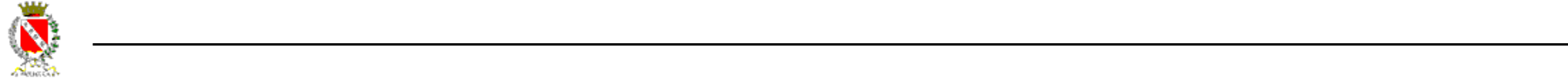 Comune di MolfettaStampato il 28/10/2019Esercizio: 2019Importo337,50281,25337,50337,50337,50337,50322,50337,50337,50600,00337,50337,50318,75337,50180,00450,00390,00258,21337,50348,75281,25393,75337,50337,50303,75337,50337,50337,50367,50337,50281,25337,50Pagina 1 di 94Dati sui pagamenti (D.Lgs. 33/2013 art. 4 bis comma 2)Comune di MolfettaStampato il 28/10/2019Esercizio: 2019Importo337,50337,50337,50356,25281,25300,00337,50348,75337,50348,75450,00337,50150,00337,50348,75450,00281,25337,50322,50150,00337,50450,00300,00337,50337,50281,25356,25337,50168,75330,00337,50337,50Pagina 2 di 94Dati sui pagamenti (D.Lgs. 33/2013 art. 4 bis comma 2)16/01/2019 ABBATTISTA GIOVANNI 16/01/2019 ABBATTISTA LUCIA 16/01/2019 ADESSO SERGIO 16/01/2019 ALBANESE ANNA 16/01/2019 ALBORE' ANGELA 16/01/2019 ALLEGRETTA FRANCESCO 16/01/2019 ALTIZIO MAURO 16/01/2019 ANDREULA GIOVANNA 16/01/2019 ANDRIANI ANNA 16/01/2019 ANGIONE DAVIDE 16/01/2019 ANNESE MICHELE 16/01/2019 ANNESE TIZIANA 16/01/2019 BALACCO GIUSEPPE 16/01/2019 BELGIOVINE ANTONIO 16/01/2019 BERNARDI FRANCESCO 16/01/2019 BINETTI DAMIANO 16/01/2019 BINETTI NATALIZIA 16/01/2019 BREGLIA GIOVANNI 16/01/2019 CAMPOREALE MICHELE 16/01/2019 CAPPELLUTI FRANCESCO 16/01/2019 CAPPELLUTI PAOLO 16/01/2019 CAPURSO GIUSEPPE 16/01/2019 CAPURSO MAURO 16/01/2019 CAPURSO TOMMASO 16/01/2019 CAPURSO VINCENZO 16/01/2019 CAPUTI VINCENZO 16/01/2019 CATANZARO MARIANNA 16/01/2019 CATANZARO PASQUALE 16/01/2019 CIANNAMEA VINCENZO 16/01/2019 CIPRIANI CRISTOFARO DAMIANO 16/01/2019 CORMIO ANTONIO 16/01/2019 d'AGOSTINO MARTA MARIAStampato il 28/10/2019	Pagina 3 di 94Dati sui pagamenti (D.Lgs. 33/2013 art. 4 bis comma 2)Comune di MolfettaStampato il 28/10/2019Esercizio: 2019Importo270,00281,25337,50228,75337,50281,25337,50150,00352,50281,25150,00281,25337,504,40344,35337,50337,50337,50303,75281,255.400,00337,50281,25168,75168,75390,00250,00337,50280,00175,00135,00200,00Pagina 4 di 94Dati sui pagamenti (D.Lgs. 33/2013 art. 4 bis comma 2)Comune di MolfettaStampato il 28/10/2019Esercizio: 2019Importo250,00750,00280,00250,00280,00352,50270,00243,00250,00250,001.401,60270,00300,00280,00212,50280,00245,00250,00270,00191,32270,00250,00300,00280,00248,40250,007.320,00225,00280,00250,00250,00250,00Pagina 5 di 94Dati sui pagamenti (D.Lgs. 33/2013 art. 4 bis comma 2)17/01/2019	RANA SERENA17/01/2019	SAMARELLI VITO17/01/2019	SHALOM COOPERATIVA SOCIALE A R.L.17/01/2019	SPADAVECCHIA FRANCA17/01/2019	SPADAVECCHIA GAETANO17/01/2019	SQUEO IGNAZIO17/01/2019	SQUEO NICOLA17/01/2019	TAMBONE ANGELO MICHELE17/01/2019	TASCA NUNZIO17/01/2019	TRIDENTE OTTAVIA17/01/2019	UNIPOLSAI17/01/2019	VALENTE ANTONIA17/01/2019	VISTA FERDINANDO18/01/2019	COOPERATIVA SOCIALE KOINOS a R.L.18/01/2019	COOPERATIVA SOCIALE KOINOS a R.L.18/01/2019	MOLFETTA MULTISERVIZI S.P.A.18/01/2019	SHALOM COOPERATIVA SOCIALE A R.L.22/01/2019	COOPERATIVA SOCIALE KOINOS a R.L.22/01/2019	COOPERATIVA SOCIALE KOINOS a R.L.22/01/2019	A.N.M.I.G.	SEZ. DI MOLFETTA22/01/2019	AGENZIA DELLE ENTRATE - RISCOSSIONE22/01/2019	AGENZIA DELLE ENTRATE - RISCOSSIONE22/01/2019	AGENZIA DELLE ENTRATE - RISCOSSIONE22/01/2019	AGENZIA DELLE ENTRATE - RISCOSSIONE22/01/2019	AGENZIA DELLE ENTRATE - RISCOSSIONE22/01/2019	ALBANESE TIZIANA22/01/2019	ALTAMURA CECILIA22/01/2019	ALTAMURA LUCIA22/01/2019	ALTAMURA NICOLA22/01/2019	ALTAMURA ONOFRIO22/01/2019	ALTIZIO BIAGIO22/01/2019	ALTOMARE MICHELEStampato il 28/10/2019	Pagina 6 di 94Dati sui pagamenti (D.Lgs. 33/2013 art. 4 bis comma 2)Dati sui pagamenti (D.Lgs. 33/2013 art. 4 bis comma 2)22/01/2019 FRATELLI ATTANASIO-CONGREG. SUORE SALESIANE DEI SACRI CUORI 22/01/2019 GUASTADISEGNO MAURANTONIO 22/01/2019 ISTITUTO S. MARIA GORETTI22/01/2019	L'ISOLA DI PETER PAN SOC. COOP. SOCIALE A.R.L.22/01/2019 MIGRANTESLIBERI SOCIETA' COOPERATIVA SOCIALE E DI SOLIDARIET 22/01/2019 PETRONI MARIA PASQUA22/01/2019	SCUOLA MATERNA ALICE CENTRO CULT.22/01/2019	SHALOM COOPERATIVA SOCIALE A R.L.22/01/2019	SHALOM COOPERATIVA SOCIALE A R.L.23/01/2019	CIOCE STELLA23/01/2019	DE BARI MARIA23/01/2019	DE BARI MICHELE23/01/2019	DE CEGLIA ANGELA23/01/2019	DE CEGLIA IDA IOLANDA23/01/2019	de CEGLIA NUNZIA23/01/2019	DE CESARE NUNZIA23/01/2019	DE GENNARO GIUSEPPE23/01/2019	DE GENNARO LUIGIA23/01/2019	DE GENNARO VITO23/01/2019	DE GIOIA SERGIO GERARDO23/01/2019	de NICHILO ISABELLA23/01/2019	de NICHILO ROSANNA23/01/2019	DE PALMA GIOVANNI23/01/2019	DE PINTO ANTONIO23/01/2019	DE PINTO CARMELA23/01/2019	DE PINTO MARIA ANTONIA23/01/2019	DE PINTO PASQUALE23/01/2019	de ROBERTIS SABINA23/01/2019	de ROBERTIS VITO23/01/2019	DE RUVO RUGGIERO23/01/2019	de TERLIZZI COSIMO23/01/2019	DI BARI LUISAStampato il 28/10/2019	Pagina 8 di 94Dati sui pagamenti (D.Lgs. 33/2013 art. 4 bis comma 2)23/01/2019	DI GIORGIO FILOMENA23/01/2019	DI MEO COSIMO23/01/2019	ENNI SARA23/01/2019	FASCIANO GIUSEPPE23/01/2019	FAVUZZI ROSA23/01/2019	FORTE ANNA MARIA23/01/2019	FUMAROLA ANTONIA23/01/2019	GADALETA ANTONIO23/01/2019	GADALETA CORRADO23/01/2019	GARGANO CATALDO23/01/2019	GAUDIO MARTA23/01/2019	GAUDIO RAFFAELLA23/01/2019	GAUDIO VINCENZA23/01/2019	GIANGREGORIO VINCENZA23/01/2019	GIOVINE ALDO FEDERICO23/01/2019	INGLESE ROSA23/01/2019	LA FORGIA GIUSEPPE23/01/2019	LA FORGIA SERAFINA23/01/2019	LA FORGIA VINCENZO23/01/2019	LA TEGOLA ANGELA23/01/2019	LACRIOLA ANNA23/01/2019	LANZA GIUSEPPE23/01/2019	LOBASCIO FELICE23/01/2019	MAGRONE TERESA23/01/2019	MANZARI FRANCESCO23/01/2019	MANZONI ALFONSO23/01/2019	MARINO ANNA23/01/2019	MARTELLI ERMINIA23/01/2019	MASTROPIERRO ELISABETTA23/01/2019	MAZZONE PAOLA23/01/2019	MINERVINI ANNA23/01/2019	MINERVINI MARIOStampato il 28/10/2019	Pagina 9 di 94Dati sui pagamenti (D.Lgs. 33/2013 art. 4 bis comma 2)Comune di MolfettaStampato il 28/10/2019Esercizio: 2019Importo536,88613,27461,89643,76432,50737,72983,62983,63983,63983,63498,13983,62983,62983,63737,72983,62717,90983,62699,24737,72737,72737,72983,62541,65737,72983,62250,00882,69983,63708,63983,62694,41Pagina 10 di 94Dati sui pagamenti (D.Lgs. 33/2013 art. 4 bis comma 2)Comune di MolfettaEsercizio: 2019Importo24/01/2019	ACCETTURA GIUSEPPE24/01/2019	ADESSO ANNA ANTONIA24/01/2019	AIROLDI ANGELO24/01/2019	AIROLDI PAOLO24/01/2019	ALBANESE ANTONIA24/01/2019	ALBANESE DAMIANA24/01/2019	ALBANESE GRAZIANO24/01/2019	ALBANESE NUNZIA24/01/2019	ALBANESE TIZIANA24/01/2019	ALBERGA LUCIA24/01/2019	ALBERTINI MADDALENA24/01/2019	ALBORE' LAURA24/01/2019	ALLEGRETTA ANGELA24/01/2019	ALLEGRETTA ANNA24/01/2019	ALLEGRETTA ANNA MARIA24/01/2019	ALLEGRETTA ANNADORA24/01/2019	ALLEGRETTA CATERINA24/01/2019	ALLEGRETTA ELENA24/01/2019	ALLEGRETTA FILOMENA24/01/2019	ALLEGRETTA GAETANO24/01/2019	ALLEGRETTA LUCIA24/01/2019	ALLEGRETTA LUCREZIA24/01/2019	ALLEGRETTA MARIA24/01/2019	ALLEGRETTA PIETRO24/01/2019	ALOISIO GIOVANNA24/01/2019	ALTAMURA ANGELA24/01/2019	ALTAMURA ANGELA24/01/2019	ALTAMURA CECILIA24/01/2019	ALTAMURA COSIMO24/01/2019	ALTAMURA GIACOMA24/01/2019	ALTAMURA GIOVANNA24/01/2019	ALTAMURA GRAZIAAltri trasferimenti a famiglie n.a.c.Altri trasferimenti a famiglie n.a.c.Altri trasferimenti a famiglie n.a.c.Altri trasferimenti a famiglie n.a.c.Altri trasferimenti a famiglie n.a.c.Altri trasferimenti a famiglie n.a.c.Altri trasferimenti a famiglie n.a.c.Altri trasferimenti a famiglie n.a.c.Altri trasferimenti a famiglie n.a.c.Altri assegni e sussidi assistenzialiAltri trasferimenti a famiglie n.a.c.Altri trasferimenti a famiglie n.a.c.Altri trasferimenti a famiglie n.a.c.Altri trasferimenti a famiglie n.a.c.Altri trasferimenti a famiglie n.a.c.Altri trasferimenti a famiglie n.a.c.Altri trasferimenti a famiglie n.a.c.Altri trasferimenti a famiglie n.a.c.Altri trasferimenti a famiglie n.a.c.Altri assegni e sussidi assistenzialiAltri trasferimenti a famiglie n.a.c.Altri trasferimenti a famiglie n.a.c.Altri trasferimenti a famiglie n.a.c.Altri trasferimenti a famiglie n.a.c.Altri trasferimenti a famiglie n.a.c.Altri trasferimenti a famiglie n.a.c.Altri trasferimenti a famiglie n.a.c.Altri trasferimenti a famiglie n.a.c.Altri trasferimenti a famiglie n.a.c.Altri trasferimenti a famiglie n.a.c.Altri trasferimenti a famiglie n.a.c.Altri trasferimenti a famiglie n.a.c.983,62983,62983,63718,82983,63718,86983,62711,00846,32871,84577,29737,72695,58761,83983,62737,72983,62983,62668,32662,12637,30983,62983,63983,63983,62737,72983,62737,72451,11575,51737,72700,43Stampato il 28/10/2019Pagina 11 di 94Dati sui pagamenti (D.Lgs. 33/2013 art. 4 bis comma 2)Comune di MolfettaEsercizio: 2019Importo24/01/2019	ALTAMURA LEONARDO24/01/2019	ALTAMURA LUIGIA24/01/2019	ALTAMURA MARIA24/01/2019	ALTAMURA MARTA24/01/2019	ALTAMURA ONOFRIO24/01/2019	ALTAMURA SERGIO24/01/2019	ALTAMURA VINCENZO24/01/2019	ALTAMURA VINCENZO24/01/2019	ALTIZIO ANNA MARIA24/01/2019	ALTIZIO LEONARDO24/01/2019	ALTOMARE ANNA MARIA24/01/2019	ALTOMARE ANTONELLA24/01/2019	ALTOMARE ANTONIO24/01/2019	ALTOMARE GIUSEPPE24/01/2019	ALTOMARE MARTA24/01/2019	ALTOMURO ANTONIA24/01/2019	AMATO ANGELA MARIA24/01/2019	AMATO ANNA24/01/2019	AMATO CARLA24/01/2019	AMATO COSIMO24/01/2019	AMATO DOROTEA24/01/2019	AMATO FILOMENA24/01/2019	AMATO GIAMBATTISTA24/01/2019	AMATO GIOVANNA24/01/2019	AMATO GRAZIA24/01/2019	AMATO ONOFRIO24/01/2019	AMATO ROSARIA24/01/2019	AMATO SERGIO24/01/2019	AMATO SILVESTRO24/01/2019	AMENDOLAGINE FRANCESCO24/01/2019	AMMINISTRATORI COMUNALI24/01/2019	AMMINISTRATORI COMUNALIAltri trasferimenti a famiglie n.a.c.Altri trasferimenti a famiglie n.a.c.Altri trasferimenti a famiglie n.a.c.Altri trasferimenti a famiglie n.a.c.Altri trasferimenti a famiglie n.a.c.Altri assegni e sussidi assistenzialiAltri trasferimenti a famiglie n.a.c.Altri trasferimenti a famiglie n.a.c.Altri trasferimenti a famiglie n.a.c.Altri assegni e sussidi assistenzialiAltri assegni e sussidi assistenzialiAltri assegni e sussidi assistenzialiAltri assegni e sussidi assistenzialiAltri trasferimenti a famiglie n.a.c.Altri trasferimenti a famiglie n.a.c.Altri trasferimenti a famiglie n.a.c.Altri trasferimenti a famiglie n.a.c.Altri trasferimenti a famiglie n.a.c.Altri trasferimenti a famiglie n.a.c.Altri trasferimenti a famiglie n.a.c.Altri trasferimenti a famiglie n.a.c.Altri trasferimenti a famiglie n.a.c.Altri trasferimenti a famiglie n.a.c.Altri trasferimenti a famiglie n.a.c.Altri trasferimenti a famiglie n.a.c.Altri trasferimenti a famiglie n.a.c.Altri trasferimenti a famiglie n.a.c.Altri assegni e sussidi assistenzialiAltri trasferimenti a famiglie n.a.c.Altri trasferimenti a famiglie n.a.c.Organi istituzionali dell'amministrazione - IndennitàOrgani istituzionali dell'amministrazione - Indennità737,72737,72983,63983,63737,72714,38622,02973,99983,63983,63983,62983,62317,56737,72983,62983,63686,21867,97983,63983,63983,62617,49704,10983,63737,72275,41983,63737,72770,40983,623.718,491.394,43Stampato il 28/10/2019Pagina 12 di 94Dati sui pagamenti (D.Lgs. 33/2013 art. 4 bis comma 2)Comune di MolfettaEsercizio: 2019Importo24/01/2019	AMMINISTRATORI COMUNALI24/01/2019	AMMINISTRATORI COMUNALI24/01/2019	AMOIA ANNAMARIA24/01/2019	AMORUSO CONSIGLIA24/01/2019	AMORUSO NICOLETTA24/01/2019	ANDREOLA ANTONIA24/01/2019	ANDRIANI ANGELO ANTONIO24/01/2019	ANDRIANI ANNA24/01/2019	ANDRIANI ANNARITA GIOVANNA24/01/2019	ANDRIANI GIUSEPPE24/01/2019	ANDRIANI IPPOLITA24/01/2019	ANDRIANI IPPOLITA24/01/2019	ANDRIANI IPPOLITA24/01/2019	ANDRIANI ROSA24/01/2019	ANDRIANI SUSANNA24/01/2019	ANDRIANO ANTONIA24/01/2019	ANGELETTI GIACOMA24/01/2019	ANGELETTI LUCIA24/01/2019	ANGELETTI LUCIA24/01/2019	ANGIONE ANGELA24/01/2019	ANGIONE ANTONIA24/01/2019	ANGIONE VINCENZO24/01/2019	ANGIONE VINCENZO24/01/2019	ANIELLO ANTONELLA24/01/2019	ANNESE AGNESE24/01/2019	ANNESE ANNA24/01/2019	ANNESE ANNA ELISA24/01/2019	ANNESE CARMELA24/01/2019	ANNESE MARIA24/01/2019	ANNESE MARIA24/01/2019	ANNESE MARIA BARBARA24/01/2019	ANNESE MARINOOrgani istituzionali dell'amministrazione - IndennitàOrgani istituzionali dell'amministrazione - IndennitàAltri trasferimenti a famiglie n.a.c.Altri trasferimenti a famiglie n.a.c.Altri trasferimenti a famiglie n.a.c.Altri assegni e sussidi assistenzialiAltri trasferimenti a famiglie n.a.c.Altri trasferimenti a famiglie n.a.c.Altri trasferimenti a famiglie n.a.c.Altri trasferimenti a famiglie n.a.c.Altri assegni e sussidi assistenzialiAltri trasferimenti a famiglie n.a.c.Altri trasferimenti a famiglie n.a.c.Altri trasferimenti a famiglie n.a.c.Altri trasferimenti a famiglie n.a.c.Altri trasferimenti a famiglie n.a.c.Altri trasferimenti a famiglie n.a.c.Altri assegni e sussidi assistenzialiAltri trasferimenti a famiglie n.a.c.Altri trasferimenti a famiglie n.a.c.Altri trasferimenti a famiglie n.a.c.Altri trasferimenti a famiglie n.a.c.Altri trasferimenti a famiglie n.a.c.Altri trasferimenti a famiglie n.a.c.Altri trasferimenti a famiglie n.a.c.Altri trasferimenti a famiglie n.a.c.Altri trasferimenti a famiglie n.a.c.Altri trasferimenti a famiglie n.a.c.Altri trasferimenti a famiglie n.a.c.Altri trasferimenti a famiglie n.a.c.Altri assegni e sussidi assistenzialiAltri trasferimenti a famiglie n.a.c.2.231,0912.271,00983,62983,63983,62717,03737,72983,62323,54983,63366,20983,63983,63725,91983,63983,63983,62150,87212,52773,98710,49540,01737,72983,62983,62983,62983,62983,62983,62983,63983,63294,39Stampato il 28/10/2019Pagina 13 di 94Dati sui pagamenti (D.Lgs. 33/2013 art. 4 bis comma 2)Comune di MolfettaStampato il 28/10/2019Esercizio: 2019Importo983,63737,72837,71983,62567,04737,72733,99845,78983,62983,63737,722.525.000,01737,72983,62983,63955,75983,63975,13811,52983,62559,63737,72983,63965,91507,06959,45414,42593,44983,62983,62561,37737,72Pagina 14 di 94Dati sui pagamenti (D.Lgs. 33/2013 art. 4 bis comma 2)Comune di MolfettaEsercizio: 2019Importo24/01/2019 BERNARDI SARA 24/01/2019 BIANCO LOREDANA 24/01/2019 BIASE FRANCESCA 24/01/2019 BIASE GIUSEPPINA 24/01/2019 BIASI GENNARO 24/01/2019 BINETTI CORRADO 24/01/2019 BINETTI GIROLAMA 24/01/2019 BINETTI MARIA 24/01/2019 BINETTI MARISA 24/01/2019 BINETTI MAURO 24/01/2019 BINETTI PIETRO 24/01/2019 BINETTI RENATA MARIA 24/01/2019 BINETTI SALVATORE 24/01/2019 BINETTI VITTORIA 24/01/2019 BOCCASSINI IPPOLITA 24/01/2019 BOCCASSINI OTTAVIA,ESTERINA 24/01/2019 BOLOGNINI GRAZIA 24/01/2019 BORRELLI CARMINE 24/01/2019 BRANDONISIO CLAUDIO 24/01/2019 BRATTOLI ANGELA 24/01/2019 BRATTOLI FILOMENA 24/01/2019 BRAVO GRAZIA 24/01/2019 BREGLIA VINCENZO24/01/2019	BRIO ELENA24/01/2019	BRUCCOLI ELISABETTA24/01/2019	BRUNETTI GIROLAMO24/01/2019	BRUNETTI GRAZIA24/01/2019	BUFI CORRADO24/01/2019	BUFI DOMENICO24/01/2019	BUFI GIOVANNI24/01/2019	BUFI MARIA24/01/2019	BUFI NICOLETTAAltri trasferimenti a famiglie n.a.c.Altri trasferimenti a famiglie n.a.c.Altri trasferimenti a famiglie n.a.c.Altri trasferimenti a famiglie n.a.c.Altri trasferimenti a famiglie n.a.c.Altri trasferimenti a famiglie n.a.c.Altri trasferimenti a famiglie n.a.c.Altri assegni e sussidi assistenzialiAltri trasferimenti a famiglie n.a.c.Altri trasferimenti a famiglie n.a.c.Altri trasferimenti a famiglie n.a.c.Altri trasferimenti a famiglie n.a.c.Altri trasferimenti a famiglie n.a.c.Altri trasferimenti a famiglie n.a.c.Altri trasferimenti a famiglie n.a.c.Altri trasferimenti a famiglie n.a.c.Altri trasferimenti a famiglie n.a.c.Altri assegni e sussidi assistenzialiAltri assegni e sussidi assistenzialiAltri trasferimenti a famiglie n.a.c.Altri trasferimenti a famiglie n.a.c.Altri trasferimenti a famiglie n.a.c.Altri trasferimenti a famiglie n.a.c.Altri trasferimenti a famiglie n.a.c.Altri assegni e sussidi assistenzialiAltri trasferimenti a famiglie n.a.c.Altri assegni e sussidi assistenzialiAltri trasferimenti a famiglie n.a.c.Altri trasferimenti a famiglie n.a.c.Altri assegni e sussidi assistenzialiAltri trasferimenti a famiglie n.a.c.Altri trasferimenti a famiglie n.a.c.681,24983,63983,63888,42737,72983,62469,36983,62983,62737,72737,72896,27385,78606,71980,77983,62500,91647,55349,52829,17983,62675,79914,39983,62972,05948,25983,63450,06983,63596,96737,72673,39Stampato il 28/10/2019Pagina 15 di 94Dati sui pagamenti (D.Lgs. 33/2013 art. 4 bis comma 2)Comune di MolfettaEsercizio: 2019Importo24/01/2019	BUFI PASQUALE24/01/2019	BUFO MARIA CONCETTA24/01/2019	BUGGI SABINA24/01/2019	BUZZERIO MAURO24/01/2019	CALDAROLA EUDOSIA24/01/2019	CAMERINO FILOMENO24/01/2019	CAMERINO GIUSEPPE24/01/2019	CAMPEGGIO ANNA24/01/2019	CAMPOREALE ANGELA24/01/2019	CAMPOREALE FRANCESCO24/01/2019	CAMPOREALE GIACOMA24/01/2019	CAMPOREALE MARIA24/01/2019	CAMPOREALE PAOLO24/01/2019	CAMPOREALE ROSA24/01/2019	CANGELLOSI GIACOMO24/01/2019	CANTATORE CATERINA24/01/2019	CANTATORE ISABELLA24/01/2019	CAPPELLUTI ANTONELLA24/01/2019	CAPPELLUTI FIORENZO24/01/2019	CAPPELLUTI FRANCESCA24/01/2019	CAPPELLUTI LUCIA24/01/2019	CAPURSO CORRADO24/01/2019	CAPURSO FELICE24/01/2019	CAPURSO MARIANTONIA24/01/2019	CAPUTI ANNA DOROTEA24/01/2019	CAPUTI ANNA LISA24/01/2019	CAPUTI ANTONIO24/01/2019	CAPUTI COSIMO24/01/2019	CAPUTI FILOMENA24/01/2019	CAPUTI MADDALENA24/01/2019	CAPUTO ANGELA24/01/2019	CARABELLESE SERAFINAAltri trasferimenti a famiglie n.a.c.Altri trasferimenti a famiglie n.a.c.Altri trasferimenti a famiglie n.a.c.Altri trasferimenti a famiglie n.a.c.Altri trasferimenti a famiglie n.a.c.Altri assegni e sussidi assistenzialiAltri trasferimenti a famiglie n.a.c.Altri trasferimenti a famiglie n.a.c.Altri trasferimenti a famiglie n.a.c.Altri assegni e sussidi assistenzialiAltri assegni e sussidi assistenzialiAltri trasferimenti a famiglie n.a.c.Altri trasferimenti a famiglie n.a.c.Altri assegni e sussidi assistenzialiAltri trasferimenti a famiglie n.a.c.Altri assegni e sussidi assistenzialiAltri trasferimenti a famiglie n.a.c.Altri trasferimenti a famiglie n.a.c.Altri trasferimenti a famiglie n.a.c.Altri trasferimenti a famiglie n.a.c.Altri trasferimenti a famiglie n.a.c.Altri trasferimenti a famiglie n.a.c.Altri assegni e sussidi assistenzialiAltri trasferimenti a famiglie n.a.c.Altri trasferimenti a famiglie n.a.c.Altri assegni e sussidi assistenzialiAltri trasferimenti a famiglie n.a.c.Altri trasferimenti a famiglie n.a.c.Altri trasferimenti a famiglie n.a.c.Altri trasferimenti a famiglie n.a.c.Altri trasferimenti a famiglie n.a.c.Altri trasferimenti a famiglie n.a.c.723,21346,77983,63735,64521,48922,65861,03662,97892,11701,58983,62888,68737,72765,17737,72587,95983,63983,62898,84983,62983,63471,90145,00669,48983,63769,85554,02516,93983,62983,62737,72776,61Stampato il 28/10/2019Pagina 16 di 94Dati sui pagamenti (D.Lgs. 33/2013 art. 4 bis comma 2)Comune di MolfettaEsercizio: 2019Importo24/01/2019	CARADONNA ANNA MARIA24/01/2019	CARBONARA ISABELLA24/01/2019	CARUSO ANDREA24/01/2019	CASSANO FRANCESCA24/01/2019	CASTRIOTTA MARIA TERESA24/01/2019	CATANZARO ADRIANA24/01/2019	CATANZARO ANTONIO24/01/2019	CATANZARO MARIA24/01/2019	CATANZARO MARIA24/01/2019	CATANZARO MARIA TERESA24/01/2019	CATANZARO MAURO24/01/2019	CECI ANNA24/01/2019	CECI ANTONIO24/01/2019	CHIARELLA CRISTINA ISA24/01/2019	CHIARELLA DOMENICO24/01/2019	CHIARELLA GIOVANNI24/01/2019	CHIARELLA GIUSTINA24/01/2019	CHIRCO SALVATORE24/01/2019	CICCOLELLA ANGELA24/01/2019	CICCOLELLA ANNA MARIA24/01/2019	CICCOLELLA VINCENZO24/01/2019	CIMILLO GRAZIA24/01/2019	CIOCIA GIOVANNA BATTISTA24/01/2019	CIOCIA GIUSEPPINA24/01/2019	CIOCIA LUCIA24/01/2019	CIOCIA MARTA24/01/2019	CIPRIANI CORRADO24/01/2019	CIPRIANI PASQUA24/01/2019	CIPRIANI VINCENZO24/01/2019	CIRILLO ANNA24/01/2019	CIRILLO DAMIANA24/01/2019	CIRILLO FRANCESCAAltri trasferimenti a famiglie n.a.c.Altri trasferimenti a famiglie n.a.c.Altri trasferimenti a famiglie n.a.c.Altri trasferimenti a famiglie n.a.c.Altri trasferimenti a famiglie n.a.c.Altri trasferimenti a famiglie n.a.c.Altri assegni e sussidi assistenzialiAltri trasferimenti a famiglie n.a.c.Altri trasferimenti a famiglie n.a.c.Altri trasferimenti a famiglie n.a.c.Altri trasferimenti a famiglie n.a.c.Altri trasferimenti a famiglie n.a.c.Altri trasferimenti a famiglie n.a.c.Altri trasferimenti a famiglie n.a.c.Altri trasferimenti a famiglie n.a.c.Altri trasferimenti a famiglie n.a.c.Altri trasferimenti a famiglie n.a.c.Altri trasferimenti a famiglie n.a.c.Altri trasferimenti a famiglie n.a.c.Altri assegni e sussidi assistenzialiAltri trasferimenti a famiglie n.a.c.Altri trasferimenti a famiglie n.a.c.Altri assegni e sussidi assistenzialiAltri trasferimenti a famiglie n.a.c.Altri trasferimenti a famiglie n.a.c.Altri trasferimenti a famiglie n.a.c.Altri trasferimenti a famiglie n.a.c.Altri trasferimenti a famiglie n.a.c.Altri trasferimenti a famiglie n.a.c.Altri trasferimenti a famiglie n.a.c.Altri trasferimenti a famiglie n.a.c.Altri trasferimenti a famiglie n.a.c.983,63983,62729,86704,59757,59737,72983,63456,60983,62847,12708,56286,72670,34983,63214,09735,66516,98737,72983,62983,63983,62503,01491,56983,62735,57404,27737,72929,51359,47983,62983,63764,68Stampato il 28/10/2019Pagina 17 di 94Dati sui pagamenti (D.Lgs. 33/2013 art. 4 bis comma 2)Comune di MolfettaStampato il 28/10/2019Esercizio: 2019Importo737,72983,62737,72929,91952,29737,72983,63540,09737,72746,80316,95983,62737,72258,38983,62636,58983,62737,72279,96426,16737,72983,62703,14737,72834,61527,20952,94983,63901,90700,41429,83983,62Pagina 18 di 94Dati sui pagamenti (D.Lgs. 33/2013 art. 4 bis comma 2)Comune di MolfettaEsercizio: 2019Importo24/01/2019	DE BARI SILVIA24/01/2019	DE BARI VINCENZA24/01/2019	DE BARTOLO ANTONIETTA24/01/2019	DE BARTOLO GIOVANNI24/01/2019	DE BENEDITTIS SERGIO24/01/2019	de BIASE RACHELE24/01/2019	DE CANDIA ANNA24/01/2019	DE CANDIA ANTONIO24/01/2019	DE CANDIA DOMENICO24/01/2019	DE CANDIA GABRIELE24/01/2019	DE CANDIA GIULIA24/01/2019	DE CANDIA GIUSEPPINA24/01/2019	DE CANDIA LUCIA24/01/2019	DE CANDIA LUIGI24/01/2019	DE CANDIA NATALIZIA24/01/2019	de CANDIA OTTAVIA24/01/2019	DE CANDIA VITO24/01/2019	DE CEGLIA PASQUA24/01/2019	DE CEGLIA VINCENZO24/01/2019	de CEGLIE ANNA24/01/2019	DE CEGLIE ANTONIO24/01/2019	de CEGLIE MARA24/01/2019	DE CEGLIE MARIA24/01/2019	de CENSO GIULIA24/01/2019	DE CESARE ANTONIO24/01/2019	DE CESARE COSIMO24/01/2019	DE CESARE GIUSEPPE24/01/2019	DE CESARE LEONARDO24/01/2019	DE CESARE MARTA24/01/2019	DE CESARE PASQUALE24/01/2019	DE CHIRICO LUIGIA24/01/2019	DE CHIRICO ROSAAltri assegni e sussidi assistenzialiAltri trasferimenti a famiglie n.a.c.Altri trasferimenti a famiglie n.a.c.Altri trasferimenti a famiglie n.a.c.Altri trasferimenti a famiglie n.a.c.Altri trasferimenti a famiglie n.a.c.Altri trasferimenti a famiglie n.a.c.Altri trasferimenti a famiglie n.a.c.Altri trasferimenti a famiglie n.a.c.Altri trasferimenti a famiglie n.a.c.Altri trasferimenti a famiglie n.a.c.Altri trasferimenti a famiglie n.a.c.Altri trasferimenti a famiglie n.a.c.Altri trasferimenti a famiglie n.a.c.Altri trasferimenti a famiglie n.a.c.Altri trasferimenti a famiglie n.a.c.Altri trasferimenti a famiglie n.a.c.Altri trasferimenti a famiglie n.a.c.Altri trasferimenti a famiglie n.a.c.Altri trasferimenti a famiglie n.a.c.Altri trasferimenti a famiglie n.a.c.Altri trasferimenti a famiglie n.a.c.Altri trasferimenti a famiglie n.a.c.Altri trasferimenti a famiglie n.a.c.Altri trasferimenti a famiglie n.a.c.Altri trasferimenti a famiglie n.a.c.Altri trasferimenti a famiglie n.a.c.Altri assegni e sussidi assistenzialiAltri trasferimenti a famiglie n.a.c.Altri trasferimenti a famiglie n.a.c.Altri trasferimenti a famiglie n.a.c.Altri assegni e sussidi assistenziali964,43737,72737,72737,72953,73737,72588,38728,16944,66571,37737,72611,25507,34983,63737,72983,63983,63983,62784,86386,49232,47983,62983,63852,81983,63983,63313,49737,72938,66983,62813,25983,62Stampato il 28/10/2019Pagina 19 di 94Dati sui pagamenti (D.Lgs. 33/2013 art. 4 bis comma 2)Comune di MolfettaEsercizio: 2019Importo24/01/2019	DE CILLIS LEONARDO24/01/2019	DE FAZIO DAMIANO24/01/2019	DE FAZIO PASQUALE24/01/2019	DE GENNARO ADDOLORATA24/01/2019	de GENNARO ANNA24/01/2019	DE GENNARO ANNA MARTA24/01/2019	de GENNARO ANTONIA24/01/2019	DE GENNARO ANTONIO24/01/2019	DE GENNARO CHIARA24/01/2019	de GENNARO COSMO24/01/2019	DE GENNARO ENZO24/01/2019	de GENNARO FAUSTINA24/01/2019	de GENNARO GIOVANNA24/01/2019	DE GENNARO GIOVANNA24/01/2019	de GENNARO ILARIO24/01/2019	de GENNARO LUCREZIA24/01/2019	DE GENNARO MADDALENA24/01/2019	DE GENNARO MICHELA24/01/2019	de GENNARO NATALE24/01/2019	DE GENNARO ROSA24/01/2019	de GENNARO ROSA24/01/2019	DE GENNARO VINCENZA24/01/2019	DE GIGLIO CHIARA24/01/2019	DE GIOIA MARIA24/01/2019	de MARCO MARIA24/01/2019	DE MARINIS MICHELE24/01/2019	DE MUSSO CARLO24/01/2019	DE MUSSO FRANCESCO24/01/2019	DE NICHILO ANGELA MARIA24/01/2019	de NICHILO ELISABETTA24/01/2019	DE NICHILO FILOMENA24/01/2019	DE NICHILO FILOMENAAltri trasferimenti a famiglie n.a.c.Altri trasferimenti a famiglie n.a.c.Altri trasferimenti a famiglie n.a.c.Altri trasferimenti a famiglie n.a.c.Altri trasferimenti a famiglie n.a.c.Altri trasferimenti a famiglie n.a.c.Altri assegni e sussidi assistenzialiAltri trasferimenti a famiglie n.a.c.Altri trasferimenti a famiglie n.a.c.Altri trasferimenti a famiglie n.a.c.Altri trasferimenti a famiglie n.a.c.Altri trasferimenti a famiglie n.a.c.Altri trasferimenti a famiglie n.a.c.Altri trasferimenti a famiglie n.a.c.Altri assegni e sussidi assistenzialiAltri assegni e sussidi assistenzialiAltri trasferimenti a famiglie n.a.c.Altri trasferimenti a famiglie n.a.c.Altri assegni e sussidi assistenzialiAltri trasferimenti a famiglie n.a.c.Altri trasferimenti a famiglie n.a.c.Altri assegni e sussidi assistenzialiAltri trasferimenti a famiglie n.a.c.Altri trasferimenti a famiglie n.a.c.Altri trasferimenti a famiglie n.a.c.Altri trasferimenti a famiglie n.a.c.Altri trasferimenti a famiglie n.a.c.Altri trasferimenti a famiglie n.a.c.Altri assegni e sussidi assistenzialiAltri trasferimenti a famiglie n.a.c.Altri assegni e sussidi assistenzialiAltri trasferimenti a famiglie n.a.c.983,62737,72737,72983,63777,11737,72983,62428,78983,62737,72666,59761,82590,07507,34983,62957,80983,63530,07983,62448,45842,02899,74983,62737,72983,63732,69737,72737,72737,72983,63983,62778,55Stampato il 28/10/2019Pagina 20 di 94Dati sui pagamenti (D.Lgs. 33/2013 art. 4 bis comma 2)Comune di MolfettaStampato il 28/10/2019Esercizio: 2019Importo983,63737,72983,62737,72737,72983,62432,13983,62983,62614,76937,05737,72983,63461,53737,72983,63983,63983,63773,57737,72983,63983,63983,63983,63699,88983,62983,63983,63737,72898,53737,72983,63Pagina 21 di 94Dati sui pagamenti (D.Lgs. 33/2013 art. 4 bis comma 2)Comune di MolfettaEsercizio: 2019Importo24/01/2019	DE ROBERTIS ISABELLA24/01/2019	de ROBERTIS MARIA DOMENICA24/01/2019	DE ROBERTIS MARTA24/01/2019	DE ROBERTIS PAOLO24/01/2019	de RUVO MARIA24/01/2019	DE RUVO NICOLA24/01/2019	de RUVO VITTORIA24/01/2019	DE SANTIS BERARDINO24/01/2019	DE TERLIZZI VINCENZA24/01/2019	DE TRIZIO MICHELE24/01/2019	DE VANNA GIULIA24/01/2019	DE VINCENZO ANNA24/01/2019	DE VIRGILIO ANGELA24/01/2019	DE VIRGILIO ANNA24/01/2019	DE VIRGILIO LAURA24/01/2019	DEL ROSSO MARIA24/01/2019	del ROSSO MARTA24/01/2019	DEL ROSSO PIETRO24/01/2019	DEL VESCOVO ANDREA24/01/2019	DEL VESCOVO GAETANA24/01/2019	del VESCOVO NICOLO'24/01/2019	dell'AQUILA MARIA24/01/2019	DEMARCO GIOVANNA24/01/2019	DETARO ANGELA24/01/2019	DEVITO MONICA24/01/2019	DI BARI VINCENZA24/01/2019	DI BENEDETTO ANGELA24/01/2019	DI FINI GIUSEPPA24/01/2019	DI MODUGNO CHIARA24/01/2019	DI MODUGNO IMMACOLATA24/01/2019	DI MOLFETTA FRANCESCO24/01/2019	DI PERTE STEFANO ANTONIOAltri trasferimenti a famiglie n.a.c.Altri trasferimenti a famiglie n.a.c.Altri trasferimenti a famiglie n.a.c.Altri trasferimenti a famiglie n.a.c.Altri trasferimenti a famiglie n.a.c.Altri trasferimenti a famiglie n.a.c.Altri trasferimenti a famiglie n.a.c.Altri trasferimenti a famiglie n.a.c.Altri trasferimenti a famiglie n.a.c.Altri trasferimenti a famiglie n.a.c.Altri trasferimenti a famiglie n.a.c.Altri trasferimenti a famiglie n.a.c.Altri trasferimenti a famiglie n.a.c.Altri trasferimenti a famiglie n.a.c.Altri trasferimenti a famiglie n.a.c.Altri trasferimenti a famiglie n.a.c.Altri trasferimenti a famiglie n.a.c.Altri trasferimenti a famiglie n.a.c.Altri trasferimenti a famiglie n.a.c.Altri assegni e sussidi assistenzialiAltri trasferimenti a famiglie n.a.c.Altri trasferimenti a famiglie n.a.c.Altri trasferimenti a famiglie n.a.c.Altri trasferimenti a famiglie n.a.c.Altri trasferimenti a famiglie n.a.c.Altri trasferimenti a famiglie n.a.c.Altri assegni e sussidi assistenzialiAltri assegni e sussidi assistenzialiAltri trasferimenti a famiglie n.a.c.Altri trasferimenti a famiglie n.a.c.Altri trasferimenti a famiglie n.a.c.Altri trasferimenti a famiglie n.a.c.233,29983,63869,30706,94810,82542,73983,62983,62983,63295,02952,28495,50632,68870,36930,08953,60983,63983,63267,27983,63625,24516,49828,68983,62983,62410,36619,91641,31982,76975,06983,62737,72Stampato il 28/10/2019Pagina 22 di 94Dati sui pagamenti (D.Lgs. 33/2013 art. 4 bis comma 2)Comune di MolfettaStampato il 28/10/2019Esercizio: 2019Importo983,63459,58769,07983,63983,62737,72737,72829,575.643,481.320,595.378,0914.283,356.568,02400,04630,12737,72517,50983,63604,88611,93983,62852,76983,62737,72895,37726,54737,72983,63920,72737,72820,35737,72Pagina 23 di 94Dati sui pagamenti (D.Lgs. 33/2013 art. 4 bis comma 2)Comune di MolfettaEsercizio: 2019Importo24/01/2019	FERRATO CONCETTA24/01/2019	FIORE ALFREDO24/01/2019	FIORE MICHELE24/01/2019	FIORENTINO ANGELA MICHELE24/01/2019	FIORENTINO ANNA ROSA24/01/2019	FIORENTINO FELICE24/01/2019	FIORENTINO ISABELLA24/01/2019	FIORITA GIOVANNA24/01/2019	FORNARI CAMILLA24/01/2019	FORNARI FRANCESCA24/01/2019	FORNARI MARIA24/01/2019 FOTO UMBERTO DI FIUMEFREDDO GIOVANN 24/01/2019 FRANZESE LUIGIA 24/01/2019 FRISARI GIULIO24/01/2019	FRUTTIDORO GRAZIA24/01/2019	FUMAROLA GIOVANNI24/01/2019	FUMAROLA LUIGI24/01/2019	GADALETA ANGELANTONIO24/01/2019	GADALETA ANGELO24/01/2019	GADALETA ANNA CAMILLA24/01/2019	GADALETA ANNA RITA24/01/2019	GADALETA CHIARA24/01/2019	GADALETA DOMENICO24/01/2019	GADALETA ELENA24/01/2019	GADALETA FRANCESCA24/01/2019	GADALETA FRANCESCO24/01/2019	GADALETA GIUSEPPINA24/01/2019	GADALETA GRAZIA24/01/2019	GADALETA ISABELLANGELA24/01/2019	GADALETA LUCIA24/01/2019	GADALETA LUCREZIA24/01/2019	GADALETA MARGHERITAAltri trasferimenti a famiglie n.a.c.Altri assegni e sussidi assistenzialiAltri trasferimenti a famiglie n.a.c.Altri trasferimenti a famiglie n.a.c.Altri trasferimenti a famiglie n.a.c.Altri trasferimenti a famiglie n.a.c.Altri trasferimenti a famiglie n.a.c.Altri trasferimenti a famiglie n.a.c.Altri trasferimenti a famiglie n.a.c.Altri trasferimenti a famiglie n.a.c.Altri trasferimenti a famiglie n.a.c.Altri trasferimenti a famiglie n.a.c.Altri trasferimenti a famiglie n.a.c.Altri trasferimenti a famiglie n.a.c.Altri trasferimenti a famiglie n.a.c.Altri assegni e sussidi assistenzialiAltri trasferimenti a famiglie n.a.c.Altri trasferimenti a famiglie n.a.c.Altri trasferimenti a famiglie n.a.c.Altri trasferimenti a famiglie n.a.c.Altri assegni e sussidi assistenzialiAltri trasferimenti a famiglie n.a.c.Altri trasferimenti a famiglie n.a.c.Altri trasferimenti a famiglie n.a.c.Altri assegni e sussidi assistenzialiAltri trasferimenti a famiglie n.a.c.Altri assegni e sussidi assistenzialiAltri trasferimenti a famiglie n.a.c.Altri trasferimenti a famiglie n.a.c.Altri assegni e sussidi assistenzialiAltri trasferimenti a famiglie n.a.c.Altri trasferimenti a famiglie n.a.c.983,63983,62737,72342,43422,70983,63983,62983,63662,33430,27972,88846,96983,62737,72983,63737,72737,72983,63737,72737,72983,63256,38734,65590,77857,29482,72650,19983,63928,98253,64983,63780,51Stampato il 28/10/2019Pagina 24 di 94Dati sui pagamenti (D.Lgs. 33/2013 art. 4 bis comma 2)Comune di MolfettaEsercizio: 2019Importo24/01/2019	GADALETA ROSA24/01/2019	GADALETA ROSALIA24/01/2019	GADALETA SEBASTIANO24/01/2019	GADALETA TERESA24/01/2019	GADALETA VINCENZO24/01/2019	GAGLIARDI GERARDO24/01/2019	GAGLIARDI IPPOLITA24/01/2019	GAGLIARDI MARIO24/01/2019	GALASSI NUNZIA24/01/2019	GARGANO GENNARO24/01/2019	GATTULLI FILOMENA24/01/2019	GERMINARIO ANTONIO24/01/2019	GERMINARIO DOMENICO24/01/2019	GERMINARIO MARIA SPIRIDULA24/01/2019	GERMINARIO ROSA24/01/2019	GESMUNDO ARCANGELA24/01/2019	GIAMPAOLO SILVESTRO,FRANCESCO24/01/2019	GIANCASPRO FILOMENA24/01/2019	GIANNANDREA ANTONIO24/01/2019	GIANNOSSI FRANCESCO PAOLO24/01/2019	GIANNOSSI IGNAZIO24/01/2019	GIANNOSSI SABINA24/01/2019	GIANNOSSI VITO MICHELE24/01/2019	GIGANTE ROSA24/01/2019	GIGLI ALESSANDRA24/01/2019	GINEVRINO ANTONIA24/01/2019	GIORDANO LEONARDO24/01/2019	GIORGIO RAFFAELLA24/01/2019	GIOVINE GIUSEPPINA24/01/2019	GIOVINE SILVIA24/01/2019	GRILLO GIOVANNA24/01/2019	GRILLO MARIAAltri trasferimenti a famiglie n.a.c.Altri trasferimenti a famiglie n.a.c.Altri trasferimenti a famiglie n.a.c.Altri trasferimenti a famiglie n.a.c.Altri assegni e sussidi assistenzialiAltri trasferimenti a famiglie n.a.c.Altri trasferimenti a famiglie n.a.c.Altri trasferimenti a famiglie n.a.c.Altri trasferimenti a famiglie n.a.c.Altri trasferimenti a famiglie n.a.c.Altri trasferimenti a famiglie n.a.c.Altri trasferimenti a famiglie n.a.c.Altri trasferimenti a famiglie n.a.c.Altri trasferimenti a famiglie n.a.c.Altri trasferimenti a famiglie n.a.c.Altri assegni e sussidi assistenzialiAltri trasferimenti a famiglie n.a.c.Altri trasferimenti a famiglie n.a.c.Altri trasferimenti a famiglie n.a.c.Altri assegni e sussidi assistenzialiAltri trasferimenti a famiglie n.a.c.Altri assegni e sussidi assistenzialiAltri trasferimenti a famiglie n.a.c.Altri trasferimenti a famiglie n.a.c.Altri assegni e sussidi assistenzialiAltri trasferimenti a famiglie n.a.c.Altri trasferimenti a famiglie n.a.c.Altri trasferimenti a famiglie n.a.c.Altri assegni e sussidi assistenzialiAltri trasferimenti a famiglie n.a.c.Altri trasferimenti a famiglie n.a.c.Altri trasferimenti a famiglie n.a.c.310,20983,62706,42475,37983,63983,62867,76737,72446,04983,63983,62737,72737,72983,62983,63983,62737,72983,62406,39983,63351,48529,99737,72586,48852,81983,62852,79539,71737,72983,62876,86983,62Stampato il 28/10/2019Pagina 25 di 94Dati sui pagamenti (D.Lgs. 33/2013 art. 4 bis comma 2)Comune di MolfettaEsercizio: 2019Importo24/01/2019	GROSSANO MARIA LUIGIA24/01/2019	GROSSO ANDREA24/01/2019	GROSSO RUGGERO24/01/2019	GUARINO ANGELA24/01/2019	GUARINO ISABELLA24/01/2019	GUARINO MICHELE24/01/2019	IANNELLI ANNA24/01/2019	IANNELLI ANNAMARIA24/01/2019	IANNELLI DONATA24/01/2019	IAVARONE ANGELO24/01/2019	INGLESE ANNA24/01/2019	INGLESE ANTONIO24/01/2019	INGLESE CATERINA24/01/2019	INGLESE PASQUALE24/01/2019	INGRASSIA ANNA PIETRA24/01/2019	LA FORGIA GIOVANNA24/01/2019	la FORGIA GIULIA24/01/2019	LA FORGIA MARTA24/01/2019	LA FORGIA MICHELE24/01/2019	LA FORGIA ROSA24/01/2019	LA GRASTA ANGELA24/01/2019	LA MASTRA NICOLA24/01/2019	LA MASTRA ROSA24/01/2019	LA TEGOLA GIUSEPPE24/01/2019	LA TEGOLA LUIGI24/01/2019	LAMPARELLI COSTANTINO24/01/2019	LANZA ANTONIA24/01/2019	LANZA FRANCESCA24/01/2019	LANZA TERESA24/01/2019	LASALA ANNA24/01/2019	LASECCHIA ANNA24/01/2019	LASECCHIA ANNAMARIAAltri trasferimenti a famiglie n.a.c.Altri trasferimenti a famiglie n.a.c.Altri trasferimenti a famiglie n.a.c.Altri trasferimenti a famiglie n.a.c.Altri trasferimenti a famiglie n.a.c.Altri trasferimenti a famiglie n.a.c.Altri trasferimenti a famiglie n.a.c.Altri trasferimenti a famiglie n.a.c.Altri trasferimenti a famiglie n.a.c.Altri assegni e sussidi assistenzialiAltri trasferimenti a famiglie n.a.c.Altri trasferimenti a famiglie n.a.c.Altri trasferimenti a famiglie n.a.c.Altri trasferimenti a famiglie n.a.c.Altri trasferimenti a famiglie n.a.c.Altri trasferimenti a famiglie n.a.c.Altri trasferimenti a famiglie n.a.c.Altri trasferimenti a famiglie n.a.c.Altri trasferimenti a famiglie n.a.c.Altri trasferimenti a famiglie n.a.c.Altri trasferimenti a famiglie n.a.c.Altri trasferimenti a famiglie n.a.c.Altri trasferimenti a famiglie n.a.c.Altri assegni e sussidi assistenzialiAltri trasferimenti a famiglie n.a.c.Altri trasferimenti a famiglie n.a.c.Altri trasferimenti a famiglie n.a.c.Altri trasferimenti a famiglie n.a.c.Altri trasferimenti a famiglie n.a.c.Altri trasferimenti a famiglie n.a.c.Altri trasferimenti a famiglie n.a.c.Altri trasferimenti a famiglie n.a.c.774,52691,65737,72983,62670,28983,62643,42983,63737,72737,72983,62389,84983,63983,62983,62462,91730,09925,92453,14983,63708,87983,62983,63762,16983,63737,72983,63737,72653,78647,59983,62737,72Stampato il 28/10/2019Pagina 26 di 94Dati sui pagamenti (D.Lgs. 33/2013 art. 4 bis comma 2)Comune di MolfettaEsercizio: 2019Importo24/01/2019	LASECCHIA ELISABETTA24/01/2019	LATTANZIO CARMELA24/01/2019	LAZZIZZERA ANTONIA24/01/2019	LAZZIZZERA SUSANNA24/01/2019	LEONE CECILIA24/01/2019	LEONE MARGHERITA24/01/2019	L'ERARIO NICOLA24/01/2019	LO BASSO VINCENZO24/01/2019	LO RUSSO GEROLAMA24/01/2019	LOIACONO SAVERIA24/01/2019	LOIODICE FILOMENA24/01/2019	LOIODICE GIOVANNI24/01/2019	LOIOLA GRAZIELLA TERESA24/01/2019	LOMUSCIO ROCCO24/01/2019	LORUSSO GIOVANNI24/01/2019	LUGLI FABRIZIO24/01/2019	LUPOLI MARTA24/01/2019	MACRI OTTAVIA24/01/2019	MAGARELLI ANTONIA24/01/2019	MAGARELLI COSIMO24/01/2019	MAGARELLI FILOMENA24/01/2019	MAGRONE ANNALISA24/01/2019	MAGRONE MARTA24/01/2019	MAGRONE MARTA24/01/2019	MAGRONE MARTA24/01/2019	MAGRONE MAURO24/01/2019	MALDERA LUCIA24/01/2019	MANCA ROSA24/01/2019	MANCINI RAFFAELE GIOVANNI24/01/2019	MANENTE ISABELLA24/01/2019	MANGINI CATERINA24/01/2019	MANZARI ANNAAltri trasferimenti a famiglie n.a.c.Altri trasferimenti a famiglie n.a.c.Altri trasferimenti a famiglie n.a.c.Altri trasferimenti a famiglie n.a.c.Altri trasferimenti a famiglie n.a.c.Altri trasferimenti a famiglie n.a.c.Altri trasferimenti a famiglie n.a.c.Altri trasferimenti a famiglie n.a.c.Altri trasferimenti a famiglie n.a.c.Altri trasferimenti a famiglie n.a.c.Altri trasferimenti a famiglie n.a.c.Altri trasferimenti a famiglie n.a.c.Altri trasferimenti a famiglie n.a.c.Altri trasferimenti a famiglie n.a.c.Altri trasferimenti a famiglie n.a.c.Altri trasferimenti a famiglie n.a.c.Altri trasferimenti a famiglie n.a.c.Altri trasferimenti a famiglie n.a.c.Altri trasferimenti a famiglie n.a.c.Altri trasferimenti a famiglie n.a.c.Altri assegni e sussidi assistenzialiAltri trasferimenti a famiglie n.a.c.Altri trasferimenti a famiglie n.a.c.Altri trasferimenti a famiglie n.a.c.Altri trasferimenti a famiglie n.a.c.Altri trasferimenti a famiglie n.a.c.Altri assegni e sussidi assistenzialiAltri trasferimenti a famiglie n.a.c.Altri trasferimenti a famiglie n.a.c.Altri trasferimenti a famiglie n.a.c.Altri trasferimenti a famiglie n.a.c.Altri trasferimenti a famiglie n.a.c.474,39713,58661,86983,63983,63983,63661,77737,72983,62983,63723,94983,62983,62424,15983,62983,62737,72440,67983,63737,72737,72983,62358,07562,54983,62640,36700,21719,41737,72983,63956,84803,87Stampato il 28/10/2019Pagina 27 di 94Dati sui pagamenti (D.Lgs. 33/2013 art. 4 bis comma 2)Comune di MolfettaStampato il 28/10/2019Esercizio: 2019Importo983,62661,46983,63983,63983,62241,49983,63949,43566,84983,63983,62983,62709,58983,63737,72255,57983,63983,62797,63737,72983,63777,44222,19983,62737,72983,63964,61983,62737,72586,16854,05352,68Pagina 28 di 94Dati sui pagamenti (D.Lgs. 33/2013 art. 4 bis comma 2)Comune di MolfettaEsercizio: 2019Importo24/01/2019 MESSINA ANGELA 24/01/2019 MEZZINA ANNA 24/01/2019 MEZZINA BARTOLOMEO 24/01/2019 MEZZINA GAETANO 24/01/2019 MEZZINA LUCREZIA 24/01/2019 MEZZINA MARIA GIUSEPPA 24/01/2019 MEZZINA MICHELE 24/01/2019 MEZZINA SERAFINA 24/01/2019 MEZZINA TERESA 24/01/2019 MEZZINA VINCENZO 24/01/2019 MINAFRA GIUSEPPINA 24/01/2019 MINERVINI ANNA 24/01/2019 MINERVINI ANNALISA 24/01/2019 MINERVINI ANTONIA ENRICA 24/01/2019 MINERVINI ANTONIETTA 24/01/2019 MINERVINI ANTONIO 24/01/2019 MINERVINI CASSIANA 24/01/2019 MINERVINI COSIMA DAMIANA 24/01/2019 MINERVINI GIUSEPPE 24/01/2019 MINERVINI GIUSEPPE 24/01/2019 MINERVINI IGNAZIA FRANCESCA 24/01/2019 MINERVINI IGNAZIO 24/01/2019 MINERVINI MARIA 24/01/2019 MINERVINI MAURIZIO24/01/2019	MINERVINI NICOLA24/01/2019	MINERVINI PAOLO24/01/2019	MINERVINI SAVERIO24/01/2019	MINERVINI SAVERIO24/01/2019	MINERVINI SEBASTIANO24/01/2019	MINERVINI STEFANIA24/01/2019	MINERVINI SUSANNA24/01/2019	MINUTILLO ANNAAltri trasferimenti a famiglie n.a.c.Altri trasferimenti a famiglie n.a.c.Altri trasferimenti a famiglie n.a.c.Altri trasferimenti a famiglie n.a.c.Altri trasferimenti a famiglie n.a.c.Altri trasferimenti a famiglie n.a.c.Altri trasferimenti a famiglie n.a.c.Altri assegni e sussidi assistenzialiAltri trasferimenti a famiglie n.a.c.Altri trasferimenti a famiglie n.a.c.Altri trasferimenti a famiglie n.a.c.Altri trasferimenti a famiglie n.a.c.Altri trasferimenti a famiglie n.a.c.Altri trasferimenti a famiglie n.a.c.Altri trasferimenti a famiglie n.a.c.Altri trasferimenti a famiglie n.a.c.Altri assegni e sussidi assistenzialiAltri trasferimenti a famiglie n.a.c.Altri trasferimenti a famiglie n.a.c.Altri trasferimenti a famiglie n.a.c.Altri trasferimenti a famiglie n.a.c.Altri trasferimenti a famiglie n.a.c.Altri trasferimenti a famiglie n.a.c.Altri trasferimenti a famiglie n.a.c.Altri trasferimenti a famiglie n.a.c.Altri trasferimenti a famiglie n.a.c.Altri trasferimenti a famiglie n.a.c.Altri trasferimenti a famiglie n.a.c.Altri trasferimenti a famiglie n.a.c.Altri trasferimenti a famiglie n.a.c.Altri trasferimenti a famiglie n.a.c.Altri trasferimenti a famiglie n.a.c.983,62737,72519,54737,72983,63983,63737,72983,63844,58761,83983,63983,63737,72756,97983,63737,72558,47983,62983,62983,62983,62689,94983,63546,30623,25737,72983,63983,62983,62729,65983,63737,72Stampato il 28/10/2019Pagina 29 di 94Dati sui pagamenti (D.Lgs. 33/2013 art. 4 bis comma 2)Comune di MolfettaStampato il 28/10/2019Esercizio: 2019Importo737,72983,62983,63346,29983,62215,55700,07911,37983,62430,83693,78983,62983,62660,93314,25579,90983,62723,40737,72528,11983,62983,62737,72983,63546,41983,62737,72268,56671,92983,62983,63983,62Pagina 30 di 94Dati sui pagamenti (D.Lgs. 33/2013 art. 4 bis comma 2)Comune di MolfettaEsercizio: 2019Importo24/01/2019	PANSINI CATERINA24/01/2019	PANSINI ELISABETTA24/01/2019	PANSINI EUFRASIA24/01/2019	PANSINI MARIA24/01/2019	PANSINI ROSA24/01/2019	PANSINI SUSANNA24/01/2019	PANUNZIO ANNA24/01/2019	PANUNZIO DOMENICO24/01/2019	PANUNZIO FRANCESCA24/01/2019	PANUNZIO MARIANNA24/01/2019	PAOLOTTO FILOMENA24/01/2019	PAOLOTTO VITO24/01/2019	PAPAGNO GRAZIA24/01/2019	PAPAJ REXHEP24/01/2019	PAPARELLA ARCANGELA24/01/2019	PAPARELLA FILOMENA24/01/2019	PAPARELLA PORZIA24/01/2019	PAPPAGALLO COSIMO24/01/2019	PAPPAGALLO LUCIA24/01/2019	PAPPAGALLO SERGIO24/01/2019	PAPPAGALLO SUSANNA24/01/2019	PARISI ANNA24/01/2019	PARISI COSMA DAMIANA24/01/2019	PASCARELLA ANNA ISIDE24/01/2019	PASCULLI DAMIANO24/01/2019	PASCULLI DOMENICO24/01/2019	PASCULLI MARIA24/01/2019	PASCULLI PORZIA24/01/2019	PATI GIUSEPPE24/01/2019	PATRUNO ANTONIA24/01/2019	PATRUNO CATERINA24/01/2019	PATRUNO LUCREZIAAltri trasferimenti a famiglie n.a.c.Altri trasferimenti a famiglie n.a.c.Altri trasferimenti a famiglie n.a.c.Altri assegni e sussidi assistenzialiAltri trasferimenti a famiglie n.a.c.Altri trasferimenti a famiglie n.a.c.Altri trasferimenti a famiglie n.a.c.Altri trasferimenti a famiglie n.a.c.Altri trasferimenti a famiglie n.a.c.Altri trasferimenti a famiglie n.a.c.Altri trasferimenti a famiglie n.a.c.Altri trasferimenti a famiglie n.a.c.Altri trasferimenti a famiglie n.a.c.Altri trasferimenti a famiglie n.a.c.Altri trasferimenti a famiglie n.a.c.Altri trasferimenti a famiglie n.a.c.Altri trasferimenti a famiglie n.a.c.Altri trasferimenti a famiglie n.a.c.Altri assegni e sussidi assistenzialiAltri assegni e sussidi assistenzialiAltri trasferimenti a famiglie n.a.c.Altri trasferimenti a famiglie n.a.c.Altri trasferimenti a famiglie n.a.c.Altri trasferimenti a famiglie n.a.c.Altri trasferimenti a famiglie n.a.c.Altri trasferimenti a famiglie n.a.c.Altri trasferimenti a famiglie n.a.c.Altri trasferimenti a famiglie n.a.c.Altri trasferimenti a famiglie n.a.c.Altri trasferimenti a famiglie n.a.c.Altri trasferimenti a famiglie n.a.c.Altri trasferimenti a famiglie n.a.c.560,51983,62983,63983,63737,72983,62737,72737,72408,16903,07848,06267,08983,63664,03711,05737,72621,79983,63983,63737,72800,32495,19983,62983,63979,78737,72983,63612,02377,97737,72737,72737,72Stampato il 28/10/2019Pagina 31 di 94Dati sui pagamenti (D.Lgs. 33/2013 art. 4 bis comma 2)Comune di MolfettaStampato il 28/10/2019Esercizio: 2019Importo983,62562,30761,83918,28662,33737,72469,07983,62983,62663,27983,63700,42860,86737,72983,62580,28737,72983,62510,62675,94700,70944,95882,26658,08983,63983,62983,63983,62737,72734,80704,45983,62Pagina 32 di 94Dati sui pagamenti (D.Lgs. 33/2013 art. 4 bis comma 2)Comune di MolfettaEsercizio: 2019Importo24/01/2019	PINTO GIULIA24/01/2019	PISANI FILOMENA24/01/2019	PISANI GIOVANNA24/01/2019	PONTE GRAZIA PASQUA24/01/2019	PORCELLI ANTONIA24/01/2019	PORCELLI GIACOMA24/01/2019	PORCELLI MADDALENA24/01/2019	PORCELLI PAOLO24/01/2019	PORTA FILOMENA24/01/2019	PUGLIELLI DANIELA24/01/2019	RAFANELLI MARIA24/01/2019	RAGUSEO ANGELO24/01/2019	RANA ANNA24/01/2019	RANA CHIARA ALBA24/01/2019	RANA VINCENZA24/01/2019	RELLA VINCENZO24/01/2019	RIZZI MADDALENA24/01/2019	RIZZI NICOLA24/01/2019	ROMA GIUSEPPE24/01/2019	ROSATI CATERINA24/01/2019	ROSELLI FRANCESCO24/01/2019	ROSELLI GIACOMA24/01/2019	ROSELLI LEONARDO24/01/2019	ROSELLI MARINO24/01/2019	ROSELLI MARTA24/01/2019	RUGGIERO ANGELO24/01/2019	RUSSO DOMENICO24/01/2019	RUSSO ELISABETTA24/01/2019	SALINETTI ANGELA24/01/2019	SALLUSTIO COSIMO DAMIANO24/01/2019	SALVEMINI ANNAMARIA24/01/2019	SALVEMINI GIULIA ELISAAltri trasferimenti a famiglie n.a.c.Altri trasferimenti a famiglie n.a.c.Altri trasferimenti a famiglie n.a.c.Altri trasferimenti a famiglie n.a.c.Altri trasferimenti a famiglie n.a.c.Altri trasferimenti a famiglie n.a.c.Altri trasferimenti a famiglie n.a.c.Altri assegni e sussidi assistenzialiAltri trasferimenti a famiglie n.a.c.Altri trasferimenti a famiglie n.a.c.Altri trasferimenti a famiglie n.a.c.Altri trasferimenti a famiglie n.a.c.Altri trasferimenti a famiglie n.a.c.Altri trasferimenti a famiglie n.a.c.Altri trasferimenti a famiglie n.a.c.Altri assegni e sussidi assistenzialiAltri assegni e sussidi assistenzialiAltri trasferimenti a famiglie n.a.c.Altri trasferimenti a famiglie n.a.c.Altri trasferimenti a famiglie n.a.c.Altri trasferimenti a famiglie n.a.c.Altri trasferimenti a famiglie n.a.c.Altri trasferimenti a famiglie n.a.c.Altri trasferimenti a famiglie n.a.c.Altri trasferimenti a famiglie n.a.c.Altri trasferimenti a famiglie n.a.c.Altri assegni e sussidi assistenzialiAltri trasferimenti a famiglie n.a.c.Altri assegni e sussidi assistenzialiAltri trasferimenti a famiglie n.a.c.Altri trasferimenti a famiglie n.a.c.Altri trasferimenti a famiglie n.a.c.737,72386,66983,63319,35983,63222,03737,71983,62959,42983,62727,39737,72737,72983,62737,72983,63983,63737,72983,62251,77359,06386,52737,72527,72748,41983,63929,60983,62869,53810,40983,62821,28Stampato il 28/10/2019Pagina 33 di 94Dati sui pagamenti (D.Lgs. 33/2013 art. 4 bis comma 2)Comune di MolfettaEsercizio: 2019Importo24/01/2019	SALVEMINI LUIGI24/01/2019	SALVEMINI RAIMONDA24/01/2019	SALVEMINI STEFANO24/01/2019	SAMARELLI ANNA ROSA24/01/2019	SAMARELLI DAMIANA24/01/2019	SAMARELLI DOMENICO24/01/2019	SAMARELLI GIOVANNA24/01/2019	SAMARELLI ISABELLA24/01/2019	SAMARELLI VINCENZO24/01/2019	SANCILIO ANNA24/01/2019	SANCILIO FRANCESCO24/01/2019	SANCILIO GAETANA24/01/2019	SARACINO ROSA24/01/2019	SASSO GIUSEPPE24/01/2019	SASSO LUCIA24/01/2019	SASSO MARIA GIUSEPPA24/01/2019	SASSO MARTA MARIA ANTONIA24/01/2019	SASSO PAOLO24/01/2019	SASSO SEBASTIANO24/01/2019	SCARDIGNO GAETANA24/01/2019	SCARDIGNO LAURA24/01/2019	SCARDIGNO LUCREZIA24/01/2019	SCARDIGNO MARTA24/01/2019	SCARDIGNO MAURO24/01/2019	SCARDIGNO SALVATORE24/01/2019	SCATTARELLI ANTONIA24/01/2019	SCIANCALEPORE ANGELA24/01/2019	SCIANCALEPORE ANNA24/01/2019	SCIANCALEPORE ANNA MARIA24/01/2019	SCIANCALEPORE ANNALISA24/01/2019	SCIANCALEPORE COSIMO24/01/2019	SCIANCALEPORE COSIMOAltri trasferimenti a famiglie n.a.c.Altri trasferimenti a famiglie n.a.c.Altri trasferimenti a famiglie n.a.c.Altri assegni e sussidi assistenzialiAltri trasferimenti a famiglie n.a.c.Altri trasferimenti a famiglie n.a.c.Altri assegni e sussidi assistenzialiAltri trasferimenti a famiglie n.a.c.Altri trasferimenti a famiglie n.a.c.Altri trasferimenti a famiglie n.a.c.Altri trasferimenti a famiglie n.a.c.Altri trasferimenti a famiglie n.a.c.Altri trasferimenti a famiglie n.a.c.Altri trasferimenti a famiglie n.a.c.Altri trasferimenti a famiglie n.a.c.Altri trasferimenti a famiglie n.a.c.Altri trasferimenti a famiglie n.a.c.Altri trasferimenti a famiglie n.a.c.Altri assegni e sussidi assistenzialiAltri trasferimenti a famiglie n.a.c.Altri trasferimenti a famiglie n.a.c.Altri trasferimenti a famiglie n.a.c.Altri trasferimenti a famiglie n.a.c.Altri trasferimenti a famiglie n.a.c.Altri trasferimenti a famiglie n.a.c.Altri trasferimenti a famiglie n.a.c.Altri assegni e sussidi assistenzialiAltri assegni e sussidi assistenzialiAltri assegni e sussidi assistenzialiAltri trasferimenti a famiglie n.a.c.Altri assegni e sussidi assistenzialiAltri assegni e sussidi assistenziali710,12983,62905,68737,72511,38731,39623,03983,63983,63581,71982,64737,72721,73983,62983,62912,60778,51737,72983,63983,62636,84815,97983,63664,92983,63983,63983,62374,91983,63737,72954,67737,72Stampato il 28/10/2019Pagina 34 di 94Dati sui pagamenti (D.Lgs. 33/2013 art. 4 bis comma 2)Comune di MolfettaEsercizio: 2019Importo24/01/2019	SCIANCALEPORE CRESCENZO24/01/2019	SCIANCALEPORE DOMENICO24/01/2019	SCIANCALEPORE FILOMENA24/01/2019	SCIANCALEPORE LUCREZIA24/01/2019	SCIANCALEPORE MADDALENA24/01/2019	SCIANCALEPORE MARIA24/01/2019	SCIANCALEPORE MARIANNA24/01/2019	SCIANCALEPORE MICHELE24/01/2019	SCIANCALEPORE PAOLO24/01/2019	SCOZZARI VINCENZO24/01/2019	SERVILLO ANTONIA24/01/2019	SFARZETTA ANTONELLA24/01/2019	SFORZA LAURA24/01/2019	SGHERZA IRENE24/01/2019	SGHERZA OTTAVIA24/01/2019	SIGRISI PASQUALE24/01/2019	SILVESTRI ANTONIA24/01/2019	SILVESTRI ISABELLA24/01/2019	SILVESTRI NICOLA24/01/2019	SIMONE ANNA MARIA24/01/2019	SIMONETTI LAURA24/01/2019	SINIGAGLIA LORENZO24/01/2019	SPACCAVENTO ALESSANDRA24/01/2019	SPACCAVENTO PASQUALE24/01/2019	SPADAVECCHIA ALBERTO24/01/2019	SPADAVECCHIA ANNA LISA24/01/2019	SPADAVECCHIA ANNA MARIA24/01/2019	SPADAVECCHIA ANTONIO24/01/2019	SPADAVECCHIA FRANCA24/01/2019	SPADAVECCHIA FRANCESCA24/01/2019	SPADAVECCHIA GAETANO24/01/2019	SPADAVECCHIA GAETANOAltri trasferimenti a famiglie n.a.c.Altri trasferimenti a famiglie n.a.c.Altri trasferimenti a famiglie n.a.c.Altri trasferimenti a famiglie n.a.c.Altri trasferimenti a famiglie n.a.c.Altri trasferimenti a famiglie n.a.c.Altri trasferimenti a famiglie n.a.c.Altri trasferimenti a famiglie n.a.c.Altri trasferimenti a famiglie n.a.c.Altri trasferimenti a famiglie n.a.c.Altri trasferimenti a famiglie n.a.c.Altri assegni e sussidi assistenzialiAltri trasferimenti a famiglie n.a.c.Altri trasferimenti a famiglie n.a.c.Altri trasferimenti a famiglie n.a.c.Altri trasferimenti a famiglie n.a.c.Altri assegni e sussidi assistenzialiAltri trasferimenti a famiglie n.a.c.Altri trasferimenti a famiglie n.a.c.Altri trasferimenti a famiglie n.a.c.Altri trasferimenti a famiglie n.a.c.Altri trasferimenti a famiglie n.a.c.Altri trasferimenti a famiglie n.a.c.Altri trasferimenti a famiglie n.a.c.Altri trasferimenti a famiglie n.a.c.Altri assegni e sussidi assistenzialiAltri trasferimenti a famiglie n.a.c.Altri trasferimenti a famiglie n.a.c.Altri trasferimenti a famiglie n.a.c.Altri trasferimenti a famiglie n.a.c.Altri trasferimenti a famiglie n.a.c.Altri trasferimenti a famiglie n.a.c.615,29983,62983,62782,64724,48983,62482,23983,63890,90737,72982,17983,62918,00923,33795,89983,62983,62737,72737,72966,07775,69983,63983,63865,60983,62966,54737,72296,69983,62983,63983,62761,83Stampato il 28/10/2019Pagina 35 di 94Dati sui pagamenti (D.Lgs. 33/2013 art. 4 bis comma 2)Comune di MolfettaEsercizio: 2019Importo24/01/2019	SPADAVECCHIA GIULIA24/01/2019	SPADAVECCHIA LUCIA ROSA24/01/2019	SPADAVECCHIA LUISA24/01/2019	SPADAVECCHIA MARIA DOMENICA24/01/2019	SPADAVECCHIA NICOLO24/01/2019	SPADAVECCHIA OTTAVIA24/01/2019	SPADAVECCHIA ROSA ANNA24/01/2019	SPAGNOLETTA PIETRO24/01/2019	SPAGNOLETTI CAROLINA24/01/2019	SPAGNOLETTI GAETANO24/01/2019	SPERA DOROTEA24/01/2019	SQUEO ALDO24/01/2019	SQUEO CARMELA24/01/2019	SQUEO CONCETTA24/01/2019	SQUEO LUCIA24/01/2019	SQUEO MARIA24/01/2019	SQUEO SUSANNA24/01/2019	SQUEO SUSANNA24/01/2019	SQUEO VINCENZO24/01/2019	STASI CORRADO24/01/2019	STIZZI CARMELA24/01/2019	STIZZI ROSA24/01/2019	STIZZI SERGIO24/01/2019	STOIA MARTA24/01/2019	STOIA MARTA MARIA24/01/2019	STORELLI LUCREZIA24/01/2019	STRAFILE ANGELA24/01/2019	TAFUNI GIOVANNI24/01/2019	TANESE ANNA MARIA24/01/2019	TANGARI ANNA24/01/2019	TANZACCARO MARGHERITA24/01/2019	TASCA ANGELOAltri trasferimenti a famiglie n.a.c.Altri trasferimenti a famiglie n.a.c.Altri assegni e sussidi assistenzialiAltri trasferimenti a famiglie n.a.c.Altri trasferimenti a famiglie n.a.c.Altri trasferimenti a famiglie n.a.c.Altri trasferimenti a famiglie n.a.c.Altri assegni e sussidi assistenzialiAltri trasferimenti a famiglie n.a.c.Altri assegni e sussidi assistenzialiAltri trasferimenti a famiglie n.a.c.Altri trasferimenti a famiglie n.a.c.Altri trasferimenti a famiglie n.a.c.Altri assegni e sussidi assistenzialiAltri trasferimenti a famiglie n.a.c.Altri trasferimenti a famiglie n.a.c.Altri trasferimenti a famiglie n.a.c.Altri trasferimenti a famiglie n.a.c.Altri trasferimenti a famiglie n.a.c.Altri trasferimenti a famiglie n.a.c.Altri trasferimenti a famiglie n.a.c.Altri trasferimenti a famiglie n.a.c.Altri trasferimenti a famiglie n.a.c.Altri trasferimenti a famiglie n.a.c.Altri trasferimenti a famiglie n.a.c.Altri trasferimenti a famiglie n.a.c.Altri trasferimenti a famiglie n.a.c.Altri trasferimenti a famiglie n.a.c.Altri assegni e sussidi assistenzialiAltri trasferimenti a famiglie n.a.c.Altri trasferimenti a famiglie n.a.c.Altri trasferimenti a famiglie n.a.c.983,62737,71983,62983,63485,97370,75811,22237,79983,63587,85983,62983,62983,62983,63773,98983,62737,72983,62571,68983,62983,62925,86316,60983,63983,62902,84657,00322,21983,62683,25737,72983,62Stampato il 28/10/2019Pagina 36 di 94Dati sui pagamenti (D.Lgs. 33/2013 art. 4 bis comma 2)Comune di MolfettaStampato il 28/10/2019Esercizio: 2019Importo983,62737,72983,62983,63737,72530,53737,72737,72983,62930,66368,58983,62806,00983,63737,72737,72983,62983,62983,62983,63719,53651,51573,20890,90983,62983,62737,72907,11327,81735,16983,62844,36Pagina 37 di 94Dati sui pagamenti (D.Lgs. 33/2013 art. 4 bis comma 2)Comune di MolfettaEsercizio: 2019Importo24/01/2019	VALENTE MARIA24/01/2019	VALENTE ONOFRIO24/01/2019	VALENTE SAVERIO24/01/2019	VALENTINI GIUSEPPE24/01/2019	VARI DIPENDENTI24/01/2019	VARI DIPENDENTI24/01/2019	VARI DIPENDENTI24/01/2019	VENERITO ANNA24/01/2019	VENTURA ANGELA24/01/2019	VENTURA ANTONIA24/01/2019	VENTURA BIAGIA24/01/2019	VENTURA GIACINTO24/01/2019	VENTURA GIUSEPPE24/01/2019	VENTURA VINCENZA24/01/2019	VERDESCA GIUSEPPE24/01/2019	VERDESCO TERESA24/01/2019	VIENI MARIA24/01/2019	VILARDI ISABELLA24/01/2019	VILARDI MICHELE24/01/2019	VILIANI PASQUA24/01/2019	VINO MARIA PAOLA24/01/2019	VISAGGIO MARIA24/01/2019	VISAGGIO RITA24/01/2019	VISTA CECILIA24/01/2019	VISTA GIOVANNI24/01/2019	VISTA GUGLIELMO24/01/2019	VISTA MARTA24/01/2019	VISTA PAOLO24/01/2019	VITALE ANNA24/01/2019	VITUCCI MASSIMILIANO24/01/2019	VOLPE LUCIANA VANDA24/01/2019	VOLPE MARIA TERESAAltri trasferimenti a famiglie n.a.c.Altri trasferimenti a famiglie n.a.c.Altri trasferimenti a famiglie n.a.c.Altri trasferimenti a famiglie n.a.c.Altre spese per contratti di servizio pubblicoAltri servizi ausiliari n.a.c.Indennità di missione e di trasfertaAltri trasferimenti a famiglie n.a.c.Altri trasferimenti a famiglie n.a.c.Altri assegni e sussidi assistenzialiAltri trasferimenti a famiglie n.a.c.Altri trasferimenti a famiglie n.a.c.Altri assegni e sussidi assistenzialiAltri trasferimenti a famiglie n.a.c.Altri trasferimenti a famiglie n.a.c.Altri assegni e sussidi assistenzialiAltri trasferimenti a famiglie n.a.c.Altri trasferimenti a famiglie n.a.c.Altri trasferimenti a famiglie n.a.c.Altri trasferimenti a famiglie n.a.c.Altri trasferimenti a famiglie n.a.c.Altri trasferimenti a famiglie n.a.c.Altri trasferimenti a famiglie n.a.c.Altri trasferimenti a famiglie n.a.c.Altri trasferimenti a famiglie n.a.c.Altri assegni e sussidi assistenzialiAltri trasferimenti a famiglie n.a.c.Altri trasferimenti a famiglie n.a.c.Altri trasferimenti a famiglie n.a.c.Altri assegni e sussidi assistenzialiAltri trasferimenti a famiglie n.a.c.Altri trasferimenti a famiglie n.a.c.587,24825,07682,47737,723.376,6212,6018,90757,49983,63737,72883,75571,38726,88469,58737,72588,38983,63900,17737,72737,72315,82660,22759,43432,71622,11391,36553,99757,52737,72983,63983,62983,62Stampato il 28/10/2019Pagina 38 di 94Dati sui pagamenti (D.Lgs. 33/2013 art. 4 bis comma 2)Comune di MolfettaStampato il 28/10/2019Esercizio: 2019Importo511,67983,62983,62852,82737,72447,71658,57790,35112,50983,63737,72983,62406,64668,81532,53983,62339,60625,56263,57395,49447,21695,47361,06792,22983,63252,39280,94983,62983,63615,13439,29386,50Pagina 39 di 94Dati sui pagamenti (D.Lgs. 33/2013 art. 4 bis comma 2)Comune di MolfettaStampato il 28/10/2019Esercizio: 2019Importo507,33573,87528,35570,50952,28805,52301,51400,00224,37685,64332,40541,06406,83983,63713,58983,63501,09983,63629,77695,26305,05660,61657,45834,40942,76495,51820,32662,33495,18842,47356,79585,32Pagina 40 di 94Dati sui pagamenti (D.Lgs. 33/2013 art. 4 bis comma 2)Comune di MolfettaStampato il 28/10/2019Esercizio: 2019Importo737,72445,35315,58737,72891,84525,69983,62816,84945,77768,54880,82218,05391,08983,62983,63526,32602,70755,52307,34779,79961,17489,98656,43636,65383,10709,47679,82423,71983,62402,68942,12641,93Pagina 41 di 94Dati sui pagamenti (D.Lgs. 33/2013 art. 4 bis comma 2)Comune di MolfettaStampato il 28/10/2019Esercizio: 2019Importo983,62673,32379,16703,13517,40737,72346,42983,62743,61892,99983,62983,62737,72487,85851,90737,72983,62404,16737,72983,63737,72382,16983,62983,63257,96777,80633,09264,00981,29983,62314,10594,51Pagina 42 di 94Dati sui pagamenti (D.Lgs. 33/2013 art. 4 bis comma 2)Comune di MolfettaStampato il 28/10/2019Esercizio: 2019Importo737,72737,72983,62953,19983,63737,72586,18737,72983,63485,77702,95571,37482,18694,78605,37864,05983,63302,79775,82983,62351,54468,82737,72983,62737,72826,94668,86444,16983,63602,71420,81478,55Pagina 43 di 94Dati sui pagamenti (D.Lgs. 33/2013 art. 4 bis comma 2)Comune di MolfettaStampato il 28/10/2019Esercizio: 2019Importo558,68390,89737,72343,58637,43525,35737,72245,4159.744,4325.315,008.721,3020.303,1840.606,369.060,739.639,25852,80466,68983,62983,62983,63552,36794,41409,92690,61983,63722,935.779,19489,69983,62686,13526,27983,62Pagina 44 di 94Dati sui pagamenti (D.Lgs. 33/2013 art. 4 bis comma 2)Comune di MolfettaEsercizio: 2019Importo28/01/2019	BRINDISI ELEVATORI SRL28/01/2019	BUGGI ANTONELLA28/01/2019	BUJARI LULJETA28/01/2019	BUSHATAJ FASLI28/01/2019	CAMPEGGIO ADDOLORATA28/01/2019	CAMPEGGIO GIUSEPPE28/01/2019	CAMPO GIULIA28/01/2019	CAMPOREALE ITALA28/01/2019	CAPURSO ANGELA28/01/2019	CAPURSO LUCREZIA28/01/2019	CAPURSO MAURO28/01/2019	CAPURSO SERGIO28/01/2019	CAPUTI ANNA MARIA28/01/2019	CAPUTI MARTA MARIA28/01/2019	CARABELLESE GRAZIA FRANCESCA28/01/2019	CARDINALE ANTONIO28/01/2019	CARLUCCI SABINA28/01/2019 CARTOLIBRERIA FUTURA DI FACCHINI ANTONIA 28/01/2019 CASA CE.D.I.S. - ONLUS 28/01/2019 CICCOLELLA VINCENZA28/01/2019	COLAPINTO ANTONIO28/01/2019 COOP. SOC. VIRGO FIDELIS A.R.L. 28/01/2019 COPPOLECCHIA DAMIANA 28/01/2019 COPPOLECCHIA SAVERIO 28/01/2019 COSMAI LUCIA ROSARIO 28/01/2019 CRUPI ANNA 28/01/2019 DE BARI ANNA28/01/2019	DE BARI CATERINA28/01/2019	DE TULLIO MARIA AGNESE28/01/2019	DEL ROSSO MARIA28/01/2019	DI PALMA GIUSEPPE28/01/2019	DI PIERRO NICOLETTAManutenzione ordinaria e riparazioni di impianti e macchinariAltri trasferimenti a famiglie n.a.c.Altri trasferimenti a famiglie n.a.c.Altri trasferimenti a famiglie n.a.c.Altri trasferimenti a famiglie n.a.c.Altri trasferimenti a famiglie n.a.c.Altri trasferimenti a famiglie n.a.c.Altri trasferimenti a famiglie n.a.c.Altri trasferimenti a famiglie n.a.c.Altri trasferimenti a famiglie n.a.c.Altri trasferimenti a famiglie n.a.c.Altri trasferimenti a famiglie n.a.c.Altri trasferimenti a famiglie n.a.c.Altri trasferimenti a famiglie n.a.c.Altri trasferimenti a famiglie n.a.c.Altri trasferimenti a famiglie n.a.c.Altri trasferimenti a famiglie n.a.c.PubblicazioniAltre spese per contratti di servizio pubblicoAltri trasferimenti a famiglie n.a.c.Altri trasferimenti a famiglie n.a.c.Altre spese per contratti di servizio pubblicoAltri trasferimenti a famiglie n.a.c.Oneri da contenziosoMusei, teatri e bibliotecheAltri trasferimenti a famiglie n.a.c.Altri assegni e sussidi assistenzialiAltri trasferimenti a famiglie n.a.c.Altri trasferimenti a famiglie n.a.c.Altri trasferimenti a famiglie n.a.c.Oneri da contenziosoAltri assegni e sussidi assistenziali664,50636,27443,94626,26567,13499,01476,14590,45706,13841,01933,68603,00457,76676,51464,47447,80780,908.394,80634,60575,66259,36141,81618,033.681,564.039,58678,60662,34586,17775,12396,402.675,92801,42Stampato il 28/10/2019Pagina 45 di 94Dati sui pagamenti (D.Lgs. 33/2013 art. 4 bis comma 2)28/01/2019	DIOCESI DI MOLFETTA - RUVO - GIOVINAZZO - TERLIZZIStampato il 28/10/2019	Pagina 46 di 94Dati sui pagamenti (D.Lgs. 33/2013 art. 4 bis comma 2)Stampato il 28/10/2019	Pagina 47 di 94Dati sui pagamenti (D.Lgs. 33/2013 art. 4 bis comma 2)Comune di MolfettaEsercizio: 2019Importo29/01/2019 SCARDIGNO ROSA 29/01/2019 SCARIMBOLO MARIA 29/01/2019 SCIANCALEPORE CATALDO 29/01/2019 SCIANCALEPORE PANTALEO 29/01/2019 SCOTO MAURO 29/01/2019 SGHERZA ROSA 29/01/2019 SIGRISI FILOMENA 29/01/2019 SORIANO INNOCENZA 29/01/2019 SPADAVECCHIA CHIARA 29/01/2019 SPADAVECCHIA DOMENICA 29/01/2019 SPADAVECCHIA MARIA IMMACOLATA 29/01/2019 SQUEO FRANCESCO29/01/2019	SQUEO MAURO29/01/2019	STASI PORZIA29/01/2019	Tecnologie Assistive S.r.l.29/01/2019	Tecnologie Assistive S.r.l.29/01/2019	TEDESCO LORENZA29/01/2019	TIRITIELLO NUNZIA29/01/2019	TRIDENTE ANNA29/01/2019	TRIDENTE BENIAMINO29/01/2019	VALENTE CORRADO29/01/2019	VALENTE FABRIZIO29/01/2019	VALENTE GENARO29/01/2019	VALENTE MARTA29/01/2019	VALENTE VINCENZA29/01/2019	VALENTINI BRUNA29/01/2019	VIENI MARTA29/01/2019	VIGILANZA PRIVATA APULIA srl29/01/2019	VIGILANZA PRIVATA APULIA srl29/01/2019	ZHEZHKA TATSIANA30/01/2019	NICOLA DE BARI30/01/2019	ACQUEDOTTO PUGLIESE SPAAltri trasferimenti a famiglie n.a.c.Altri trasferimenti a famiglie n.a.c.Altri assegni e sussidi assistenzialiAltri trasferimenti a famiglie n.a.c.Altri trasferimenti a famiglie n.a.c.Altri trasferimenti a famiglie n.a.c.Altri trasferimenti a famiglie n.a.c.Altri trasferimenti a famiglie n.a.c.Altri trasferimenti a famiglie n.a.c.Altri trasferimenti a famiglie n.a.c.Altri trasferimenti a famiglie n.a.c.Altri trasferimenti a famiglie n.a.c.Altri trasferimenti a famiglie n.a.c.Altri trasferimenti a famiglie n.a.c.Altre spese per contratti di servizio pubblicoAltre spese per contratti di servizio pubblicoAltri assegni e sussidi assistenzialiAltri trasferimenti a famiglie n.a.c.Altri trasferimenti a famiglie n.a.c.Altri assegni e sussidi assistenzialiAltri trasferimenti a famiglie n.a.c.Altri trasferimenti a famiglie n.a.c.Altri assegni e sussidi assistenzialiAltri trasferimenti a famiglie n.a.c.Altri trasferimenti a famiglie n.a.c.Altri trasferimenti a famiglie n.a.c.Altri trasferimenti a famiglie n.a.c.Servizi di sorveglianza, e custodia e accoglienzaServizi di sorveglianza, e custodia e accoglienzaAltri assegni e sussidi assistenzialiManutenzione ordinaria e riparazioni di beni immobiliAcqua586,18782,63983,62654,67329,81625,48852,81392,77807,32806,17921,18319,25390,34253,801.943,761.747,20327,42475,95971,33708,49212,48584,20482,10983,62876,42704,86819,731.370,501.412,93490,51275,008,45Stampato il 28/10/2019Pagina 48 di 94Dati sui pagamenti (D.Lgs. 33/2013 art. 4 bis comma 2)30/01/2019	ACQUEDOTTO PUGLIESE SPA30/01/2019	ACQUEDOTTO PUGLIESE SPA30/01/2019	ACQUEDOTTO PUGLIESE SPA30/01/2019	ACQUEDOTTO PUGLIESE SPA30/01/2019	ACQUEDOTTO PUGLIESE SPA30/01/2019	ACQUEDOTTO PUGLIESE SPA30/01/2019	ACQUEDOTTO PUGLIESE SPA30/01/2019	ACQUEDOTTO PUGLIESE SPA30/01/2019	ACQUEDOTTO PUGLIESE SPA30/01/2019 ACQUEDOTTO PUGLIESE SPA 30/01/2019 ACQUEDOTTO PUGLIESE SPA 30/01/2019 ASSOCIAZIONE MUSICALE AUDITORIUM 30/01/2019 ASSUFFICIO DI LOIODICE & PELLEGRINI S.N.C. 30/01/2019 ASSUFFICIO DI LOIODICE & PELLEGRINI S.N.C. 30/01/2019 ASSUFFICIO DI LOIODICE & PELLEGRINI S.N.C. 30/01/2019 ASSUFFICIO DI LOIODICE & PELLEGRINI S.N.C. 30/01/2019 ASSUFFICIO DI LOIODICE & PELLEGRINI S.N.C. 30/01/2019 ASSUFFICIO DI LOIODICE & PELLEGRINI S.N.C. 30/01/2019 ASSUFFICIO DI LOIODICE & PELLEGRINI S.N.C. 30/01/2019 BELLIFEMINE TOMMASO 30/01/2019 BISCEGLIA GEREMIA30/01/2019	BRILLANTE COSIMO DAMIANO30/01/2019	CICCOLELLA SILVIA30/01/2019	DE CESARE IGNAZIO30/01/2019	DE FAZIO SUSANNA30/01/2019	DE.PA IMPIANTI S.R.L.30/01/2019	DE.PA IMPIANTI S.R.L.30/01/2019	EDIL SANCILIO DI FRANCESCO E GIACOMO SANCILIO S.N.C.30/01/2019	EDIL SANCILIO DI FRANCESCO E GIACOMO SANCILIO S.N.C.30/01/2019	ELETTRO IMPIANTI DI DE GENNARO ANTONIO & C. SAS30/01/2019	ENEL ENERGIA30/01/2019	ENEL ENERGIAStampato il 28/10/2019	Pagina 49 di 94Dati sui pagamenti (D.Lgs. 33/2013 art. 4 bis comma 2)Dati sui pagamenti (D.Lgs. 33/2013 art. 4 bis comma 2)Comune di MolfettaStampato il 28/10/2019Esercizio: 2019Importo220,003.123,0046,3243,0129,24998,55789,491.846,631,53737,72110,96323,86737,72603,576.055,00637,87983,62567,11926,63737,72452,32533,598.911,211.629,981.800,964.819,087.899,0964.688,721.969,716.960,535.442,99201,14Pagina 51 di 94Dati sui pagamenti (D.Lgs. 33/2013 art. 4 bis comma 2)Dati sui pagamenti (D.Lgs. 33/2013 art. 4 bis comma 2)04/02/2019 CEGLIE EUROBUS S.R.L. 04/02/2019 COFANO LUIGI VITO 04/02/2019 CONSORZIO SAN RAFFAELE 04/02/2019 CONSORZIO SAN RAFFAELE 04/02/2019 CONSORZIO SAN RAFFAELE 04/02/2019 CONSORZIO SAN RAFFAELE 04/02/2019 COOPERATIVA SOCIALE LIBELLULA 04/02/2019 COOPERATIVA SOCIALE LIBELLULA 04/02/2019 D'ABRAMO ANGELA MARIA ANNA 04/02/2019 DE CHIRICO MARIA CONCETTA 04/02/2019 DE PALMA GIULIA 04/02/2019 DE PALMA GIULIA04/02/2019 DEDAGROUP PUBLIC SERVICES srl 04/02/2019 DEDAGROUP PUBLIC SERVICES srl 04/02/2019 EDILTECNICA SRL UNIPERSONALE 04/02/2019 ENEL SOLE SRL 04/02/2019 ENEL SOLE SRL04/02/2019	ESTUDIO DI TEDESCO VINCENZO04/02/2019 FONDAZIONE VILLA GIOVANNI XXIII ONLUS - BITONTO 04/02/2019 FONDAZIONE VILLA GIOVANNI XXIII ONLUS - BITONTO 04/02/2019 FONDAZIONE VILLA GIOVANNI XXIII ONLUS - BITONTO 04/02/2019 FONDAZIONE VILLA GIOVANNI XXIII ONLUS - BITONTO 04/02/2019 FONDAZIONE VILLA GIOVANNI XXIII ONLUS - BITONTO 04/02/2019 FONDAZIONE VILLA GIOVANNI XXIII ONLUS - BITONTO 04/02/2019 GEA COOPERATIVA SOCIALE04/02/2019	ISTITUTO DELLE FIGLIE DEL DIVINO ZELO04/02/2019	LADISA SRL04/02/2019	LADISA SRL04/02/2019	LeasePlan Italia S.p.A.04/02/2019 LIBRERIA PAGINA TRE DI P. ATTANASIO 04/02/2019 MAGARELLI MICHELE MARCELLO 04/02/2019 MAGRONE MASSIMOStampato il 28/10/2019	Pagina 53 di 94Dati sui pagamenti (D.Lgs. 33/2013 art. 4 bis comma 2)Stampato il 28/10/2019	Pagina 54 di 94Dati sui pagamenti (D.Lgs. 33/2013 art. 4 bis comma 2)Dati sui pagamenti (D.Lgs. 33/2013 art. 4 bis comma 2)06/02/2019	TRIDENTE ANGELA06/02/2019	WIND TRE S.p.A.07/02/2019	MOLFETTA MULTISERVIZI S.P.A.07/02/2019 ASSOCIAZIONE CULTURALE TEATRO DEI CIPIS 07/02/2019 ASSUFFICIO DI LOIODICE & PELLEGRINI S.N.C. 07/02/2019 ASSUFFICIO DI LOIODICE & PELLEGRINI S.N.C.07/02/2019 BASTONE SALVATORE SAS DI BASTONE STEFANO & C. 07/02/2019 BASTONE SALVATORE SAS DI BASTONE STEFANO & C. 07/02/2019 BINETTI CARLO07/02/2019 CAGNETTA SABINO S.A.S. DI F.SCO CAGNETTA& F.LLI 07/02/2019 CUNA COSTRUZIONI S.R.L. 07/02/2019 de ROBERTIS ALESSANDRO07/02/2019	DEL ROSSO GIAMBATTISTA07/02/2019	d'ELIA ELISABETTA MARIA07/02/2019 IL CARRO DEI COMICI ASSOC. CULTURALE 07/02/2019 IL CARRO DEI COMICI ASSOC. CULTURALE 07/02/2019 LAVERMICOCCA G & D S.R.L. 07/02/2019 LEASYS S.P.A.07/02/2019	Losito Tommaso07/02/2019	M.T.M. - MOBILITA' E TRASPORTI MOLFETTA - S.R.L.07/02/2019	POSTE ITALIANE S.P.A.07/02/2019	SPADAVECCHIA GIUSEPPE07/02/2019 STUDIO TECNICO ASSOCIATO LA GRASTA & TATTOLI 08/02/2019 A.N.U.S.C.A. ASSOC.NAZ.LE UFFIC.STATO CIVILE E ANAGRAFE 08/02/2019 ANDRIANI MARIA TERESA 08/02/2019 ANNESE MARIA08/02/2019 BASSA MUSICA CITTA' DI MOLFETTA ASSOCIAZIONE MUSICALE 08/02/2019 CLE S.R.L.- COMPUTER LEVANTE ENGINEERING08/02/2019 CONDOMINIO di Via GIOVANNI PICCA, n. 4 08/02/2019 CONSORZIO AUTONOMO GUARDIE CAMPESTRI 08/02/2019 CONSORZIO AUTONOMO GUARDIE CAMPESTRI 08/02/2019 COOPERATIVA SOCIALE LIBELLULAStampato il 28/10/2019	Pagina 56 di 94Dati sui pagamenti (D.Lgs. 33/2013 art. 4 bis comma 2)Dati sui pagamenti (D.Lgs. 33/2013 art. 4 bis comma 2)Dati sui pagamenti (D.Lgs. 33/2013 art. 4 bis comma 2)Dati sui pagamenti (D.Lgs. 33/2013 art. 4 bis comma 2)Dati sui pagamenti (D.Lgs. 33/2013 art. 4 bis comma 2)Comune di MolfettaEsercizio: 2019Importo14/02/2019	ANDREULA GIOVANNA14/02/2019	ANDRIANI ANNA14/02/2019	ANGIONE DAVIDE14/02/2019	ANNESE MICHELE14/02/2019	ANNESE TIZIANA14/02/2019	BALACCO GIUSEPPE14/02/2019	BELGIOVINE ANTONIO14/02/2019	BERNARDI FRANCESCO14/02/2019	BINETTI DAMIANO14/02/2019	BREGLIA GIOVANNI14/02/2019	CAMPOREALE MICHELE14/02/2019	CAPPELLUTI PAOLO14/02/2019	CAPURSO GIUSEPPE14/02/2019	CAPURSO MAURO14/02/2019	CAPURSO TOMMASO14/02/2019	CAPURSO VINCENZO14/02/2019	CAPUTI VINCENZO14/02/2019	CATANZARO PASQUALE14/02/2019	CIANNAMEA VINCENZO14/02/2019	CIPRIANI CRISTOFARO DAMIANO14/02/2019	CLARELLI RAFFAELE14/02/2019	Computer Point di Sancilio Francesco14/02/2019	Computer Point di Sancilio Francesco14/02/2019	Computer Point di Sancilio Francesco14/02/2019	Computer Point di Sancilio Francesco14/02/2019	CORMIO ANTONIO14/02/2019	d'AGOSTINO MARTA MARIA14/02/2019	de CANDIA GAETANO14/02/2019	de CANDIA MARGHERITA14/02/2019	de CEGLIA MICHELE14/02/2019	de GENNARO ANTONELLA14/02/2019	de NICHILO GIOACCHINOAltre forme di lavoro flessibile n.a.c.Altre forme di lavoro flessibile n.a.c.Altre forme di lavoro flessibile n.a.c.Altre forme di lavoro flessibile n.a.c.Altre forme di lavoro flessibile n.a.c.Altre forme di lavoro flessibile n.a.c.Altre forme di lavoro flessibile n.a.c.Altre forme di lavoro flessibile n.a.c.Altre forme di lavoro flessibile n.a.c.Altre forme di lavoro flessibile n.a.c.Altre forme di lavoro flessibile n.a.c.Altre forme di lavoro flessibile n.a.c.Altre forme di lavoro flessibile n.a.c.Altre forme di lavoro flessibile n.a.c.Altre forme di lavoro flessibile n.a.c.Altre forme di lavoro flessibile n.a.c.Altre forme di lavoro flessibile n.a.c.Altre forme di lavoro flessibile n.a.c.Altre forme di lavoro flessibile n.a.c.Altre forme di lavoro flessibile n.a.c.Altre forme di lavoro flessibile n.a.c.Altri beni e materiali di consumo n.a.c.Altri beni e materiali di consumo n.a.c.Carta, cancelleria e stampatiStrumenti tecnico-specialistici non sanitariAltre forme di lavoro flessibile n.a.c.Altre forme di lavoro flessibile n.a.c.Altre forme di lavoro flessibile n.a.c.Altre forme di lavoro flessibile n.a.c.Altre forme di lavoro flessibile n.a.c.Altre forme di lavoro flessibile n.a.c.Altre forme di lavoro flessibile n.a.c.150,00450,00337,50281,25337,50165,00337,50585,00337,50337,50562,50337,50281,25150,00405,00337,50363,75262,50450,00326,25337,50469,70129,6241,7651,88337,50348,75281,25337,50258,75337,50281,25Stampato il 28/10/2019Pagina 61 di 94Dati sui pagamenti (D.Lgs. 33/2013 art. 4 bis comma 2)Comune di MolfettaStampato il 28/10/2019Esercizio: 2019Importo337,50150,00281,25150,00281,25337,50363,75337,50337,50367,50303,75819,98852,60198,42174,229,0456,80319,48564,00292,86-150,00-150,00150,00-150,00281,25255,00281,25168,75168,7575,0036,60326,96Pagina 62 di 94Dati sui pagamenti (D.Lgs. 33/2013 art. 4 bis comma 2)Comune di MolfettaStampato il 28/10/2019Esercizio: 2019Importo73,2031,72412,50337,50435,78299,73270,00363,75132,9878.739,22470,95303,75337,50326,25600,00337,50337,50337,50281,25292,50195,00450,00405,00363,75337,50395,25337,50337,50303,75337,50337,50161,25Pagina 63 di 94Dati sui pagamenti (D.Lgs. 33/2013 art. 4 bis comma 2)Comune di MolfettaStampato il 28/10/2019Esercizio: 2019Importo51.173,90348,75337,50460,95292,50337,5056,89337,50337,50337,50337,50337,50281,25168,75281,25300,00115,23337,50281,25315,00348,75645,00337,50150,00348,75450,00303,75337,502.723,75276,25300,00150,00Pagina 64 di 94Dati sui pagamenti (D.Lgs. 33/2013 art. 4 bis comma 2)Dati sui pagamenti (D.Lgs. 33/2013 art. 4 bis comma 2)Dati sui pagamenti (D.Lgs. 33/2013 art. 4 bis comma 2)18/02/2019	RUSSO DAMIANO18/02/2019 STUDIO LEGALE ASSOCIATO LA FORGIA -CAMPOREALE & DE TULLIO 18/02/2019 TECNODATA DI FIORELLA NICOLA 19/02/2019 AGENZIA DELLE ENTRATE TRANI19/02/2019	AGENZIA DELLE ENTRATE TRANI19/02/2019	AGENZIA DELLE ENTRATE TRANI19/02/2019	AGENZIA DELLE ENTRATE TRANI19/02/2019	ASSUFFICIO DI LOIODICE & PELLEGRINI S.N.C.19/02/2019	ASSUFFICIO DI LOIODICE & PELLEGRINI S.N.C.19/02/2019	C.D.C. MADONNA DEL BUONCAMMINO S.R.L19/02/2019	COOPERATIVA SOCIALE LIBELLULA19/02/2019	COOPERATIVA SOCIALE LIBELLULA19/02/2019	METROPOLIS CONSORZIO COOP.SOCIALI19/02/2019	NICO MICHELE19/02/2019	NICO MICHELE19/02/2019	NICO MICHELE19/02/2019	TECNOINDAGINI SRL19/02/2019	TECNOINDAGINI SRL19/02/2019	TECNOINDAGINI SRL19/02/2019	TECNOINDAGINI SRL20/02/2019	ACQUAVIVA NICOLO'20/02/2019	ACQUAVIVA NICOLO'20/02/2019 ARTE GRAFICA E CONTABILITA' S.R.L. 20/02/2019 ASSUFFICIO DI LOIODICE & PELLEGRINI S.N.C. 20/02/2019 ASSUFFICIO DI LOIODICE & PELLEGRINI S.N.C. 20/02/2019 ASSUFFICIO DI LOIODICE & PELLEGRINI S.N.C. 20/02/2019 ASSUFFICIO DI LOIODICE & PELLEGRINI S.N.C. 20/02/2019 ASSUFFICIO DI LOIODICE & PELLEGRINI S.N.C. 20/02/2019 ASSUFFICIO DI LOIODICE & PELLEGRINI S.N.C. 20/02/2019 ASSUFFICIO DI LOIODICE & PELLEGRINI S.N.C. 20/02/2019 ASSUFFICIO DI LOIODICE & PELLEGRINI S.N.C. 20/02/2019 CARTRIDGE DISCOUNTStampato il 28/10/2019	Pagina 67 di 94Dati sui pagamenti (D.Lgs. 33/2013 art. 4 bis comma 2)Stampato il 28/10/2019	Pagina 68 di 94Dati sui pagamenti (D.Lgs. 33/2013 art. 4 bis comma 2)Dati sui pagamenti (D.Lgs. 33/2013 art. 4 bis comma 2)Dati sui pagamenti (D.Lgs. 33/2013 art. 4 bis comma 2)22/02/2019 RBM ASSICURAZIONE SALUTE S.p.A. 22/02/2019 RES NOVA di SALLUSTIO G. & C. SNC 22/02/2019 SCUOLA MATERNA ALICE CENTRO CULT. 22/02/2019 SCUOLA MATERNA ALICE CENTRO CULT.Stampato il 28/10/2019	Pagina 71 di 94Dati sui pagamenti (D.Lgs. 33/2013 art. 4 bis comma 2)Dati sui pagamenti (D.Lgs. 33/2013 art. 4 bis comma 2)27/02/2019 AGENZIA DELLE ENTRATE - RISCOSSIONE 27/02/2019 AGENZIA DELLE ENTRATE - RISCOSSIONE 27/02/2019 ANTHROPOS COOPERATIVA SOCIALE 27/02/2019 ANTHROPOS COOPERATIVA SOCIALE 27/02/2019 CAPPELLUTI ANNA MARIA 27/02/2019 CASA CE.D.I.S. - ONLUS27/02/2019	EQUITALIA SERVIZI DI RISCOSSIONE S.P.A.27/02/2019	EQUITALIA SERVIZI DI RISCOSSIONE S.P.A.27/02/2019	G. & P. COSTRUZIONI s.r.l.s.27/02/2019	G. & P. COSTRUZIONI s.r.l.s.27/02/2019	LE ALI COOP.SOC.27/02/2019	LEXMEDIA S.R.L. CONCESSIONERIO IST. POLIGRAFICO27/02/2019	METROPOLIS CONSORZIO COOP.SOCIALI27/02/2019	METROPOLIS CONSORZIO COOP.SOCIALI27/02/2019	METROPOLIS CONSORZIO COOP.SOCIALI27/02/2019	METROPOLIS CONSORZIO COOP.SOCIALI27/02/2019	MINISTERO DELLE INFRASTRUTTURE E DEI TRASPORTI27/02/2019	RESIDENCE PER ANZIANI S.R.L.27/02/2019 SATER SRL CASA RIFUGIO PER DONNE VITTIME DI VIOLENZA 27/02/2019 SEGESTA MEDITERRANEA SRL27/02/2019 STUDIO LEGALE ASSOCIATO FRANCESCO SANTORO 27/02/2019 TRIBUTI SERVICE SRL27/02/2019 ZIP.H SOC. COOP. SOC. ARL ONLUS 27/02/2019 ZIP.H SOC. COOP. SOC. ARL ONLUS 01/03/2019 MOLFETTA MULTISERVIZI S.P.A. 01/03/2019 MOLFETTA MULTISERVIZI S.P.A.01/03/2019	BANCA POPOLARE DI BARI - TESORERIA COMUNALE01/03/2019	CASA AIN KARIM01/03/2019	CASA AIN KARIM01/03/2019	CASA AIN KARIM01/03/2019 FONDAZIONE MICHELE, GIUSEPPE E CLELIA LAMACCHIA ONLUS 01/03/2019 GADALETA GIUSEPPEStampato il 28/10/2019	Pagina 73 di 94Dati sui pagamenti (D.Lgs. 33/2013 art. 4 bis comma 2)Stampato il 28/10/2019	Pagina 74 di 94Dati sui pagamenti (D.Lgs. 33/2013 art. 4 bis comma 2)Dati sui pagamenti (D.Lgs. 33/2013 art. 4 bis comma 2)Dati sui pagamenti (D.Lgs. 33/2013 art. 4 bis comma 2)07/03/2019	SHALOM COOPERATIVA SOCIALE A R.L.07/03/2019	SHALOM COOPERATIVA SOCIALE A R.L.07/03/2019	SISTEC SRL07/03/2019	SISTEC SRL07/03/2019	TECNOLOGICA SRL07/03/2019	TERRAE ASSOCIAZIONE07/03/2019	XEROX SPA07/03/2019	ZAZA VINCENZO08/03/2019	ALIANTE S.R.L.08/03/2019	ALTOMARE NICOLO'08/03/2019	ARTE GRAFICA E CONTABILITA' S.R.L.08/03/2019	ASM -AZIENDA SERVIZI MUNICIPALIZZATI s.r.l.08/03/2019	ASSOCIAZIONE INCO-MOLFETTA08/03/2019	ASSOCIAZIONE INCO-MOLFETTA08/03/2019	ASSUFFICIO DI LOIODICE & PELLEGRINI S.N.C.08/03/2019	ASSUFFICIO DI LOIODICE & PELLEGRINI S.N.C.08/03/2019	ASSUFFICIO DI LOIODICE & PELLEGRINI S.N.C.08/03/2019	ASSUFFICIO DI LOIODICE & PELLEGRINI S.N.C.08/03/2019	ASSUFFICIO DI LOIODICE & PELLEGRINI S.N.C.08/03/2019	ASSUFFICIO DI LOIODICE & PELLEGRINI S.N.C.08/03/2019	ASSUFFICIO DI LOIODICE & PELLEGRINI S.N.C.08/03/2019	ASSUFFICIO DI LOIODICE & PELLEGRINI S.N.C.08/03/2019	ASSUFFICIO DI LOIODICE & PELLEGRINI S.N.C.08/03/2019	ASSUFFICIO DI LOIODICE & PELLEGRINI S.N.C.08/03/2019	ASSUFFICIO DI LOIODICE & PELLEGRINI S.N.C.08/03/2019	BASTONE SALVATORE SAS DI BASTONE STEFANO & C.08/03/2019	CAPUTO MARIANO08/03/2019	CENTROERRE s.n.c. di Bellifemine Domenico Carmelo & C .Stampato il 28/10/2019	Pagina 77 di 94Dati sui pagamenti (D.Lgs. 33/2013 art. 4 bis comma 2)Dati sui pagamenti (D.Lgs. 33/2013 art. 4 bis comma 2)Dati sui pagamenti (D.Lgs. 33/2013 art. 4 bis comma 2)Stampato il 28/10/2019	Pagina 80 di 94Dati sui pagamenti (D.Lgs. 33/2013 art. 4 bis comma 2)Comune di MolfettaEsercizio: 2019Importo13/03/2019	Eni gas e luce SpA13/03/2019	Eni gas e luce SpA13/03/2019	Eni gas e luce SpA13/03/2019	Eni gas e luce SpA13/03/2019	FIORENTINO PASQUALE13/03/2019	GIOVINE RAFFAELLA13/03/2019	GROSSO NICOLETTA13/03/2019	LA NOTTURNA s.r.l13/03/2019	LA NOTTURNA s.r.l13/03/2019	LA NOTTURNA s.r.l13/03/2019	LA NOTTURNA s.r.l13/03/2019	MEDIOCREDITO ITALIANO S.P.A.13/03/2019	MEDIOCREDITO ITALIANO S.P.A.13/03/2019	MONGELLI ANGELA,ANNA13/03/2019	ROMITO PIETRO13/03/2019	SANCILIO FRANCESCO13/03/2019	SANCILIO FRANCESCO13/03/2019	SANCILIO FRANCESCO13/03/2019	SANCILIO FRANCESCO13/03/2019	SANCILIO FRANCESCO13/03/2019	SINISI FRANCESCO13/03/2019	SINISI FRANCESCO13/03/2019	SINISI FRANCESCO13/03/2019	TATTOLI ELISABETTA13/03/2019	TATTOLI MARTA13/03/2019	TERLIZZI VINCENZO13/03/2019	TOP WATER srl13/03/2019	VALENTE CORRADO13/03/2019	WIND TRE S.p.A.14/03/2019	FARINOLA PASQUALE14/03/2019	FARNESE GIULIO14/03/2019	FAVUZZI GIUSEPPEGasGasGasGasAltre spese per contratti di servizio pubblicoAltre spese per contratti di servizio pubblicoAltre spese per contratti di servizio pubblicoAltri servizi ausiliari n.a.c.Altri servizi ausiliari n.a.c.Servizi di sorveglianza, e custodia e accoglienzaServizi di sorveglianza, e custodia e accoglienzaTelefonia fissaTelefonia fissaAltre forme di lavoro flessibile n.a.c.Altre forme di lavoro flessibile n.a.c.Altri beni e materiali di consumo n.a.c.Carta, cancelleria e stampatiCarta, cancelleria e stampatiMateriale informaticoMobili e arredi per ufficioCarburanti, combustibili e lubrificantiCarburanti, combustibili e lubrificantiCarburanti, combustibili e lubrificantiAltre spese per contratti di servizio pubblicoAltre spese per contratti di servizio pubblicoAltre spese per contratti di servizio pubblicoGeneri alimentariAltre forme di lavoro flessibile n.a.c.Telefonia fissaAltre forme di lavoro flessibile n.a.c.Altre forme di lavoro flessibile n.a.c.Altre forme di lavoro flessibile n.a.c.3,9543,363.776,851.984,24600,00600,00600,0081,353,4757,5420,343.070,440,93337,50337,5090,3231,6412,7955,70383,50450,00390,00360,00600,00600,001.200,00101,38337,501.307,30337,50311,25337,50Stampato il 28/10/2019Pagina 81 di 94Dati sui pagamenti (D.Lgs. 33/2013 art. 4 bis comma 2)Comune di MolfettaStampato il 28/10/2019Esercizio: 2019Importo300,00405,00337,50337,50270,00326,25180,00431,25360,00819,982.668,32852,60198,42174,22545,769,0456,80185,10319,48564,00292,86952,98326,25315,00337,50395,25337,50337,50281,25337,50333,75187,50Pagina 82 di 94Dati sui pagamenti (D.Lgs. 33/2013 art. 4 bis comma 2)Comune di MolfettaStampato il 28/10/2019Esercizio: 2019Importo337,50337,50337,50337,50303,75311,25337,50337,50345,00315,00281,25281,25300,00337,50337,50337,50315,00630,00337,50150,00337,50450,00337,50390,00337,50337,50450,00251,25175,90161,60337,50281,25Pagina 83 di 94Dati sui pagamenti (D.Lgs. 33/2013 art. 4 bis comma 2)14/03/2019 TRIDENTE BENIAMINO 14/03/2019 TURTUR CORRADO 14/03/2019 UVA DANIELA 14/03/2019 VALENTE LUIGI 14/03/2019 VIENI DOMENICO 14/03/2019 VOLPE MARIA TERESA 15/03/2019 MOLFETTA MULTISERVIZI S.P.A. 15/03/2019 MOLFETTA MULTISERVIZI S.P.A. 15/03/2019 MOLFETTA MULTISERVIZI S.P.A. 15/03/2019 MOLFETTA MULTISERVIZI S.P.A. 15/03/2019 MOLFETTA MULTISERVIZI S.P.A. 15/03/2019 MOLFETTA MULTISERVIZI S.P.A. 15/03/2019 ABBATTISTA GIOVANNI 15/03/2019 ABBATTISTA LUCIA 15/03/2019 ACQUEDOTTO PUGLIESE SPA 15/03/2019 ACQUEDOTTO PUGLIESE SPA 15/03/2019 ACQUEDOTTO PUGLIESE SPA 15/03/2019 ADESSO SERGIO 15/03/2019 ALBANESE ANNA15/03/2019	ALBORE' ANGELA15/03/2019	ALLEGRETTA FRANCESCO15/03/2019	ALTAMURA LAURA15/03/2019	ALTAMURA SAVERIO15/03/2019	ALTIZIO BIAGIO15/03/2019	ALTIZIO MAURO15/03/2019	ANDREULA GIOVANNA15/03/2019	ANDRIANI ANNA15/03/2019	ANGIONE DAVIDE15/03/2019	ANNESE TIZIANA15/03/2019 ARTERIE TEATRO ASSOCIAZIONE CULTURALE 15/03/2019 ARTERIE TEATRO ASSOCIAZIONE CULTURALE 15/03/2019 ASS. CULTURALE TEATRARTEStampato il 28/10/2019	Pagina 84 di 94Dati sui pagamenti (D.Lgs. 33/2013 art. 4 bis comma 2)15/03/2019	ASS. MUSICALE "CAPOTORTI LUIGI"15/03/2019 ASSIPRO SRL UNIPERSONALE DI C.D. SOLIMINI DARIO 15/03/2019 ASSOCIAZIONE CULTURALE MALALINGUA 15/03/2019 ASSOCIAZIONE CULTURALE TEATRO DEI CIPIS 15/03/2019 ASSOCIAZIONE CULTURALE TEATRO DEI CIPIS 15/03/2019 ASSOCIAZIONE NAZIONALE CITTA' DELL'OLIO 15/03/2019 AVVISO PUBBLICO ASSOCIAZIONE 15/03/2019 BALACCO GIUSEPPE15/03/2019	BELGIOVINE ANTONIO15/03/2019 BELLAFEMINA MANUELA MARIA COSTANZA 15/03/2019 BERNARDI FRANCESCO15/03/2019 BIBLOS DI MARIA LUCE DI MICHELE 15/03/2019 BIBLOS DI MARIA LUCE DI MICHELE 15/03/2019 BINETTI DAMIANO15/03/2019 BINETTI NATALIZIA 15/03/2019 CAMPOREALE MICHELE 15/03/2019 CAPPELLUTI FRANCESCO 15/03/2019 CAPPELLUTI PAOLO 15/03/2019 CAPURSO GIUSEPPE 15/03/2019 CAPURSO MAURO 15/03/2019 CAPURSO TOMMASO 15/03/2019 CAPURSO VINCENZO 15/03/2019 CAPUTI VINCENZO 15/03/2019 CASAMASSIMA CARMELA 15/03/2019 CATANZARO PASQUALE 15/03/2019 CHIAPPERINI LEONARDO 15/03/2019 CIANNAMEA VINCENZO 15/03/2019 CIPRIANI CRISTOFARO DAMIANO 15/03/2019 CLARELLI RAFFAELE 15/03/2019 CORMIO ANTONIO 15/03/2019 d'AGOSTINO MARTA MARIA15/03/2019	d'AGOSTINO MAUROStampato il 28/10/2019	Pagina 85 di 94Dati sui pagamenti (D.Lgs. 33/2013 art. 4 bis comma 2)Stampato il 28/10/2019	Pagina 86 di 94Dati sui pagamenti (D.Lgs. 33/2013 art. 4 bis comma 2)Stampato il 28/10/2019	Pagina 87 di 94Dati sui pagamenti (D.Lgs. 33/2013 art. 4 bis comma 2)21/03/2019 AGENZIA DELLE ENTRATE - RISCOSSIONE 21/03/2019 AGENZIA DELLE ENTRATE - RISCOSSIONE 21/03/2019 ASSOCIAZIONE APERTAMENTE21/03/2019	ASSUFFICIO DI LOIODICE & PELLEGRINI S.N.C.21/03/2019	AUREA SALUS S.R.L.21/03/2019	BERTOLOTTI FRANCESCA21/03/2019	CLE S.R.L.- COMPUTER LEVANTE ENGINEERINGStampato il 28/10/2019	Pagina 88 di 94Dati sui pagamenti (D.Lgs. 33/2013 art. 4 bis comma 2)Dati sui pagamenti (D.Lgs. 33/2013 art. 4 bis comma 2)Dati sui pagamenti (D.Lgs. 33/2013 art. 4 bis comma 2)Dati sui pagamenti (D.Lgs. 33/2013 art. 4 bis comma 2)Dati sui pagamenti (D.Lgs. 33/2013 art. 4 bis comma 2)29/03/2019	AGENZIA DELLE ENTRATE TRANI29/03/2019	CONSORZIO AUTONOMO GUARDIE CAMPESTRIStampato il 28/10/2019	Pagina 93 di 94Dati sui pagamenti (D.Lgs. 33/2013 art. 4 bis comma 2)Stampato il 28/10/2019	Pagina 94 di 94DataBeneficiarioTipologia di spesa14/01/2019ALTIZIO NICOLAAltre forme di lavoro flessibile n.a.c.14/01/2019de RUVO FRANCESCOAltre forme di lavoro flessibile n.a.c.14/01/2019MONGELLI ANGELA,ANNAAltre forme di lavoro flessibile n.a.c.14/01/2019ROMITO PIETROAltre forme di lavoro flessibile n.a.c.14/01/2019VALENTE CORRADOAltre forme di lavoro flessibile n.a.c.15/01/2019FARINOLA PASQUALEAltre forme di lavoro flessibile n.a.c.15/01/2019FARNESE GIULIOAltre forme di lavoro flessibile n.a.c.15/01/2019FAVUZZI GIUSEPPEAltre forme di lavoro flessibile n.a.c.15/01/2019FULLONE LETIZIAAltre forme di lavoro flessibile n.a.c.15/01/2019GADALETA PASQUALEAltre forme di lavoro flessibile n.a.c.15/01/2019GERMINARIO SERGIOAltre forme di lavoro flessibile n.a.c.15/01/2019GIANCASPRO ISABELLA LAURAAltre forme di lavoro flessibile n.a.c.15/01/2019GIANNICOLO MARIAGRAZIAAltre forme di lavoro flessibile n.a.c.15/01/2019GIANNOSSI MARINOAltre forme di lavoro flessibile n.a.c.15/01/2019GIGANTE DOMENICOAltre forme di lavoro flessibile n.a.c.15/01/2019GROSSO DAVIDEAltre forme di lavoro flessibile n.a.c.15/01/2019GUALANO FRANCESCOAltre forme di lavoro flessibile n.a.c.15/01/2019  KUWAIT PETROLEUM ITALIA SPA15/01/2019  KUWAIT PETROLEUM ITALIA SPACarburanti, combustibili e lubrificanti15/01/2019la FORGIA IGNAZIOAltre forme di lavoro flessibile n.a.c.15/01/2019la GRASTA MICHELEAltre forme di lavoro flessibile n.a.c.15/01/2019LATTANZIO SAVINOAltre forme di lavoro flessibile n.a.c.15/01/2019LELLA ANTONIOAltre forme di lavoro flessibile n.a.c.15/01/2019MAGARELLI ANGELAAltre forme di lavoro flessibile n.a.c.15/01/2019MAGARELLI ANTONIOAltre forme di lavoro flessibile n.a.c.15/01/2019MALERBA PASQUALEAltre forme di lavoro flessibile n.a.c.15/01/2019MARINO CARMINEAltre forme di lavoro flessibile n.a.c.15/01/2019MARSANO VINCENZOAltre forme di lavoro flessibile n.a.c.15/01/2019MASTROPIERRO FELICEAltre forme di lavoro flessibile n.a.c.15/01/2019MATASCONE ROLANDO SEBASTIANOAltre forme di lavoro flessibile n.a.c.15/01/2019MINERVINI GIULIOAltre forme di lavoro flessibile n.a.c.15/01/2019MUROLO MARIAAltre forme di lavoro flessibile n.a.c.15/01/2019NIRCHIO FRANCESCAAltre forme di lavoro flessibile n.a.c.DataBeneficiarioTipologia di spesa15/01/2019PANSINI FRANCESCOAltre forme di lavoro flessibile n.a.c.15/01/2019PANSINI GIUSEPPEAltre forme di lavoro flessibile n.a.c.15/01/2019PANUNZIO DAMIANOAltre forme di lavoro flessibile n.a.c.15/01/2019PANUNZIO GIUSEPPEAltre forme di lavoro flessibile n.a.c.15/01/2019PAPPAGALLO ANTONIOAltre forme di lavoro flessibile n.a.c.15/01/2019PARISI ANTONIOAltre forme di lavoro flessibile n.a.c.15/01/2019PETRONI ARTUROAltre forme di lavoro flessibile n.a.c.15/01/2019PETRUZZELLA MARILENAAltre forme di lavoro flessibile n.a.c.15/01/2019PETRUZZI SEBASTIANOAltre forme di lavoro flessibile n.a.c.15/01/2019PICCA NICO SALVATOREAltre forme di lavoro flessibile n.a.c.15/01/2019RANA CRESCENZOAltre forme di lavoro flessibile n.a.c.15/01/2019RANA VITOAltre forme di lavoro flessibile n.a.c.15/01/2019ROMA GIUSEPPEAltre forme di lavoro flessibile n.a.c.15/01/2019RUSSO DAMIANOAltre forme di lavoro flessibile n.a.c.15/01/2019SALLUSTIO TOMMASOAltre forme di lavoro flessibile n.a.c.15/01/2019SANCILIO FRANCESCOAltre forme di lavoro flessibile n.a.c.15/01/2019SCARDIGNO SALVATOREAltre forme di lavoro flessibile n.a.c.15/01/2019SCIANCALEPORE MAUROAltre forme di lavoro flessibile n.a.c.15/01/2019SIGRISI ROBERTOAltre forme di lavoro flessibile n.a.c.15/01/2019SILVESTRI MAUROAltre forme di lavoro flessibile n.a.c.15/01/2019SPADAVECCHIA FRANCESCOAltre forme di lavoro flessibile n.a.c.15/01/2019SPADAVECCHIA LUCAAltre forme di lavoro flessibile n.a.c.15/01/2019SPADAVECCHIA TERESAAltre forme di lavoro flessibile n.a.c.15/01/2019SPERA SERGIOAltre forme di lavoro flessibile n.a.c.15/01/2019SQUEO GIANBATTISTAAltre forme di lavoro flessibile n.a.c.15/01/2019TASCA RICCARDOAltre forme di lavoro flessibile n.a.c.15/01/2019TRIDENTE BENIAMINOAltre forme di lavoro flessibile n.a.c.15/01/2019TURTUR CORRADOAltre forme di lavoro flessibile n.a.c.15/01/2019UVA DANIELAAltre forme di lavoro flessibile n.a.c.15/01/2019VALENTE LUIGIAltre forme di lavoro flessibile n.a.c.15/01/2019VALENTE MICHELEAltre forme di lavoro flessibile n.a.c.15/01/2019VOLPE MARIA TERESAAltre forme di lavoro flessibile n.a.c.Comune di MolfettaComune di MolfettaEsercizio: 2019Esercizio: 2019DataBeneficiarioTipologia di spesaImportoAltre forme di lavoro flessibile n.a.c.273,75Altre forme di lavoro flessibile n.a.c.281,25Altre forme di lavoro flessibile n.a.c.281,25Altre forme di lavoro flessibile n.a.c.281,25Altre forme di lavoro flessibile n.a.c.168,75Altre forme di lavoro flessibile n.a.c.360,00Altre forme di lavoro flessibile n.a.c.67,50Altre forme di lavoro flessibile n.a.c.150,00Altre forme di lavoro flessibile n.a.c.450,00Altre forme di lavoro flessibile n.a.c.337,50Altre forme di lavoro flessibile n.a.c.281,25Altre forme di lavoro flessibile n.a.c.337,50Altre forme di lavoro flessibile n.a.c.150,00Altre forme di lavoro flessibile n.a.c.300,00Altre forme di lavoro flessibile n.a.c.581,25Altre forme di lavoro flessibile n.a.c.337,50Altre forme di lavoro flessibile n.a.c.356,25Altre forme di lavoro flessibile n.a.c.191,25Altre forme di lavoro flessibile n.a.c.562,50Altre forme di lavoro flessibile n.a.c.337,50Altre forme di lavoro flessibile n.a.c.337,50Altre forme di lavoro flessibile n.a.c.281,25Altre forme di lavoro flessibile n.a.c.150,00Altre forme di lavoro flessibile n.a.c.375,00Altre forme di lavoro flessibile n.a.c.337,50Altre forme di lavoro flessibile n.a.c.348,75Trasferimenti correnti a organismi interni e/o unità locali della amministrazione1.400,00Altre forme di lavoro flessibile n.a.c.337,50Altre forme di lavoro flessibile n.a.c.438,75Altre forme di lavoro flessibile n.a.c.337,50Altre forme di lavoro flessibile n.a.c.337,50Altre forme di lavoro flessibile n.a.c.393,75DataBeneficiarioTipologia di spesa16/01/2019d'AGOSTINO MAUROAltre forme di lavoro flessibile n.a.c.16/01/2019de CANDIA GAETANOAltre forme di lavoro flessibile n.a.c.16/01/2019de CANDIA MARGHERITAAltre forme di lavoro flessibile n.a.c.16/01/2019de CEGLIA MICHELEAltre forme di lavoro flessibile n.a.c.16/01/2019de GENNARO ANTONELLAAltre forme di lavoro flessibile n.a.c.16/01/2019de NICHILO GIOACCHINOAltre forme di lavoro flessibile n.a.c.16/01/2019de NICHILO MICHELEAltre forme di lavoro flessibile n.a.c.16/01/2019de PINTO ANGELOAltre forme di lavoro flessibile n.a.c.16/01/2019  de PINTO ANNA MARIA16/01/2019  de PINTO ANNA MARIAAltre forme di lavoro flessibile n.a.c.16/01/2019de PINTO DOMENICOAltre forme di lavoro flessibile n.a.c.16/01/2019de PINTO NICOLAAltre forme di lavoro flessibile n.a.c.16/01/2019de ROBERTIS GIOVANNIAltre forme di lavoro flessibile n.a.c.16/01/2019de ROBERTIS IGNAZIOAltre forme di lavoro flessibile n.a.c.16/01/2019de SIMONE GIOVANNIAltre forme di lavoro flessibile n.a.c.16/01/2019de SIMONE GIOVANNIAltre forme di lavoro flessibile n.a.c.16/01/2019de STENA ANGELANTONIOAltre forme di lavoro flessibile n.a.c.16/01/2019del VESCOVO GAETANOAltre forme di lavoro flessibile n.a.c.16/01/2019DETARO CORRADOAltre forme di lavoro flessibile n.a.c.16/01/2019DI LIDDO VITOAltre forme di lavoro flessibile n.a.c.16/01/2019GIANNOSSI MARIAAltre forme di lavoro flessibile n.a.c.16/01/2019  LA VOCE DI SANT'ANDREA ASSOCIAZIONE16/01/2019  LA VOCE DI SANT'ANDREA ASSOCIAZIONEServizi per attività di rappresentanza16/01/2019MEZZINA DOMENICOAltre forme di lavoro flessibile n.a.c.16/01/2019PANUNZIO ONOFRIOAltre forme di lavoro flessibile n.a.c.16/01/2019PAPARELLA LUCIAAltre forme di lavoro flessibile n.a.c.16/01/2019VALENTE BEATRICE VIVIANAAltre forme di lavoro flessibile n.a.c.16/01/2019VIENI DOMENICOAltre forme di lavoro flessibile n.a.c.17/01/2019ADESSO SERGIOAltri assegni e sussidi assistenziali17/01/2019ALLEGRETTA GIUSEPPEAltre forme di lavoro flessibile n.a.c.17/01/2019ALTIZIO ALEXAltri assegni e sussidi assistenziali17/01/2019AMATO COSIMOAltri assegni e sussidi assistenziali17/01/2019ANNESE ISABELLAAltri assegni e sussidi assistenziali17/01/2019ANNESE LUCIAAltri assegni e sussidi assistenzialiDataBeneficiarioTipologia di spesa17/01/2019AZZOLLINI MARIANO GIUSEPPEAltri assegni e sussidi assistenziali17/01/2019BUFI MICHELEAltri assegni e sussidi assistenziali17/01/2019CAMPOREALE ROSAAltri assegni e sussidi assistenziali17/01/2019CAPURSI MARINOAltri assegni e sussidi assistenziali17/01/2019CAPUTI MADDALENAAltri assegni e sussidi assistenziali17/01/2019CLARELLI RAFFAELEAltre forme di lavoro flessibile n.a.c.17/01/2019CUCUMAZZO ANNAAltri assegni e sussidi assistenziali17/01/2019de BENEDITTIS GIOVANNAAltri assegni e sussidi assistenziali17/01/2019de GENNARO SERGIOAltri assegni e sussidi assistenziali17/01/2019de GENNARO VINCENZOAltri assegni e sussidi assistenziali17/01/2019DE MUSSO ANTONIOManutenzione ordinaria e riparazioni di impianti e macchinari17/01/2019de PINTO ANTONELLAAltri assegni e sussidi assistenziali17/01/2019D'ELIA ARIANNAAltri assegni e sussidi assistenziali17/01/2019   di TERLIZZI NUNZIA LORNA17/01/2019   di TERLIZZI NUNZIA LORNAAltri assegni e sussidi assistenziali17/01/2019FUMAROLA GIUSEPPEAltri assegni e sussidi assistenziali17/01/2019GIANCASPRO FILOMENAAltri assegni e sussidi assistenziali17/01/2019GROSSO GUGLIELMOAltri assegni e sussidi assistenziali17/01/2019IAVARONE ANGELOAltri assegni e sussidi assistenziali17/01/2019LASECCHIA RITA MARIKAAltri assegni e sussidi assistenziali17/01/2019LeasePlan Italia S.p.A.Leasing operativo di mezzi di trasporto17/01/2019MALDERA SUSANNAAltri assegni e sussidi assistenziali17/01/2019MANZONI MARIA CONSIGLIAAltri assegni e sussidi assistenziali17/01/2019MASTROPASQUA ROSAAltri assegni e sussidi assistenziali17/01/2019MEZZINA STEFANIAAltri assegni e sussidi assistenziali17/01/2019MISINO SALVATOREAltri assegni e sussidi assistenziali17/01/2019MONGELLI CARMELAAltri assegni e sussidi assistenziali17/01/2019MVM TECHNOLOGY S.R.L.S.Altri aggi di riscossione n.a.c.17/01/2019PALMIOTTI NUNZIAAltre forme di lavoro flessibile n.a.c.17/01/2019PAPAJ REXHEPAltri assegni e sussidi assistenziali17/01/2019PAPPAGALLO CORRADOAltri assegni e sussidi assistenziali17/01/2019PAPPAGALLO GIUSEPPEAltri assegni e sussidi assistenziali17/01/2019PIGNATELLI SANDROAltri assegni e sussidi assistenzialiComune di MolfettaComune di MolfettaEsercizio: 2019Esercizio: 2019DataBeneficiarioTipologia di spesaImportoAltri assegni e sussidi assistenziali140,00Altri assegni e sussidi assistenziali250,00Altre spese per contratti di servizio pubblico9.999,16Altri assegni e sussidi assistenziali270,00Altri assegni e sussidi assistenziali250,00Altri assegni e sussidi assistenziali250,00Altri assegni e sussidi assistenziali250,00Altri assegni e sussidi assistenziali250,00Altri assegni e sussidi assistenziali250,00Altri assegni e sussidi assistenziali270,00Premi di assicurazione su beni mobili3.973,00Altri assegni e sussidi assistenziali300,00Altri assegni e sussidi assistenziali250,00Altre spese per contratti di servizio pubblico3.087,89Contratti di servizio di assistenza sociale residenziale e semiresidenziale15.519,00Altre spese per servizi amministrativi3.434,00Contratti di servizio di assistenza sociale domiciliare16.417,13Altre spese per contratti di servizio pubblico17.980,61Trasferimenti correnti a organismi interni e/o unità locali della amministrazione8.873,68Trasferimenti correnti a organismi interni e/o unità locali della amministrazione1.000,00Altre forme di lavoro flessibile n.a.c.129,00Altre forme di lavoro flessibile n.a.c.120,00Altre forme di lavoro flessibile n.a.c.141,00Altre forme di lavoro flessibile n.a.c.39,00Altre forme di lavoro flessibile n.a.c.144,00Altri assegni e sussidi assistenziali280,00Altri trasferimenti a famiglie n.a.c.983,62Altri trasferimenti a famiglie n.a.c.983,62Altri trasferimenti a famiglie n.a.c.595,83Altri trasferimenti a famiglie n.a.c.645,55Altre forme di lavoro flessibile n.a.c.168,75Altri trasferimenti a famiglie n.a.c.737,72Comune di MolfettaComune di MolfettaEsercizio: 2019Esercizio: 2019DataBeneficiarioTipologia di spesaImporto22/01/2019ALTOMARE SABINAAltri trasferimenti a famiglie n.a.c.440,3922/01/2019ANASTASIA SARAAltri trasferimenti a famiglie n.a.c.852,5822/01/2019ANNESE GIOVANNIAltri trasferimenti a famiglie n.a.c.737,7222/01/2019  ASM -AZIENDA SERVIZI MUNICIPALIZZATI s.r.l.22/01/2019  ASM -AZIENDA SERVIZI MUNICIPALIZZATI s.r.l.Altre spese per contratti di servizio pubblico21.000,0022/01/2019  ASS. CULTURALE MUSICALE SANTA CECILIA CITTA DI MOLFETTA22/01/2019  ASS. CULTURALE MUSICALE SANTA CECILIA CITTA DI MOLFETTATrasferimenti correnti a organismi interni e/o unità locali della amministrazione530,0022/01/2019ASSOCIAZIONE "OLTRE IL SIPARIO"Trasferimenti correnti a organismi interni e/o unità locali della amministrazione980,0022/01/2019  ASSOCIAZIONE CULTURALE MUSICALE " DON SALVATORE PAPPAGALLO22/01/2019  ASSOCIAZIONE CULTURALE MUSICALE " DON SALVATORE PAPPAGALLOTrasferimenti correnti a organismi interni e/o unità locali della amministrazione376,00"22/01/2019ATTILONE GIROLMINAAltri trasferimenti a famiglie n.a.c.737,7222/01/2019AYROLDI MARTINOAltri trasferimenti a famiglie n.a.c.737,7222/01/2019AZZOLLINI SERGIOAltri trasferimenti a famiglie n.a.c.696,9822/01/2019BALACCO GIUSEPPEAltri trasferimenti a famiglie n.a.c.759,7422/01/2019BUFI LEONARDOAltri trasferimenti a famiglie n.a.c.693,5922/01/2019BUFI MARIAAltri trasferimenti a famiglie n.a.c.811,5122/01/2019BUFI PASQUALEAltri trasferimenti a famiglie n.a.c.983,6222/01/2019CACCAVO PASQUALEAltri trasferimenti a famiglie n.a.c.421,3922/01/2019CAFAGNA RUGGIEROAltri trasferimenti a famiglie n.a.c.627,1222/01/2019CAPUTI NUNZIA MARIAAltri trasferimenti a famiglie n.a.c.983,6322/01/2019  CARTAMANIA DI CAPURSO GIACOMA22/01/2019  CARTAMANIA DI CAPURSO GIACOMAPubblicazioni1.030,9322/01/2019CELESTINO MICHELEAltri trasferimenti a famiglie n.a.c.983,6322/01/2019CIPRIANI MARIAAltri trasferimenti a famiglie n.a.c.405,2322/01/2019COOPERATIVA SOCIALE LIBELLULAContratti di servizio di assistenza sociale residenziale e semiresidenziale2.221,6022/01/2019COOPERATIVA SOCIALE LIBELLULAContratti di servizio di assistenza sociale residenziale e semiresidenziale2.114,5422/01/2019de MUSSO NICOLETTAOneri da contenzioso6.154,8322/01/2019ENEL ENERGIAEnergia elettrica0,8422/01/2019ENEL ENERGIAEnergia elettrica1,8822/01/2019ENEL ENERGIAEnergia elettrica2,8922/01/2019ENEL ENERGIAEnergia elettrica0,4622/01/2019ENEL ENERGIAEnergia elettrica0,9122/01/2019ENEL ENERGIAEnergia elettrica0,5122/01/2019  EQUITALIA SERVIZI DI RISCOSSIONE S.P.A.22/01/2019  EQUITALIA SERVIZI DI RISCOSSIONE S.P.A.Altre forme di lavoro flessibile n.a.c.54,0022/01/2019  EQUITALIA SERVIZI DI RISCOSSIONE S.P.A.22/01/2019  EQUITALIA SERVIZI DI RISCOSSIONE S.P.A.Altre forme di lavoro flessibile n.a.c.54,0022/01/2019FASCIANO EMILIAAltri assegni e sussidi assistenziali560,00Stampato il 28/10/2019Stampato il 28/10/2019Pagina 7 di 94Pagina 7 di 94Comune di MolfettaComune di MolfettaEsercizio: 2019Esercizio: 2019DataBeneficiarioTipologia di spesaImportoTrasferimenti correnti a organismi interni e/o unità locali della amministrazione13.310,52Trasferimenti correnti a organismi interni e/o unità locali della amministrazione1.500,00Trasferimenti correnti a organismi interni e/o unità locali della amministrazione8.873,68Trasferimenti correnti a organismi interni e/o unità locali della amministrazione8.873,68Contratti di servizio di assistenza sociale residenziale e semiresidenziale1.918,80Altri assegni e sussidi assistenziali270,00Trasferimenti correnti a organismi interni e/o unità locali della amministrazione4.436,84Altre spese per contratti di servizio pubblico73.257,03Altre spese per contratti di servizio pubblico85.373,98Altri trasferimenti a famiglie n.a.c.983,62Altri trasferimenti a famiglie n.a.c.868,14Altri trasferimenti a famiglie n.a.c.731,44Altri trasferimenti a famiglie n.a.c.920,80Altri trasferimenti a famiglie n.a.c.983,62Altri trasferimenti a famiglie n.a.c.555,49Altri trasferimenti a famiglie n.a.c.983,63Altri trasferimenti a famiglie n.a.c.737,72Altri trasferimenti a famiglie n.a.c.983,62Altri trasferimenti a famiglie n.a.c.852,06Altri trasferimenti a famiglie n.a.c.644,43Altri trasferimenti a famiglie n.a.c.983,63Altri trasferimenti a famiglie n.a.c.737,72Altri trasferimenti a famiglie n.a.c.983,62Altri trasferimenti a famiglie n.a.c.737,72Altri trasferimenti a famiglie n.a.c.983,63Altri trasferimenti a famiglie n.a.c.928,99Altri trasferimenti a famiglie n.a.c.921,67Altri trasferimenti a famiglie n.a.c.776,61Altri trasferimenti a famiglie n.a.c.983,62Altri trasferimenti a famiglie n.a.c.737,72Altri trasferimenti a famiglie n.a.c.737,72Altri trasferimenti a famiglie n.a.c.737,72Comune di MolfettaComune di MolfettaEsercizio: 2019Esercizio: 2019DataBeneficiarioTipologia di spesaImportoAltri trasferimenti a famiglie n.a.c.983,63Altri trasferimenti a famiglie n.a.c.737,72Altri trasferimenti a famiglie n.a.c.825,96Trasferimenti correnti a organismi interni e/o unità locali della amministrazione1.200,00Altri trasferimenti a famiglie n.a.c.983,62Altri trasferimenti a famiglie n.a.c.737,72Altri trasferimenti a famiglie n.a.c.774,16Altri trasferimenti a famiglie n.a.c.983,63Altri trasferimenti a famiglie n.a.c.239,76Altri trasferimenti a famiglie n.a.c.737,72Altri trasferimenti a famiglie n.a.c.677,46Altri trasferimenti a famiglie n.a.c.897,84Altri trasferimenti a famiglie n.a.c.223,94Altri trasferimenti a famiglie n.a.c.983,63Altri trasferimenti a famiglie n.a.c.410,97Altri trasferimenti a famiglie n.a.c.772,81Altri trasferimenti a famiglie n.a.c.527,70Altri trasferimenti a famiglie n.a.c.983,62Altri trasferimenti a famiglie n.a.c.983,63Altri trasferimenti a famiglie n.a.c.349,82Altri trasferimenti a famiglie n.a.c.834,41Altri trasferimenti a famiglie n.a.c.983,62Altri trasferimenti a famiglie n.a.c.851,54Altri trasferimenti a famiglie n.a.c.967,09Altri trasferimenti a famiglie n.a.c.632,50Altri trasferimenti a famiglie n.a.c.983,62Altri trasferimenti a famiglie n.a.c.939,32Altri trasferimenti a famiglie n.a.c.983,63Altri trasferimenti a famiglie n.a.c.983,62Altri trasferimenti a famiglie n.a.c.983,62Altri trasferimenti a famiglie n.a.c.548,08Altri trasferimenti a famiglie n.a.c.737,72DataBeneficiarioTipologia di spesa23/01/2019MUROLO ANNAAltri trasferimenti a famiglie n.a.c.23/01/2019MUSCIO GIOVANNIAltri trasferimenti a famiglie n.a.c.23/01/2019PACELLI ANNAAltri trasferimenti a famiglie n.a.c.23/01/2019PANISCOTTI ILARIONEAltri trasferimenti a famiglie n.a.c.23/01/2019PANSINI MARILENAAltri trasferimenti a famiglie n.a.c.23/01/2019PANUNZIO VINCENZOAltri trasferimenti a famiglie n.a.c.23/01/2019PAPPAGALLO FRANCESCOAltri trasferimenti a famiglie n.a.c.23/01/2019PAPPAGALLO SERAFINAAltri trasferimenti a famiglie n.a.c.23/01/2019PASSIDOMO DOMENICO MICHELEAltri trasferimenti a famiglie n.a.c.23/01/2019PATI ANTONIO SANTOAltri trasferimenti a famiglie n.a.c.23/01/2019PEPE CARMELAAltri trasferimenti a famiglie n.a.c.23/01/2019PEPE MADDALENAAltri trasferimenti a famiglie n.a.c.23/01/2019PEPE MADDALENAAltri trasferimenti a famiglie n.a.c.23/01/2019PETRUZZELLA MERCEDEAltri trasferimenti a famiglie n.a.c.23/01/2019PETRUZZELLA ROSAAltri trasferimenti a famiglie n.a.c.23/01/2019PICCINNI FILOMENAAltri trasferimenti a famiglie n.a.c.23/01/2019PORTA VINCENZOAltri trasferimenti a famiglie n.a.c.23/01/2019SALINO PASQUA ROSAAltri trasferimenti a famiglie n.a.c.23/01/2019SAMARELLI ANNAAltri trasferimenti a famiglie n.a.c.23/01/2019SAMARELLI DOROTEAAltri trasferimenti a famiglie n.a.c.23/01/2019SCARDIGNO ANNAAltri trasferimenti a famiglie n.a.c.23/01/2019SCARDIGNO MARTAAltri trasferimenti a famiglie n.a.c.23/01/2019SIGRISI ANGELAAltri trasferimenti a famiglie n.a.c.23/01/2019SPADAVECCHIA ISABELLAAltri trasferimenti a famiglie n.a.c.23/01/2019SPAGNOLETTA DOMENICOAltri trasferimenti a famiglie n.a.c.23/01/2019VALENTE MARCOAltri trasferimenti a famiglie n.a.c.23/01/2019VERNICE MARISAAltri assegni e sussidi assistenziali24/01/2019ABATANGELO MARIA MICHELEAltri trasferimenti a famiglie n.a.c.24/01/2019ABBADESSA ANGELAAltri trasferimenti a famiglie n.a.c.24/01/2019ABBATTISTA ANNA MARIAAltri assegni e sussidi assistenziali24/01/2019ABBATTISTA ROSAAltri trasferimenti a famiglie n.a.c.24/01/2019ABBATTISTA SILVIAAltri trasferimenti a famiglie n.a.c.DataBeneficiarioTipologia di spesaDataBeneficiarioTipologia di spesaDataBeneficiarioTipologia di spesaDataBeneficiarioTipologia di spesa24/01/2019ANNESE MICHELEAltri trasferimenti a famiglie n.a.c.24/01/2019ANNESE ONOFRIOAltri trasferimenti a famiglie n.a.c.24/01/2019ANNESE RICCARDOAltri assegni e sussidi assistenziali24/01/2019ANNOSCIA FRANCESCOAltri assegni e sussidi assistenziali24/01/2019ANTINUCCI ANNAAltri trasferimenti a famiglie n.a.c.24/01/2019ANTINUCCI RITAAltri trasferimenti a famiglie n.a.c.24/01/2019ANTONINO ENZAAltri trasferimenti a famiglie n.a.c.24/01/2019ANTONIO ANNAAltri trasferimenti a famiglie n.a.c.24/01/2019ANZELMO GIUSEPPEAltri trasferimenti a famiglie n.a.c.24/01/2019ANZELMO MARIAAltri trasferimenti a famiglie n.a.c.24/01/2019ARMENIO FLORINDAAltri trasferimenti a famiglie n.a.c.24/01/2019  ASM -AZIENDA SERVIZI MUNICIPALIZZATI s.r.l.24/01/2019  ASM -AZIENDA SERVIZI MUNICIPALIZZATI s.r.l.Contratti di servizio per la raccolta rifiuti24/01/2019AYROLDI FELICEAltri assegni e sussidi assistenziali24/01/2019AZZOLLINI ANTONIOAltri trasferimenti a famiglie n.a.c.24/01/2019AZZOLLINI CORRADOAltri trasferimenti a famiglie n.a.c.24/01/2019AZZOLLINI ELISABETTAAltri trasferimenti a famiglie n.a.c.24/01/2019AZZOLLINI GIOVANNIAltri trasferimenti a famiglie n.a.c.24/01/2019AZZOLLINI MARTAAltri assegni e sussidi assistenziali24/01/2019AZZOLLINI MARTIRE DOMENICOAltri trasferimenti a famiglie n.a.c.24/01/2019BALACCO FELICIAAltri trasferimenti a famiglie n.a.c.24/01/2019BALACCO MARGHERITAAltri trasferimenti a famiglie n.a.c.24/01/2019BALSAMO VITTORIAAltri trasferimenti a famiglie n.a.c.24/01/2019BALSAMO VITTORIA ELENAAltri assegni e sussidi assistenziali24/01/2019BARILE ANNAAltri trasferimenti a famiglie n.a.c.24/01/2019BARRESI TOMMASOAltri trasferimenti a famiglie n.a.c.24/01/2019BARTOLI CARMELAAltri trasferimenti a famiglie n.a.c.24/01/2019BASILE RAFFAELLA ANNAAltri assegni e sussidi assistenziali24/01/2019BATTISTA ROSAAltri trasferimenti a famiglie n.a.c.24/01/2019BELGIOVINE AGATAAltri trasferimenti a famiglie n.a.c.24/01/2019BELLAPIANTA GIACOMAAltri trasferimenti a famiglie n.a.c.24/01/2019BELVISO RAIMONDOAltri trasferimenti a famiglie n.a.c.24/01/2019BERARDO FILOMENAAltri trasferimenti a famiglie n.a.c.DataBeneficiarioTipologia di spesaDataBeneficiarioTipologia di spesaDataBeneficiarioTipologia di spesaDataBeneficiarioTipologia di spesa24/01/2019CIRILLO ISABELLAAltri assegni e sussidi assistenziali24/01/2019CIRILLO ISABELLAAltri trasferimenti a famiglie n.a.c.24/01/2019CIRILLO NICOLETTAAltri trasferimenti a famiglie n.a.c.24/01/2019CIVES SUSANNAAltri trasferimenti a famiglie n.a.c.24/01/2019CLAUDIO BIAGIOAltri trasferimenti a famiglie n.a.c.24/01/2019CONSUETO GIUSEPPEAltri trasferimenti a famiglie n.a.c.24/01/2019CONTURSI PIETROAltri trasferimenti a famiglie n.a.c.24/01/2019COPPOLECCHIA MICHELEAltri trasferimenti a famiglie n.a.c.24/01/2019CORMIO ADDOLORATAAltri trasferimenti a famiglie n.a.c.24/01/2019CORMIO ANTONIOAltri assegni e sussidi assistenziali24/01/2019CORMIO BERARDINOAltri trasferimenti a famiglie n.a.c.24/01/2019CORMIO CARMINEAltri trasferimenti a famiglie n.a.c.24/01/2019CORMIO CATERINAAltri assegni e sussidi assistenziali24/01/2019CORMIO FILOMENAAltri trasferimenti a famiglie n.a.c.24/01/2019CORMIO GIOVANNIAltri trasferimenti a famiglie n.a.c.24/01/2019CORMIO MARTAAltri trasferimenti a famiglie n.a.c.24/01/2019CORRIERI GIOVANNAAltri trasferimenti a famiglie n.a.c.24/01/2019CORRIERI ROSALIAAltri trasferimenti a famiglie n.a.c.24/01/2019CORVASCE IGNAZIOAltri assegni e sussidi assistenziali24/01/2019CRUPI MARIA GRAZIAAltri trasferimenti a famiglie n.a.c.24/01/2019CUOCCI MARIA TERESAAltri trasferimenti a famiglie n.a.c.24/01/2019CUOCCI MAUROAltri trasferimenti a famiglie n.a.c.24/01/2019CUOCCI NICOLO'Altri trasferimenti a famiglie n.a.c.24/01/2019CURCI ROSAAltri trasferimenti a famiglie n.a.c.24/01/2019DANISI ANTONIOAltri trasferimenti a famiglie n.a.c.24/01/2019de BARI ANNAAltri trasferimenti a famiglie n.a.c.24/01/2019DE BARI ANNALISAAltri trasferimenti a famiglie n.a.c.24/01/2019  DE BARI BARBARA ELENA LUCIA24/01/2019  DE BARI BARBARA ELENA LUCIAAltri trasferimenti a famiglie n.a.c.24/01/2019  DE BARI CARLO ARMANDO24/01/2019  DE BARI CARLO ARMANDOAltri trasferimenti a famiglie n.a.c.24/01/2019DE BARI LAURAAltri trasferimenti a famiglie n.a.c.24/01/2019DE BARI NUNZIAAltri assegni e sussidi assistenziali24/01/2019DE BARI ROSAAltri trasferimenti a famiglie n.a.c.DataBeneficiarioTipologia di spesaDataBeneficiarioTipologia di spesaDataBeneficiarioTipologia di spesa24/01/2019  DE NICHILO MARIA LUCIA24/01/2019  DE NICHILO MARIA LUCIAAltri trasferimenti a famiglie n.a.c.24/01/2019DE NICHILO PASQUALEAltri trasferimenti a famiglie n.a.c.24/01/2019DE NICHILO STEFANOAltri trasferimenti a famiglie n.a.c.24/01/2019DE NICHILO VINCENZOAltri trasferimenti a famiglie n.a.c.24/01/2019DE NICOLO FEDELEAltri trasferimenti a famiglie n.a.c.24/01/2019DE PALMA ANASTASIAAltri trasferimenti a famiglie n.a.c.24/01/2019DE PALMA ANGELOAltri trasferimenti a famiglie n.a.c.24/01/2019DE PALMA ANNAMARIAAltri assegni e sussidi assistenziali24/01/2019DE PALMA ARABELLAAltri trasferimenti a famiglie n.a.c.24/01/2019  DE PALMA COSMO DAMIANO24/01/2019  DE PALMA COSMO DAMIANOAltri assegni e sussidi assistenziali24/01/2019DE PALMA ELISABETTAAltri trasferimenti a famiglie n.a.c.24/01/2019DE PALMA FRANCESCOAltri trasferimenti a famiglie n.a.c.24/01/2019DE PALMA GIULIAAltri trasferimenti a famiglie n.a.c.24/01/2019DE PALMA GIUSEPPEAltri trasferimenti a famiglie n.a.c.24/01/2019DE PALMA GRAZIAAltri trasferimenti a famiglie n.a.c.24/01/2019de PALMA MADDALENAAltri trasferimenti a famiglie n.a.c.24/01/2019  DE PALMA MARIA GIUSEPPA24/01/2019  DE PALMA MARIA GIUSEPPAAltri trasferimenti a famiglie n.a.c.24/01/2019  de PALMA MARIA TIBERIA24/01/2019  de PALMA MARIA TIBERIAAltri trasferimenti a famiglie n.a.c.24/01/2019DE PALMA PASQUAAltri trasferimenti a famiglie n.a.c.24/01/2019de PALMA PRUDENZAAltri trasferimenti a famiglie n.a.c.24/01/2019  DE PINTO DANIELA ANASTASIA OLIMPIA24/01/2019  DE PINTO DANIELA ANASTASIA OLIMPIAAltri trasferimenti a famiglie n.a.c.24/01/2019  DE PINTO GIOVANNI BATTISTA24/01/2019  DE PINTO GIOVANNI BATTISTAAltri trasferimenti a famiglie n.a.c.24/01/2019de PINTO ISABELLAAltri trasferimenti a famiglie n.a.c.24/01/2019de PINTO MARINAAltri trasferimenti a famiglie n.a.c.24/01/2019DE PINTO SERGIOAltri trasferimenti a famiglie n.a.c.24/01/2019DE ROBERTIS ANGELAAltri trasferimenti a famiglie n.a.c.24/01/2019  de ROBERTIS ANNA MARIA24/01/2019  de ROBERTIS ANNA MARIAAltri trasferimenti a famiglie n.a.c.24/01/2019DE ROBERTIS COSTANZAAltri trasferimenti a famiglie n.a.c.24/01/2019DE ROBERTIS FRANCESCAAltri trasferimenti a famiglie n.a.c.24/01/2019DE ROBERTIS GIACOMAAltri trasferimenti a famiglie n.a.c.24/01/2019de ROBERTIS GIANFRANCOAltri trasferimenti a famiglie n.a.c.24/01/2019DE ROBERTIS ISABELLAAltri trasferimenti a famiglie n.a.c.DataBeneficiarioTipologia di spesaDataBeneficiarioTipologia di spesa24/01/2019DI STEFANO NICOLETTAAltri trasferimenti a famiglie n.a.c.24/01/2019DI TERLIZZI ANTONIAAltri assegni e sussidi assistenziali24/01/2019  DI TERLIZZI MARTA MARIA24/01/2019  DI TERLIZZI MARTA MARIAAltri trasferimenti a famiglie n.a.c.24/01/2019DI TERLIZZI ROSAAltri trasferimenti a famiglie n.a.c.24/01/2019DI TERLIZZI SARAAltri trasferimenti a famiglie n.a.c.24/01/2019DI TERLIZZI STELLAAltri trasferimenti a famiglie n.a.c.24/01/2019DIGIROLAMO GIOVANNIAltri trasferimenti a famiglie n.a.c.24/01/2019DILISO DOMENICA VALERIAAltri assegni e sussidi assistenziali24/01/2019ENEL ENERGIAEnergia elettrica24/01/2019ENEL ENERGIAEnergia elettrica24/01/2019ENEL ENERGIAEnergia elettrica24/01/2019ENEL ENERGIAEnergia elettrica24/01/2019ENEL ENERGIAEnergia elettrica24/01/2019ENEL ENERGIAEnergia elettrica24/01/2019ENEL ENERGIAEnergia elettrica24/01/2019ESPOSITO PASQUALEAltri trasferimenti a famiglie n.a.c.24/01/2019FACCHINI ALESSANDROAltri trasferimenti a famiglie n.a.c.24/01/2019FACCHINI ANNAAltri assegni e sussidi assistenziali24/01/2019FACCHINI ELISABETTAAltri trasferimenti a famiglie n.a.c.24/01/2019FACCHINI GIULIAAltri trasferimenti a famiglie n.a.c.24/01/2019FAGNANI ANNA MARIAAltri trasferimenti a famiglie n.a.c.24/01/2019FANELLI MARIAAltri trasferimenti a famiglie n.a.c.24/01/2019FARINOLA ANNAMARIAAltri trasferimenti a famiglie n.a.c.24/01/2019FARINOLA MARTAAltri trasferimenti a famiglie n.a.c.24/01/2019FARINOLA PAOLINAAltri trasferimenti a famiglie n.a.c.24/01/2019FARINOLA RITAAltri trasferimenti a famiglie n.a.c.24/01/2019FARNESE PASQUAAltri trasferimenti a famiglie n.a.c.24/01/2019FASCIANO DANIELAAltri trasferimenti a famiglie n.a.c.24/01/2019FASCIANO ELISABETTAAltri trasferimenti a famiglie n.a.c.24/01/2019FASCIANO GAETANAAltri trasferimenti a famiglie n.a.c.24/01/2019FAVUZZI DOMENICOAltri trasferimenti a famiglie n.a.c.24/01/2019FEDELE UMBERTOAltri trasferimenti a famiglie n.a.c.DataBeneficiarioTipologia di spesaDataBeneficiarioTipologia di spesaDataBeneficiarioTipologia di spesaDataBeneficiarioTipologia di spesaDataBeneficiarioTipologia di spesa24/01/2019MANZONI MARIA CONSIGLIAAltri trasferimenti a famiglie n.a.c.24/01/2019MARCOTRIGGIANO ANGELAAltri trasferimenti a famiglie n.a.c.24/01/2019  MARCOTRIGIANO ELEONORA NUNZIA A24/01/2019  MARCOTRIGIANO ELEONORA NUNZIA AAltri trasferimenti a famiglie n.a.c.24/01/2019MARCOTRIGIANO ROSANNAAltri trasferimenti a famiglie n.a.c.24/01/2019MARESCHI ELISABETTAAltri trasferimenti a famiglie n.a.c.24/01/2019MARINO ANGELAAltri trasferimenti a famiglie n.a.c.24/01/2019MARINO BEATRICEAltri trasferimenti a famiglie n.a.c.24/01/2019MARINO BICETTAAltri trasferimenti a famiglie n.a.c.24/01/2019MARINO DOMENICOAltri trasferimenti a famiglie n.a.c.24/01/2019MARINO IGNAZIOAltri trasferimenti a famiglie n.a.c.24/01/2019MARINO ISABELLAAltri trasferimenti a famiglie n.a.c.24/01/2019MARINO LUCIAAltri trasferimenti a famiglie n.a.c.24/01/2019MARINO RITAAltri trasferimenti a famiglie n.a.c.24/01/2019MARINO ROSAAltri trasferimenti a famiglie n.a.c.24/01/2019MARRONE NICOLETTAAltri trasferimenti a famiglie n.a.c.24/01/2019MARZOCCA CARMELAAltri trasferimenti a famiglie n.a.c.24/01/2019MARZOCCA GIOVANNI BATTISTAAltri trasferimenti a famiglie n.a.c.24/01/2019MASCIOPINTO ANNAAltri trasferimenti a famiglie n.a.c.24/01/2019MASELLI RAFFAELEAltri trasferimenti a famiglie n.a.c.24/01/2019  MASSARI CHIARA MARIA GIUSEPPA24/01/2019  MASSARI CHIARA MARIA GIUSEPPAAltri trasferimenti a famiglie n.a.c.24/01/2019MASSIMO NICOLAAltri assegni e sussidi assistenziali24/01/2019MASTROFILIPPO ANGELAAltri trasferimenti a famiglie n.a.c.24/01/2019MASTROPASQUA ALESSANDRAAltri trasferimenti a famiglie n.a.c.24/01/2019MASTROPASQUA ANGELAAltri trasferimenti a famiglie n.a.c.24/01/2019MASTROPASQUA GIULIAAltri trasferimenti a famiglie n.a.c.24/01/2019MASTROPASQUA LUIGIAAltri trasferimenti a famiglie n.a.c.24/01/2019MASTROPASQUA NUNZIAAltri trasferimenti a famiglie n.a.c.24/01/2019MASTROPASQUA ROSAAltri assegni e sussidi assistenziali24/01/2019MASTROPASQUA TERESAAltri trasferimenti a famiglie n.a.c.24/01/2019MASTROPIERRO CORRADOAltri assegni e sussidi assistenziali24/01/2019MELE ANGELOAltri trasferimenti a famiglie n.a.c.24/01/2019MELE PASQUALEAltri assegni e sussidi assistenzialiDataBeneficiarioTipologia di spesaDataBeneficiarioTipologia di spesa24/01/2019MINUTO GEMMAAltri assegni e sussidi assistenziali24/01/2019MIRTO ANNAAltri trasferimenti a famiglie n.a.c.24/01/2019MITOLI LEONARDOAltri trasferimenti a famiglie n.a.c.24/01/2019MONGELLI ANGELAAltri trasferimenti a famiglie n.a.c.24/01/2019MONGELLI CARMELAAltri trasferimenti a famiglie n.a.c.24/01/2019MONGELLI MARIA CONSIGLIAAltri trasferimenti a famiglie n.a.c.24/01/2019MONTEBELLO CELESTINAAltri trasferimenti a famiglie n.a.c.24/01/2019MONTEBELLO DIONIGIAltri trasferimenti a famiglie n.a.c.24/01/2019MONTEBELLO VALENTINAAltri trasferimenti a famiglie n.a.c.24/01/2019MORRELLI ANGELOAltri trasferimenti a famiglie n.a.c.24/01/2019  MOZZILLO FILOMENA FAUSTA OLIMPIA24/01/2019  MOZZILLO FILOMENA FAUSTA OLIMPIAAltri trasferimenti a famiglie n.a.c.24/01/2019MUROLO ADDOLORATAAltri trasferimenti a famiglie n.a.c.24/01/2019MUROLO ANGELAAltri trasferimenti a famiglie n.a.c.24/01/2019MUROLO ANTONIAAltri trasferimenti a famiglie n.a.c.24/01/2019MUROLO CHIARAAltri trasferimenti a famiglie n.a.c.24/01/2019MUROLO DAMIANOAltri trasferimenti a famiglie n.a.c.24/01/2019MUROLO DORAAltri trasferimenti a famiglie n.a.c.24/01/2019MUROLO MARIANTONIAAltri trasferimenti a famiglie n.a.c.24/01/2019MUROLO MAUROAltri assegni e sussidi assistenziali24/01/2019MUROLO SALVATOREAltri trasferimenti a famiglie n.a.c.24/01/2019MUTI ANNA MARIAAltri trasferimenti a famiglie n.a.c.24/01/2019MUTI VITOAltri trasferimenti a famiglie n.a.c.24/01/2019NIRCHIO FRANCESCAAltri trasferimenti a famiglie n.a.c.24/01/2019NIRCHIO GIACOMAAltri trasferimenti a famiglie n.a.c.24/01/2019NIRCHIO GIOVANNAAltri trasferimenti a famiglie n.a.c.24/01/2019OGNISSANTI ANGELAAltri trasferimenti a famiglie n.a.c.24/01/2019ORRU' NAUSICAAAltri trasferimenti a famiglie n.a.c.24/01/2019PALMIOTTI NICOLAAltri trasferimenti a famiglie n.a.c.24/01/2019PALMIOTTI TERESAAltri trasferimenti a famiglie n.a.c.24/01/2019PALOMBELLA GABRIELLA NICOLAAltri trasferimenti a famiglie n.a.c.24/01/2019PANISCOTTI FRANCESCOAltri trasferimenti a famiglie n.a.c.24/01/2019PANSINI ANTONIAAltri trasferimenti a famiglie n.a.c.DataBeneficiarioTipologia di spesaDataBeneficiarioTipologia di spesa24/01/2019PATRUNO MICHELEAltri trasferimenti a famiglie n.a.c.24/01/2019PATRUNO TERESAAltri trasferimenti a famiglie n.a.c.24/01/2019PENDINELLI VITTORIAAltri trasferimenti a famiglie n.a.c.24/01/2019PENNUZZI GIULIAAltri trasferimenti a famiglie n.a.c.24/01/2019PEPE MARIAAltri trasferimenti a famiglie n.a.c.24/01/2019PEPE GRAZIAAltri trasferimenti a famiglie n.a.c.24/01/2019PEPE PORZIAAltri trasferimenti a famiglie n.a.c.24/01/2019PEPE RAFFAELEAltri trasferimenti a famiglie n.a.c.24/01/2019PERCHIAZZI MICHELAAltri trasferimenti a famiglie n.a.c.24/01/2019PERRONE CARMELAAltri trasferimenti a famiglie n.a.c.24/01/2019PERRONE GUGLIELMOAltri trasferimenti a famiglie n.a.c.24/01/2019PETRONI CARMINEAltri trasferimenti a famiglie n.a.c.24/01/2019PETRONI GIOVANNAAltri trasferimenti a famiglie n.a.c.24/01/2019PETRONI GIUSEPPINAAltri trasferimenti a famiglie n.a.c.24/01/2019PETRUZZELLA ANTONELLAAltri trasferimenti a famiglie n.a.c.24/01/2019PETRUZZELLA BRIGIDAAltri trasferimenti a famiglie n.a.c.24/01/2019PETRUZZELLA CHIARAAltri trasferimenti a famiglie n.a.c.24/01/2019PETRUZZELLA CORRADOAltri trasferimenti a famiglie n.a.c.24/01/2019PETRUZZELLA DOROTEAAltri trasferimenti a famiglie n.a.c.24/01/2019PETRUZZELLA GIUSEPPEAltri trasferimenti a famiglie n.a.c.24/01/2019PETRUZZELLA LIBORIOAltri trasferimenti a famiglie n.a.c.24/01/2019PETRUZZELLA MARILENAAltri trasferimenti a famiglie n.a.c.24/01/2019PETRUZZELLA MATTEOAltri trasferimenti a famiglie n.a.c.24/01/2019PETRUZZELLA NICOLO'Altri trasferimenti a famiglie n.a.c.24/01/2019PIANCONE ANGELAAltri trasferimenti a famiglie n.a.c.24/01/2019PICCA PAOLOAltri trasferimenti a famiglie n.a.c.24/01/2019PICCININNI CATERINAAltri trasferimenti a famiglie n.a.c.24/01/2019PICCININNI MARIA DOMENICAAltri trasferimenti a famiglie n.a.c.24/01/2019PICCININNI VINCENZOAltri trasferimenti a famiglie n.a.c.24/01/2019PICE CARLOAltri trasferimenti a famiglie n.a.c.24/01/2019PICHEO GIUSEPPEAltri assegni e sussidi assistenziali24/01/2019PICIERRO ANNAAltri assegni e sussidi assistenzialiDataBeneficiarioTipologia di spesaDataBeneficiarioTipologia di spesaDataBeneficiarioTipologia di spesaDataBeneficiarioTipologia di spesaDataBeneficiarioTipologia di spesa24/01/2019TATTOLI ANTONELLAAltri trasferimenti a famiglie n.a.c.24/01/2019TATTOLI FRANCECSAAltri trasferimenti a famiglie n.a.c.24/01/2019TATTOLI GIAMBATTISTAAltri trasferimenti a famiglie n.a.c.24/01/2019TATTOLI GIUSEPPINAAltri trasferimenti a famiglie n.a.c.24/01/2019TATTOLI LUCREZIAAltri trasferimenti a famiglie n.a.c.24/01/2019TATTOLI SAVERIOAltri trasferimenti a famiglie n.a.c.24/01/2019TATULLI ANGELAAltri trasferimenti a famiglie n.a.c.24/01/2019TATULLI LUIGIAltri trasferimenti a famiglie n.a.c.24/01/2019TEDESCO VINCENZAAltri trasferimenti a famiglie n.a.c.24/01/2019TEMPESTA FRANCESCAAltri trasferimenti a famiglie n.a.c.24/01/2019TEMPESTA FRANCESCA NATALINAAltri trasferimenti a famiglie n.a.c.24/01/2019TEOTINI GAETANAAltri trasferimenti a famiglie n.a.c.24/01/2019TOMAT MIRIAM PASQUAAltri trasferimenti a famiglie n.a.c.24/01/2019TOTA CHIARAAltri trasferimenti a famiglie n.a.c.24/01/2019TOTAGIANCASPRO STELLAAltri trasferimenti a famiglie n.a.c.24/01/2019TRAETTA FRANCESCOAltri trasferimenti a famiglie n.a.c.24/01/2019TRIANO ANGELA,GIUSEPPINAAltri trasferimenti a famiglie n.a.c.24/01/2019TRIDENTE ANTONIAAltri assegni e sussidi assistenziali24/01/2019TRIDENTE LORENZAAltri assegni e sussidi assistenziali24/01/2019TRIDENTE MARIA LUIGIAAltri trasferimenti a famiglie n.a.c.24/01/2019TRIDENTE OTTAVIAAltri assegni e sussidi assistenziali24/01/2019TURTUR CORRADOAltri trasferimenti a famiglie n.a.c.24/01/2019UVA ROSAAltri trasferimenti a famiglie n.a.c.24/01/2019VALENTE ANGELAAltri trasferimenti a famiglie n.a.c.24/01/2019VALENTE DOROTEAAltri trasferimenti a famiglie n.a.c.24/01/2019VALENTE FRANCESCAAltri assegni e sussidi assistenziali24/01/2019VALENTE FRANCESCAAltri trasferimenti a famiglie n.a.c.24/01/2019VALENTE GIUSEPPEAltri trasferimenti a famiglie n.a.c.24/01/2019VALENTE GIUSEPPEAltri trasferimenti a famiglie n.a.c.24/01/2019VALENTE GIUSEPPEAltri trasferimenti a famiglie n.a.c.24/01/2019VALENTE MADDALENAAltri trasferimenti a famiglie n.a.c.24/01/2019VALENTE MADDALENAAltri trasferimenti a famiglie n.a.c.DataBeneficiarioTipologia di spesaDataBeneficiarioTipologia di spesa24/01/2019ZANNA ISABELLAAltri trasferimenti a famiglie n.a.c.24/01/2019ZAZA GIUSTINAAltri trasferimenti a famiglie n.a.c.24/01/2019ZAZA LUCIAAltri trasferimenti a famiglie n.a.c.24/01/2019ZAZA MARIAAltri trasferimenti a famiglie n.a.c.24/01/2019ZAZA ROSAAltri trasferimenti a famiglie n.a.c.25/01/2019ALECU DUMITRU TINELAltri trasferimenti a famiglie n.a.c.25/01/2019ALIJA QAMILAltri trasferimenti a famiglie n.a.c.25/01/2019ALLA AGRONAltri trasferimenti a famiglie n.a.c.25/01/2019ALTAMURA LAURAAltre forme di lavoro flessibile n.a.c.25/01/2019AZZOLLINI ANNA MARIAAltri trasferimenti a famiglie n.a.c.25/01/2019BAJRAMI GEZIMAltri trasferimenti a famiglie n.a.c.25/01/2019BALLA ARTANAltri trasferimenti a famiglie n.a.c.25/01/2019BARAKTARI MARJANAAltri trasferimenti a famiglie n.a.c.25/01/2019BOCCASSINI MARLYN DAYANAAltri trasferimenti a famiglie n.a.c.25/01/2019BREGU HYSNIAltri trasferimenti a famiglie n.a.c.25/01/2019BURDA RENATAAltri assegni e sussidi assistenziali25/01/2019BUSHATAJ ANILAAltri trasferimenti a famiglie n.a.c.25/01/2019BUSHATAJ BINAKAltri trasferimenti a famiglie n.a.c.25/01/2019BUSHATAJ DRITANAltri trasferimenti a famiglie n.a.c.25/01/2019BUSHATAJ LAVDRIMAltri trasferimenti a famiglie n.a.c.25/01/2019BUSHATAJ SHPETIMAltri trasferimenti a famiglie n.a.c.25/01/2019BUSHATI BESNIKAltri trasferimenti a famiglie n.a.c.25/01/2019CAPPELLUTI COSIMOAltri trasferimenti a famiglie n.a.c.25/01/2019CUBAJ ERMELINDAAltri trasferimenti a famiglie n.a.c.25/01/2019CUBAJ GEZIMAltri trasferimenti a famiglie n.a.c.25/01/2019CURRAJ NAILEAltri trasferimenti a famiglie n.a.c.25/01/2019DABRE OUSSENIAltri trasferimenti a famiglie n.a.c.25/01/2019DANFA BALLAAltri trasferimenti a famiglie n.a.c.25/01/2019DE BARI NICOLO'Altri trasferimenti a famiglie n.a.c.25/01/2019de CANDIA LUCREZIAAltri assegni e sussidi assistenziali25/01/2019  DE CANDIA MARIA GRAZIA25/01/2019  DE CANDIA MARIA GRAZIAAltri trasferimenti a famiglie n.a.c.25/01/2019  DE GENNARO ANGELO ANTONIO25/01/2019  DE GENNARO ANGELO ANTONIOAltri trasferimenti a famiglie n.a.c.DataBeneficiarioTipologia di spesa25/01/2019DE GENNARO ANTONIAAltri trasferimenti a famiglie n.a.c.25/01/2019DE GENNARO CHIARAAltri trasferimenti a famiglie n.a.c.25/01/2019DE GENNARO DOROTEAAltri trasferimenti a famiglie n.a.c.25/01/2019de GENNARO LUCIAAltri trasferimenti a famiglie n.a.c.25/01/2019de GENNARO NICOLETTAAltri trasferimenti a famiglie n.a.c.25/01/2019de GIOIA ISABELLAAltri trasferimenti a famiglie n.a.c.25/01/2019DE PALMA NICOLO'Altri trasferimenti a famiglie n.a.c.25/01/2019  DE SIMONE OTTAVIA MARIA MARTIRE25/01/2019  DE SIMONE OTTAVIA MARIA MARTIREAltri trasferimenti a famiglie n.a.c.25/01/2019DE VINCENZO GIOVANNIAltri trasferimenti a famiglie n.a.c.25/01/2019DELL'OLIO MARIAAltri trasferimenti a famiglie n.a.c.25/01/2019DEMAJ ZIJAAltri assegni e sussidi assistenziali25/01/2019DGHOUGHI HASSANAltri trasferimenti a famiglie n.a.c.25/01/2019DI PILATO CORRADOAltri trasferimenti a famiglie n.a.c.25/01/2019di TERLIZZI GAETANAAltri trasferimenti a famiglie n.a.c.25/01/2019DUKAJ BLERINDAAltri trasferimenti a famiglie n.a.c.25/01/2019DUSHKAJ VALDETEAltri trasferimenti a famiglie n.a.c.25/01/2019EL ALYANI SIHAMAltri trasferimenti a famiglie n.a.c.25/01/2019FASCIANO MARTAAltri trasferimenti a famiglie n.a.c.25/01/2019FAYE OMARAltri trasferimenti a famiglie n.a.c.25/01/2019FRANCESE CATERINAAltri trasferimenti a famiglie n.a.c.25/01/2019FRISARIO NICOLAAltri trasferimenti a famiglie n.a.c.25/01/2019FRUNZA ILIEAltri assegni e sussidi assistenziali25/01/2019FRUNZA IULIANAltri trasferimenti a famiglie n.a.c.25/01/2019FULLONE LETIZIAAltri trasferimenti a famiglie n.a.c.25/01/2019FUMAROLA VITOAltri assegni e sussidi assistenziali25/01/2019GADALETA FRANCESCAAltri trasferimenti a famiglie n.a.c.25/01/2019GADALETA GIUSEPPAAltri assegni e sussidi assistenziali25/01/2019GADALETA MARIA MICHELAAltri trasferimenti a famiglie n.a.c.25/01/2019GADALETA PASQUAAltri assegni e sussidi assistenziali25/01/2019GALASSI ANTONELLAAltri trasferimenti a famiglie n.a.c.25/01/2019GERMINARIO MADDALENAAltri trasferimenti a famiglie n.a.c.25/01/2019GHANY RACHIDAAltri trasferimenti a famiglie n.a.c.DataBeneficiarioTipologia di spesa25/01/2019GIANCASPRO ANTONIAAltri trasferimenti a famiglie n.a.c.25/01/2019GIUVELIC LAURA GABRIELAAltri trasferimenti a famiglie n.a.c.25/01/2019GJERGJI ALFONSAltri assegni e sussidi assistenziali25/01/2019GOGA NIKOLINAltri trasferimenti a famiglie n.a.c.25/01/2019GRIECO LUCIAAltri assegni e sussidi assistenziali25/01/2019GURI FATMIRAltri trasferimenti a famiglie n.a.c.25/01/2019GURI LAVDIJEAltri trasferimenti a famiglie n.a.c.25/01/2019HASAJ ELISONAAltri trasferimenti a famiglie n.a.c.25/01/2019HASAJ MERITEAltri trasferimenti a famiglie n.a.c.25/01/2019HOXHAJ ARBENAltri trasferimenti a famiglie n.a.c.25/01/2019HOXHAJ RAIMONDAltri trasferimenti a famiglie n.a.c.25/01/2019HOXHAJ YLLIAltri trasferimenti a famiglie n.a.c.25/01/2019IGRISHTI QAUSHAltri trasferimenti a famiglie n.a.c.25/01/2019JAKU ENRRIKETAAltri trasferimenti a famiglie n.a.c.25/01/2019JAKU SANDERAltri trasferimenti a famiglie n.a.c.25/01/2019KAPIDANJA ARANITAltri trasferimenti a famiglie n.a.c.25/01/2019KURTAJ FLUTURAltri trasferimenti a famiglie n.a.c.25/01/2019KURTAMETAJ ELJONAltri trasferimenti a famiglie n.a.c.25/01/2019LA FORGIA GIOVANNAAltri trasferimenti a famiglie n.a.c.25/01/2019LACI MIRLINDAltri trasferimenti a famiglie n.a.c.25/01/2019LACI PAMELAAltri trasferimenti a famiglie n.a.c.25/01/2019LAMI ARDITAltri trasferimenti a famiglie n.a.c.25/01/2019LAMI LEJLAAltri trasferimenti a famiglie n.a.c.25/01/2019LEKAJ ARLETAltri trasferimenti a famiglie n.a.c.25/01/2019LEKAJ BASHKIMAltri trasferimenti a famiglie n.a.c.25/01/2019MAGARELLI TERESAAltri trasferimenti a famiglie n.a.c.25/01/2019MAJDOUB HACHEMIAltri trasferimenti a famiglie n.a.c.25/01/2019MANE KELOUNTANGAltri assegni e sussidi assistenziali25/01/2019MARKU ANTONJETAAltri trasferimenti a famiglie n.a.c.25/01/2019MARKU TONINAltri trasferimenti a famiglie n.a.c.25/01/2019MARVUKAJ ALBERTAltri trasferimenti a famiglie n.a.c.25/01/2019MASCIOPINTO GIOVANNIAltri trasferimenti a famiglie n.a.c.DataBeneficiarioTipologia di spesa25/01/2019  MASSARI LUCIANA MARIA GIUSEPPE25/01/2019  MASSARI LUCIANA MARIA GIUSEPPEAltri trasferimenti a famiglie n.a.c.25/01/2019MBENGUE BALLAAltri trasferimenti a famiglie n.a.c.25/01/2019MEHMETAJ ARJANAltri trasferimenti a famiglie n.a.c.25/01/2019MEMA KUJTIMAltri trasferimenti a famiglie n.a.c.25/01/2019MESSINA CORRADOAltri trasferimenti a famiglie n.a.c.25/01/2019METAJ QAMILAltri trasferimenti a famiglie n.a.c.25/01/2019MEZZINA PANTALEOAltri trasferimenti a famiglie n.a.c.25/01/2019MINUTILLO ISABELLAAltri trasferimenti a famiglie n.a.c.25/01/2019MINUTILLO MARIANNAAltri trasferimenti a famiglie n.a.c.25/01/2019MITOLO FRANCESCAAltri trasferimenti a famiglie n.a.c.25/01/2019MONTEBELLO ANNAAltri trasferimenti a famiglie n.a.c.25/01/2019MORRELLI ANNAAltri trasferimenti a famiglie n.a.c.25/01/2019MUCA MARIOAltri trasferimenti a famiglie n.a.c.25/01/2019MUROLO SALVATOREAltri trasferimenti a famiglie n.a.c.25/01/2019MUTI GIUSEPPEAltri trasferimenti a famiglie n.a.c.25/01/2019NASCINI MARTAAltri trasferimenti a famiglie n.a.c.25/01/2019OGNISSANTI VINCENZAAltri trasferimenti a famiglie n.a.c.25/01/2019OSTRENI ALFREDAltri trasferimenti a famiglie n.a.c.25/01/2019PACELLI GIUSEPPEAltri trasferimenti a famiglie n.a.c.25/01/2019  PANISCOTTI PATRIZIA ANNA MARTA25/01/2019  PANISCOTTI PATRIZIA ANNA MARTAAltri trasferimenti a famiglie n.a.c.25/01/2019PANSINI ANGELAAltri trasferimenti a famiglie n.a.c.25/01/2019PANSINI ANTONIAAltri trasferimenti a famiglie n.a.c.25/01/2019PANUNZIO FELICEAltri trasferimenti a famiglie n.a.c.25/01/2019PANUNZIO VITOAltri trasferimenti a famiglie n.a.c.25/01/2019PAPAJ ARDIANAltri assegni e sussidi assistenziali25/01/2019PAPAJ HAXHIAltri trasferimenti a famiglie n.a.c.25/01/2019PAPPAGALLO CHIARAAltri trasferimenti a famiglie n.a.c.25/01/2019PASCULLI MARIAAltri trasferimenti a famiglie n.a.c.25/01/2019PATI LUCIAAltri trasferimenti a famiglie n.a.c.25/01/2019PEPAJ AFRIMAltri assegni e sussidi assistenziali25/01/2019PEPAJ EDMONDAltri assegni e sussidi assistenziali25/01/2019PEPAJ ELTONAltri trasferimenti a famiglie n.a.c.DataBeneficiarioTipologia di spesa25/01/2019PEPAJ FATMIRAltri trasferimenti a famiglie n.a.c.25/01/2019PERAJ PINAAltri trasferimenti a famiglie n.a.c.25/01/2019PERRUCCIO ANGELA AUGUSTAAltri trasferimenti a famiglie n.a.c.25/01/2019PETRUZZELLA ANGELAAltri trasferimenti a famiglie n.a.c.25/01/2019PETSOVA RALITSA PETROVAAltri trasferimenti a famiglie n.a.c.25/01/2019PICCININNI DOMENICOAltri trasferimenti a famiglie n.a.c.25/01/2019PORCELLI TERESAAltri trasferimenti a famiglie n.a.c.25/01/2019QUERCIA MICHELEAltri trasferimenti a famiglie n.a.c.25/01/2019RAFIKI AHMEDAltri trasferimenti a famiglie n.a.c.25/01/2019RAFIKI MOHAMEDAltri trasferimenti a famiglie n.a.c.25/01/2019RAFIKI MUSTAPHAAltri trasferimenti a famiglie n.a.c.25/01/2019RAFIKI NAIMAAltri trasferimenti a famiglie n.a.c.25/01/2019RAIMONDI MAURIZIAAltri trasferimenti a famiglie n.a.c.25/01/2019ROPAJ ARDIANAltri trasferimenti a famiglie n.a.c.25/01/2019ROPAJ BESNIKAltri trasferimenti a famiglie n.a.c.25/01/2019ROPAJ DASHNORAltri trasferimenti a famiglie n.a.c.25/01/2019ROPAJ ILIRAltri trasferimenti a famiglie n.a.c.25/01/2019ROPAJ JETMIRAltri trasferimenti a famiglie n.a.c.25/01/2019ROPAJ ZANAAltri trasferimenti a famiglie n.a.c.25/01/2019SALLUSTIO MARTAAltri trasferimenti a famiglie n.a.c.25/01/2019SANDU MARIA NADIAAltri trasferimenti a famiglie n.a.c.25/01/2019SANDU MIHAIAltri trasferimenti a famiglie n.a.c.25/01/2019SHALABY SHERIFAltri trasferimenti a famiglie n.a.c.25/01/2019SHKJEZI FANIKAAltri trasferimenti a famiglie n.a.c.25/01/2019SHYTI NIKOLLAltri trasferimenti a famiglie n.a.c.25/01/2019SMAKAJ HASAltri trasferimenti a famiglie n.a.c.25/01/2019SMAKAJ RAIMONDAAltri trasferimenti a famiglie n.a.c.25/01/2019SMAKAJ ROZARTAAltri trasferimenti a famiglie n.a.c.25/01/2019SUFAJ ARDIANAltri trasferimenti a famiglie n.a.c.25/01/2019SUFAJ ARTURAltri trasferimenti a famiglie n.a.c.25/01/2019SUFAJ BESIMAltri assegni e sussidi assistenziali25/01/2019SUFAJ ELSAAltri trasferimenti a famiglie n.a.c.DataBeneficiarioTipologia di spesa25/01/2019TERNIQI MIMOZAAltri trasferimenti a famiglie n.a.c.25/01/2019TOPI ERVISAltri trasferimenti a famiglie n.a.c.25/01/2019TOSKA BERSANAltri trasferimenti a famiglie n.a.c.25/01/2019VULAJ VALMIREAltri trasferimenti a famiglie n.a.c.25/01/2019XHAFAJ AGRONAltri trasferimenti a famiglie n.a.c.25/01/2019ZELIK BETELHEM MANDEFROAltri trasferimenti a famiglie n.a.c.25/01/2019ZEQIRI AGIMAltri trasferimenti a famiglie n.a.c.25/01/2019ZEQIRI JETMIRAltri trasferimenti a famiglie n.a.c.28/01/2019MOLFETTA MULTISERVIZI S.P.A.Altri beni e materiali di consumo n.a.c.28/01/2019MOLFETTA MULTISERVIZI S.P.A.Contratti di servizio per la lotta al randagismo28/01/2019MOLFETTA MULTISERVIZI S.P.A.Contratti di servizio per l'illuminazione pubblica28/01/2019MOLFETTA MULTISERVIZI S.P.A.Contratti di servizio per l'illuminazione pubblica28/01/2019MOLFETTA MULTISERVIZI S.P.A.Contratti di servizio per l'illuminazione pubblica28/01/2019MOLFETTA MULTISERVIZI S.P.A.Infrastrutture stradali28/01/2019MOLFETTA MULTISERVIZI S.P.A.Infrastrutture stradali28/01/2019ADDANTE ANTONIAAltri trasferimenti a famiglie n.a.c.28/01/2019ADESSO MAURAAltri assegni e sussidi assistenziali28/01/2019ALOISIO ROSARIAAltri trasferimenti a famiglie n.a.c.28/01/2019ALTAMURA MARIANICOLAAltri trasferimenti a famiglie n.a.c.28/01/2019ALTIZIO ANGELAAltri trasferimenti a famiglie n.a.c.28/01/2019ALTIZIO ANNA MARIAAltri trasferimenti a famiglie n.a.c.28/01/2019AMATO EMILIAAltri trasferimenti a famiglie n.a.c.28/01/2019ANDRIANI MAUROAltri trasferimenti a famiglie n.a.c.28/01/2019ANDRIANI RITAAltri trasferimenti a famiglie n.a.c.28/01/2019AZZOLLINI ROSAAltri trasferimenti a famiglie n.a.c.28/01/2019BARMINA LARYSAAltri trasferimenti a famiglie n.a.c.28/01/2019BE HAPPY CARTOLIBRERIA DI VITALE VALENTINA GIOVANNAPubblicazioni28/01/2019BINETTI ANNAAltri trasferimenti a famiglie n.a.c.28/01/2019BINETTI FILOMENA,FANNINIAltri trasferimenti a famiglie n.a.c.28/01/2019BOLOGNINI ANNA ARCANGELAAltri trasferimenti a famiglie n.a.c.28/01/2019BRATTOLI DOMENICOAltri trasferimenti a famiglie n.a.c.28/01/2019BRILLANTE CECILIAAltri trasferimenti a famiglie n.a.c.DataBeneficiarioTipologia di spesaComune di MolfettaComune di MolfettaEsercizio: 2019Esercizio: 2019DataBeneficiarioTipologia di spesaImporto28/01/2019FACCHINI ZACCARIA28/01/2019GADALETA ELISABETTA28/01/2019GADALETA GIOVANNI28/01/2019GIOVINE COSMO28/01/2019GUERRA GIOVANNI BATTISTA28/01/2019INGLESE LUCIANA28/01/2019  KUWAIT PETROLEUM ITALIA SPA28/01/2019  KUWAIT PETROLEUM ITALIA SPA28/01/2019  KUWAIT PETROLEUM ITALIA SPA28/01/2019  KUWAIT PETROLEUM ITALIA SPA28/01/2019  KUWAIT PETROLEUM ITALIA SPA28/01/2019  KUWAIT PETROLEUM ITALIA SPA28/01/2019  KUWAIT PETROLEUM ITALIA SPA28/01/2019  KUWAIT PETROLEUM ITALIA SPA28/01/2019L'INSALATA VITO ANTONIO28/01/2019MESSINA GIROLAMO28/01/2019MINERVINI ANNA28/01/2019MINERVINI COSIMO28/01/2019OTRANTO ZOE' SOCIETA' COOPERATIVA SOCIALEONLUS28/01/2019OTRANTO ZOE' SOCIETA' COOPERATIVA SOCIALEONLUS28/01/2019PAPPAGALLO VINCENZA28/01/2019PERILLA ANNA28/01/2019PIERGIOVANNI VITO28/01/2019PISANI LETIZIA28/01/2019POSTE ITALIANE S.P.A.28/01/2019  S.D.M. DI DOMENICO SPADAVECCHIA28/01/2019  S.D.M. DI DOMENICO SPADAVECCHIA28/01/2019SABATO ANTONELLO28/01/2019  SALVEMINI GIOVANNI-STUDIO LEGALE ASSOCIATO28/01/2019  SALVEMINI GIOVANNI-STUDIO LEGALE ASSOCIATO28/01/2019  SHALOM COOPERATIVA SOCIALE A R.L.28/01/2019  SHALOM COOPERATIVA SOCIALE A R.L.28/01/2019  SHALOM COOPERATIVA SOCIALE A R.L.28/01/2019  SHALOM COOPERATIVA SOCIALE A R.L.28/01/2019  SHALOM COOPERATIVA SOCIALE A R.L.28/01/2019  SHALOM COOPERATIVA SOCIALE A R.L.28/01/2019  SHALOM COOPERATIVA SOCIALE A R.L.28/01/2019  SHALOM COOPERATIVA SOCIALE A R.L.28/01/2019  SHALOM COOPERATIVA SOCIALE A R.L.28/01/2019  SHALOM COOPERATIVA SOCIALE A R.L.28/01/2019  SHALOM COOPERATIVA SOCIALE A R.L.28/01/2019  SHALOM COOPERATIVA SOCIALE A R.L.28/01/2019  SHALOM COOPERATIVA SOCIALE A R.L.28/01/2019  SHALOM COOPERATIVA SOCIALE A R.L.Altre spese per relazioni pubbliche, convegni e mostre, pubblicità n.a.c10.000,00Oneri da contenzioso1.453,14Altri trasferimenti a famiglie n.a.c.552,36Altri trasferimenti a famiglie n.a.c.529,18Altri trasferimenti a famiglie n.a.c.627,91Altre prestazioni professionali e specialistiche n.a.c.1.320,00Altri trasferimenti a famiglie n.a.c.533,60Carburanti, combustibili e lubrificanti120,09Carburanti, combustibili e lubrificanti264,42Carburanti, combustibili e lubrificanti1.375,32Carburanti, combustibili e lubrificanti641,17Altre prestazioni professionali e specialistiche n.a.c.1.200,00Altri assegni e sussidi assistenziali701,48Altri trasferimenti a famiglie n.a.c.636,78Altri assegni e sussidi assistenziali345,25Contratti di servizio di assistenza sociale residenziale e semiresidenziale3.024,00Contratti di servizio di assistenza sociale residenziale e semiresidenziale4.725,00Altri trasferimenti a famiglie n.a.c.952,28Altri trasferimenti a famiglie n.a.c.737,72Altri trasferimenti a famiglie n.a.c.539,63Altri trasferimenti a famiglie n.a.c.742,06Altri beni e materiali di consumo n.a.c.14,96Fabbricati ad uso strumentale39.113,55Altre prestazioni professionali e specialistiche n.a.c.840,00Spese per indennizzi6.000,00Altre spese per contratti di servizio pubblico2,08Altre spese per contratti di servizio pubblico8.365,32Altre spese per contratti di servizio pubblico1.633,84Contratti di servizio di assistenza sociale domiciliare10.735,18Contratti di servizio di assistenza sociale domiciliare5.679,87Contratti di servizio di assistenza sociale domiciliare2.529,19Contratti di servizio di assistenza sociale domiciliare3.500,39Comune di MolfettaComune di MolfettaEsercizio: 2019Esercizio: 2019DataBeneficiarioTipologia di spesaImporto28/01/2019SIRTEL S.R.L.28/01/2019  STUDIO TECNICO ASSOCIATI ING. VITO TRICARICO28/01/2019  STUDIO TECNICO ASSOCIATI ING. VITO TRICARICO28/01/2019VASTARREDO SRL29/01/2019ANCONA AIDA29/01/2019BAGNARA MARIA MARTA29/01/2019BUSHAJ GEZIM29/01/2019CIOCE VITO29/01/2019CIPPONE VINCENZO29/01/2019COZZETTO MARIO GIOSUE'29/01/2019DE CEGLIE ANNA29/01/2019DE NICOLO TERESA29/01/2019DE ROBERTIS GIOVANNI29/01/2019GADALETA ANNA29/01/2019  GIANCASPRO MARTA GIOVANNA ELENA29/01/2019  GIANCASPRO MARTA GIOVANNA ELENA29/01/2019HOXHAJ AGRON29/01/2019HOXHAJ ARBEN29/01/2019LACI ZILE29/01/2019MAGARELLI LUCIA29/01/2019PONTE RICCARDO29/01/2019QUERCIA FILOMENA29/01/2019RAFANELLI CECILIA29/01/2019RAFANELLI MARIA IRENE29/01/2019RAMA FLAMUR29/01/2019  RESIDENZE CASA BIANCA S.R.L.29/01/2019  RESIDENZE CASA BIANCA S.R.L.29/01/2019RIZZI GIOACCHINO29/01/2019SALLUSTIO VINCENZO29/01/2019SALVEMINI LEONARDO29/01/2019SALVEMINI VITO29/01/2019SANCILIO MAURO29/01/2019SASSO IDA29/01/2019SCARDICCHIO MARIA29/01/2019SCARDIGNO NICOLETTAStrumenti tecnico-specialistici non sanitari1.143,45Altre prestazioni professionali e specialistiche n.a.c.1.320,00Manutenzione ordinaria e riparazioni di beni immobili3.145,16Incarichi professionali per la realizzazione di investimenti512,33Altri assegni e sussidi assistenziali773,98Altri trasferimenti a famiglie n.a.c.374,46Altri trasferimenti a famiglie n.a.c.853,24Altri trasferimenti a famiglie n.a.c.466,57Altri trasferimenti a famiglie n.a.c.559,72Altri trasferimenti a famiglie n.a.c.983,63Altri trasferimenti a famiglie n.a.c.812,23Altri trasferimenti a famiglie n.a.c.669,29Altri assegni e sussidi assistenziali552,43Altri trasferimenti a famiglie n.a.c.856,60Altri trasferimenti a famiglie n.a.c.781,75Altri trasferimenti a famiglie n.a.c.426,83Altri assegni e sussidi assistenziali495,51Altri trasferimenti a famiglie n.a.c.760,54Altri trasferimenti a famiglie n.a.c.898,95Altri trasferimenti a famiglie n.a.c.300,47Altri trasferimenti a famiglie n.a.c.493,44Altri trasferimenti a famiglie n.a.c.975,31Altri trasferimenti a famiglie n.a.c.358,91Contratti di servizio di assistenza sociale residenziale e semiresidenziale292,02Altri trasferimenti a famiglie n.a.c.497,89Altri trasferimenti a famiglie n.a.c.737,72Altri trasferimenti a famiglie n.a.c.848,25Altri trasferimenti a famiglie n.a.c.300,47Altri trasferimenti a famiglie n.a.c.718,74Altri trasferimenti a famiglie n.a.c.780,91Altri trasferimenti a famiglie n.a.c.525,87Altri trasferimenti a famiglie n.a.c.432,05DataBeneficiarioTipologia di spesaComune di MolfettaComune di MolfettaEsercizio: 2019Esercizio: 2019DataBeneficiarioTipologia di spesaImportoAcqua9.731,65Acqua9.709,46Acqua7,39Acqua5.733,82Acqua48,12Acqua5.755,40Acqua10.612,01Acqua9,61Acqua1.953,07Acqua857,31Acqua7,51Trasferimenti correnti a organismi interni e/o unità locali della amministrazione1.350,00Carta, cancelleria e stampati93,40Carta, cancelleria e stampati6,60Manutenzione ordinaria e riparazioni di altri beni materiali146,40Materiale informatico280,60Materiale informatico146,40Materiale informatico211,06Materiale informatico40,00Altri trasferimenti a famiglie n.a.c.607,06Altri trasferimenti a famiglie n.a.c.886,28Altri trasferimenti a famiglie n.a.c.737,72Altri trasferimenti a famiglie n.a.c.615,73Altri trasferimenti a famiglie n.a.c.731,47Altri trasferimenti a famiglie n.a.c.983,63Manutenzione ordinaria e riparazioni di beni immobili115,72Manutenzione ordinaria e riparazioni di macchine per ufficio250,28Manutenzione ordinaria e riparazioni di beni immobili285,02Manutenzione ordinaria e riparazioni di macchine per ufficio209,98Manutenzione ordinaria e riparazioni di macchine per ufficio475,80Gas64,75Gas43,01Comune di MolfettaComune di MolfettaEsercizio: 2019Esercizio: 2019DataBeneficiarioTipologia di spesaImporto30/01/2019ENEL ENERGIAGas36,9730/01/2019ENEL ENERGIAGas402,7330/01/2019ENEL ENERGIAGas507,1530/01/2019ENEL ENERGIAGas165,5730/01/2019ENEL ENERGIAGas3.967,4730/01/2019ENEL ENERGIAGas680,2330/01/2019ENEL ENERGIAGas831,8130/01/2019FORNARI ANNAAltri trasferimenti a famiglie n.a.c.583,5230/01/2019GADALETA ALESSANDROAltri trasferimenti a famiglie n.a.c.983,6330/01/2019GADALETA ANTONIAAltri trasferimenti a famiglie n.a.c.617,0330/01/2019GADALETA BENITOAltri trasferimenti a famiglie n.a.c.692,5830/01/2019GERMINARIO MARIANGELAAltri assegni e sussidi assistenziali737,7230/01/2019HERA COMM S.r.l.Energia elettrica53,5830/01/2019HERA COMM S.r.l.Energia elettrica5,1330/01/2019  IMPRONTA IN METALLO S.N.C. DI CALABRESE GIUSEPPE E GNURLANTI30/01/2019  IMPRONTA IN METALLO S.N.C. DI CALABRESE GIUSEPPE E GNURLANTIManutenzione ordinaria e riparazioni di macchine per ufficio495,0030/01/2019MATASCONE MARIOAltri trasferimenti a famiglie n.a.c.737,7230/01/2019MEDIOCREDITO ITALIANO S.P.A.Telefonia fissa727,3230/01/2019MEDIOCREDITO ITALIANO S.P.A.Telefonia fissa3.086,1030/01/2019MEDIOCREDITO ITALIANO S.P.A.Telefonia fissa94,4730/01/2019MINERVINI GIOVANNI TRASLOCHIManutenzione ordinaria e riparazioni di macchine per ufficio480,1930/01/2019NOI ENERGIA SRLGas18,7430/01/2019PEPAJ VALDETEAltri trasferimenti a famiglie n.a.c.276,4230/01/2019PISANI VINCENZOAltri trasferimenti a famiglie n.a.c.824,6130/01/2019RACANATI DAMIANAAltri trasferimenti a famiglie n.a.c.506,1330/01/2019RINELLI FRANCOAltri trasferimenti a famiglie n.a.c.846,3230/01/2019SANCILIO FRANCESCOMateriale informatico81,4730/01/2019SANCILIO FRANCESCOStrumenti tecnico-specialistici non sanitari382,1330/01/2019SPADAVECCHIA ANNA MARIAAltri assegni e sussidi assistenziali952,2830/01/2019WIND TRE S.p.A.Telefonia fissa1.666,8630/01/2019WIND TRE S.p.A.Telefonia fissa19,7231/01/2019ALLEGRETTA TERESAAltri trasferimenti a famiglie n.a.c.392,4531/01/2019D'AGATE CLAUDIAAltri trasferimenti a famiglie n.a.c.965,58Stampato il 28/10/2019Stampato il 28/10/2019Pagina 50 di 94Pagina 50 di 94DataBeneficiarioTipologia di spesa31/01/2019DELVI CARPENTERIA S.R.L.Manutenzione ordinaria e riparazioni di macchine per ufficio31/01/2019EMME WEB PRINT - S.A.S  DI MOREA GIUSEPPE-Infrastrutture portuali e aeroportuali31/01/2019  ENI SPA-GAS & POWER31/01/2019  ENI SPA-GAS & POWERGas31/01/2019  ENI SPA-GAS & POWER31/01/2019  ENI SPA-GAS & POWERGas31/01/2019HERA COMM S.r.l.Energia elettrica31/01/2019HERA COMM S.r.l.Energia elettrica31/01/2019HERA COMM S.r.l.Energia elettrica31/01/2019HERA COMM S.r.l.Energia elettrica31/01/2019HERA COMM S.r.l.Energia elettrica31/01/2019MEZZINA IGNAZIOAltri trasferimenti a famiglie n.a.c.31/01/2019  MIOGAS & LUCE S.R.L.31/01/2019  MIOGAS & LUCE S.R.L.Gas31/01/2019PASCULLI MICHELEAltri trasferimenti a famiglie n.a.c.31/01/2019PICHEO VIOLAAltri trasferimenti a famiglie n.a.c.31/01/2019XHILAJ NAZMIAltri assegni e sussidi assistenziali01/02/2019  BANCA POPOLARE DI BARI - TESORERIA COMUNALE01/02/2019  BANCA POPOLARE DI BARI - TESORERIA COMUNALECommissioni per servizi finanziari01/02/2019BELGIOVINE MICHELEAltri assegni e sussidi assistenziali01/02/2019DE CESARE ANNAMARIAAltri trasferimenti a famiglie n.a.c.01/02/2019DE ROSA FRANCESCAAltri trasferimenti a famiglie n.a.c.01/02/2019LOSCIALE NICOLETTAAltri trasferimenti a famiglie n.a.c.01/02/2019SALVEMINI ADDOLORATAAltri trasferimenti a famiglie n.a.c.01/02/2019SCATTARELLI ANGELAAltri trasferimenti a famiglie n.a.c.01/02/2019TOMASICCHIO ANNAAltri trasferimenti a famiglie n.a.c.04/02/2019MOLFETTA MULTISERVIZI S.P.A.Altre spese per contratti di servizio pubblico04/02/2019MOLFETTA MULTISERVIZI S.P.A.Altre spese per contratti di servizio pubblico04/02/2019MOLFETTA MULTISERVIZI S.P.A.Altre spese per contratti di servizio pubblico04/02/2019MOLFETTA MULTISERVIZI S.P.A.Altre spese per contratti di servizio pubblico04/02/2019MOLFETTA MULTISERVIZI S.P.A.Altre spese per contratti di servizio pubblico04/02/2019MOLFETTA MULTISERVIZI S.P.A.Altre spese per contratti di servizio pubblico04/02/2019MOLFETTA MULTISERVIZI S.P.A.Servizi di pulizia e lavanderia04/02/2019MOLFETTA MULTISERVIZI S.P.A.Servizi di pulizia e lavanderia04/02/2019MOLFETTA MULTISERVIZI S.P.A.Servizi di pulizia e lavanderia04/02/2019MOLFETTA MULTISERVIZI S.P.A.Servizi di pulizia e lavanderiaComune di MolfettaComune di MolfettaEsercizio: 2019Esercizio: 2019DataBeneficiarioTipologia di spesaImporto04/02/2019MOLFETTA MULTISERVIZI S.P.A.Servizi di pulizia e lavanderia567,6504/02/2019MOLFETTA MULTISERVIZI S.P.A.Servizi di pulizia e lavanderia820,6704/02/2019MOLFETTA MULTISERVIZI S.P.A.Servizi di pulizia e lavanderia137,8604/02/2019MOLFETTA MULTISERVIZI S.P.A.Servizi di pulizia e lavanderia154,9604/02/2019MOLFETTA MULTISERVIZI S.P.A.Servizi di pulizia e lavanderia145,5604/02/2019MOLFETTA MULTISERVIZI S.P.A.Servizi di pulizia e lavanderia2.933,1104/02/2019MOLFETTA MULTISERVIZI S.P.A.Servizi di pulizia e lavanderia1.480,6504/02/2019MOLFETTA MULTISERVIZI S.P.A.Servizi di pulizia e lavanderia5.760,4504/02/2019MOLFETTA MULTISERVIZI S.P.A.Servizi di pulizia e lavanderia5.760,4504/02/2019MOLFETTA MULTISERVIZI S.P.A.Servizi di pulizia e lavanderia186,5104/02/2019MOLFETTA MULTISERVIZI S.P.A.Servizi di pulizia e lavanderia1.544,1204/02/2019MOLFETTA MULTISERVIZI S.P.A.Servizi di pulizia e lavanderia2.560,9304/02/2019MOLFETTA MULTISERVIZI S.P.A.Servizi di pulizia e lavanderia159,5304/02/2019MOLFETTA MULTISERVIZI S.P.A.Servizi di pulizia e lavanderia851,4804/02/2019MOLFETTA MULTISERVIZI S.P.A.Utenze e canoni per altri servizi n.a.c.8.109,4404/02/2019MOLFETTA MULTISERVIZI S.P.A.Utenze e canoni per altri servizi n.a.c.915,8004/02/2019MOLFETTA MULTISERVIZI S.P.A.Utenze e canoni per altri servizi n.a.c.337,8104/02/2019MOLFETTA MULTISERVIZI S.P.A.Utenze e canoni per altri servizi n.a.c.6.799,8804/02/2019  A.N.U.S.C.A. ASSOC.NAZ.LE UFFIC.STATO CIVILE E ANAGRAFE04/02/2019  A.N.U.S.C.A. ASSOC.NAZ.LE UFFIC.STATO CIVILE E ANAGRAFEAcquisto di servizi per altre spese per formazione e addestramento n.a.c.640,0004/02/2019  AGENZIA EASY DI TRIDENTE MICHELANGELO04/02/2019  AGENZIA EASY DI TRIDENTE MICHELANGELOOrganizzazione e partecipazione a manifestazioni e convegni3.248,8604/02/2019  ALEA COSTRUZIONI GENERALI SRL04/02/2019  ALEA COSTRUZIONI GENERALI SRLManutenzione ordinaria e riparazioni di impianti e macchinari14.360,3904/02/2019ANDREANI TRIBUTI SRLAltri aggi di riscossione n.a.c.17.213,3404/02/2019ASSOCIAZIONE SAILORSServizi per attività di rappresentanza9.000,0004/02/2019  ASSUFFICIO DI LOIODICE & PELLEGRINI S.N.C.04/02/2019  ASSUFFICIO DI LOIODICE & PELLEGRINI S.N.C.Leasing operativo di attrezzature e macchinari98,8204/02/2019AUREA SALUS S.R.L.Contratti di servizio di assistenza sociale residenziale e semiresidenziale312,4904/02/2019Avv. TAGLIAFERRO MARIOOneri da contenzioso3.588,0004/02/2019  BASTONE SALVATORE SAS DI BASTONE STEFANO & C.04/02/2019  BASTONE SALVATORE SAS DI BASTONE STEFANO & C.Noleggi di impianti e macchinari202,4704/02/2019  CARTOLIBRERIA ATLANTE DI SALVEMINI GIOVANNI04/02/2019  CARTOLIBRERIA ATLANTE DI SALVEMINI GIOVANNIPubblicazioni14.852,6204/02/2019CASA AIN KARIMContratti di servizio di assistenza sociale residenziale e semiresidenziale3.300,0004/02/2019CASA AIN KARIMContratti di servizio di assistenza sociale residenziale e semiresidenziale7.200,0004/02/2019cassandro srlIncarichi libero professionali di studi, ricerca e consulenza6.572,1304/02/2019CEGLIE EUROBUS S.R.L.Contratti di servizio di trasporto scolastico18.492,02Stampato il 28/10/2019Stampato il 28/10/2019Pagina 52 di 94Pagina 52 di 94Comune di MolfettaComune di MolfettaEsercizio: 2019Esercizio: 2019DataBeneficiarioTipologia di spesaImportoContratti di servizio di trasporto scolastico14.472,02Oneri da contenzioso2.783,18Contratti di servizio di assistenza sociale residenziale e semiresidenziale614,11Contratti di servizio di assistenza sociale residenziale e semiresidenziale59,43Contratti di servizio di assistenza sociale residenziale e semiresidenziale554,68Contratti di servizio di assistenza sociale residenziale e semiresidenziale614,11Contratti di servizio di assistenza sociale residenziale e semiresidenziale1.367,10Contratti di servizio di assistenza sociale residenziale e semiresidenziale2.278,50Acquisto di servizi per altre spese per formazione e addestramento n.a.c.82,44Altri trasferimenti a famiglie n.a.c.751,74Oneri da contenzioso782,50Oneri da contenzioso6.525,84Acquisto di servizi per altre spese per formazione e addestramento n.a.c.294,00Manutenzione ordinaria e riparazioni di impianti e macchinari2.745,00Manutenzione ordinaria e riparazioni di beni immobili27.500,00Manutenzione ordinaria e riparazioni di impianti e macchinari1.973,31Manutenzione ordinaria e riparazioni di impianti e macchinari1.973,31Pubblicazioni1.286,50Contratti di servizio di assistenza sociale residenziale e semiresidenziale115,80Contratti di servizio di assistenza sociale residenziale e semiresidenziale235,46Contratti di servizio di assistenza sociale residenziale e semiresidenziale119,66Contratti di servizio di assistenza sociale residenziale e semiresidenziale1.058,40Contratti di servizio di assistenza sociale residenziale e semiresidenziale1.093,68Contratti di servizio di assistenza sociale residenziale e semiresidenziale2.152,08Contratti di servizio di assistenza sociale residenziale e semiresidenziale4.166,40Contratti di servizio di assistenza sociale residenziale e semiresidenziale1.550,00Contratti di servizio per le mense scolastiche13.580,61Contratti di servizio per le mense scolastiche19.925,80Leasing operativo di mezzi di trasporto54,06Pubblicazioni707,46Oneri da contenzioso2.266,57Altri trasferimenti a famiglie n.a.c.737,72Comune di MolfettaComune di MolfettaEsercizio: 2019Esercizio: 2019DataBeneficiarioTipologia di spesaImporto04/02/2019MARIA ASSUNTA SRL04/02/2019MARIA ASSUNTA SRL04/02/2019METROPOLIS CONSORZIO COOP.SOCIALI04/02/2019METROPOLIS CONSORZIO COOP.SOCIALI04/02/2019METROPOLIS CONSORZIO COOP.SOCIALI04/02/2019METROPOLIS CONSORZIO COOP.SOCIALI04/02/2019METROPOLIS CONSORZIO COOP.SOCIALI04/02/2019METROPOLIS CONSORZIO COOP.SOCIALI04/02/2019METROPOLIS CONSORZIO COOP.SOCIALI04/02/2019METROPOLIS CONSORZIO COOP.SOCIALI04/02/2019MEZZINA ROSA04/02/2019MUROLO DOMENICO04/02/2019MUTI DONATO04/02/2019MVM TECHNOLOGY S.R.L.S.04/02/2019  NOTE&BOOK DI GIUSEPPE GAUDIO04/02/2019  NOTE&BOOK DI GIUSEPPE GAUDIO04/02/2019OTRANTO ZOE' SOCIETA' COOPERATIVA SOCIALEONLUS04/02/2019OTRANTO ZOE' SOCIETA' COOPERATIVA SOCIALEONLUS04/02/2019  RESIDENCE PER ANZIANI S.R.L.04/02/2019  RESIDENCE PER ANZIANI S.R.L.04/02/2019  RESIDENZE CASA BIANCA S.R.L.04/02/2019  RESIDENZE CASA BIANCA S.R.L.04/02/2019S.A.A P. SRL04/02/2019S.A.A P. SRL04/02/2019SEGESTA MEDITERRANEA SRL04/02/2019SEGESTA MEDITERRANEA SRL04/02/2019  SHALOM COOPERATIVA SOCIALE A R.L.04/02/2019  SHALOM COOPERATIVA SOCIALE A R.L.04/02/2019  SHALOM COOPERATIVA SOCIALE A R.L.04/02/2019  SHALOM COOPERATIVA SOCIALE A R.L.04/02/2019TEL.NET04/02/2019TEL.NET04/02/2019TOP WATER srl05/02/2019  ASSUFFICIO DI LOIODICE & PELLEGRINI S.N.C.05/02/2019  ASSUFFICIO DI LOIODICE & PELLEGRINI S.N.C.05/02/2019DE.PA IMPIANTI S.R.L.05/02/2019DELVI CARPENTERIA S.R.L.05/02/2019DUKAJ AGIMContratti di servizio di assistenza sociale residenziale e semiresidenziale682,14Contratti di servizio di assistenza sociale residenziale e semiresidenziale670,67Contratti di servizio di assistenza sociale residenziale e semiresidenziale4.116,00Contratti di servizio di assistenza sociale residenziale e semiresidenziale1.085,00Contratti di servizio di assistenza sociale residenziale e semiresidenziale1.858,50Contratti di servizio di assistenza sociale residenziale e semiresidenziale2.278,50Contratti di servizio di assistenza sociale residenziale e semiresidenziale2.278,50Contratti di servizio di assistenza sociale residenziale e semiresidenziale1.705,00Contratti di servizio di assistenza sociale residenziale e semiresidenziale2.278,50Contratti di servizio di assistenza sociale residenziale e semiresidenziale300,44Altri trasferimenti a famiglie n.a.c.354,30Altri trasferimenti a famiglie n.a.c.931,68Oneri da contenzioso1.298,39Accesso a banche dati e a pubblicazioni on line2.280,00Pubblicazioni4.970,90Contratti di servizio di assistenza sociale residenziale e semiresidenziale2.929,50Contratti di servizio di assistenza sociale residenziale e semiresidenziale2.604,00Contratti di servizio di assistenza sociale residenziale e semiresidenziale670,67Contratti di servizio di assistenza sociale residenziale e semiresidenziale275,28Contratti di servizio di assistenza sociale residenziale e semiresidenziale3.648,09Contratti di servizio di assistenza sociale residenziale e semiresidenziale668,67Contratti di servizio di assistenza sociale residenziale e semiresidenziale1.448,92Contratti di servizio di assistenza sociale residenziale e semiresidenziale745,38Contratti di servizio di assistenza sociale domiciliare3.035,02Contratti di servizio di assistenza sociale domiciliare4.198,46Manutenzione ordinaria e riparazioni di impianti e macchinari3.202,50Manutenzione ordinaria e riparazioni di impianti e macchinari610,00Generi alimentari347,70Manutenzione ordinaria e riparazioni di macchine per ufficio36,60Manutenzione ordinaria e riparazioni di beni immobili488,00Manutenzione ordinaria e riparazioni di macchine per ufficio440,00Altri trasferimenti a famiglie n.a.c.954,99Comune di MolfettaComune di MolfettaEsercizio: 2019Esercizio: 2019DataBeneficiarioTipologia di spesaImporto05/02/2019  IMPRONTA IN METALLO S.N.C. DI CALABRESE GIUSEPPE E GNURLANTI05/02/2019  IMPRONTA IN METALLO S.N.C. DI CALABRESE GIUSEPPE E GNURLANTIManutenzione ordinaria e riparazioni di macchine per ufficio495,0005/02/2019  LA NUOVA MEZZINA STAMPA E GRAFICA S.R.L.05/02/2019  LA NUOVA MEZZINA STAMPA E GRAFICA S.R.L.Altre spese per relazioni pubbliche, convegni e mostre, pubblicità n.a.c490,0005/02/2019  LA RIVIERA DI MICHELE AMATO AZ.AGR.05/02/2019  LA RIVIERA DI MICHELE AMATO AZ.AGR.Manutenzione ordinaria e riparazioni di beni immobili220,0005/02/2019LONERO ANTONIOManutenzione ordinaria e riparazioni di beni immobili329,4005/02/2019  NATALICCHIO VITO ANTICA CARTOLERIA05/02/2019  NATALICCHIO VITO ANTICA CARTOLERIACarta, cancelleria e stampati137,3205/02/2019  NATALICCHIO VITO ANTICA CARTOLERIA05/02/2019  NATALICCHIO VITO ANTICA CARTOLERIACarta, cancelleria e stampati438,6905/02/2019  PISANI GAETANO & VITO F.LLI SNC05/02/2019  PISANI GAETANO & VITO F.LLI SNCManutenzione ordinaria e riparazioni di macchine per ufficio254,1606/02/2019ANNESE MARCOAltri trasferimenti a famiglie n.a.c.913,4906/02/2019AZZOLLINI SERGIO GIOVANNI LORENZOTrasferimenti correnti a organismi interni e/o unità locali della amministrazione500,0006/02/2019BELMONTE ANTONIATrasferimenti correnti a organismi interni e/o unità locali della amministrazione3.300,0006/02/2019  CARTOLANDIA DI FUMAROLA GIOVANNA06/02/2019  CARTOLANDIA DI FUMAROLA GIOVANNAPubblicazioni8.419,9306/02/2019  COOPERATIVA SOCIALE A.R.L. I GIARDINI DEL SOLE O.N.L.U.S.06/02/2019  COOPERATIVA SOCIALE A.R.L. I GIARDINI DEL SOLE O.N.L.U.S.Contratti di servizio di assistenza sociale residenziale e semiresidenziale2.256,8006/02/2019del ROSSO MAURIZIOTrasferimenti correnti a organismi interni e/o unità locali della amministrazione3.850,0006/02/2019FACCHINI BERARDINOAltri assegni e sussidi assistenziali983,6206/02/2019IANNELLI DOROTEAAltri trasferimenti a famiglie n.a.c.983,6306/02/2019  ISTITUTO SALESIANO SS. REDENTORE06/02/2019  ISTITUTO SALESIANO SS. REDENTORETerreni edificabili25.700,0006/02/2019  ISTITUTO SALESIANO SS. REDENTORE06/02/2019  ISTITUTO SALESIANO SS. REDENTORETerreni edificabili900,0006/02/2019  LA CASCINA GLOBAL SERVICE06/02/2019  LA CASCINA GLOBAL SERVICEContratti di servizio per le mense scolastiche18.808,4606/02/2019  LA GRAFFETTA DI TROCCOLI TANIA06/02/2019  LA GRAFFETTA DI TROCCOLI TANIAPubblicazioni6.988,2906/02/2019LEJTHIJA ELVINAAltri trasferimenti a famiglie n.a.c.665,2206/02/2019LOSCIALE ANTONIATrasferimenti correnti a organismi interni e/o unità locali della amministrazione4.070,0006/02/2019LOSITO RITAAltri assegni e sussidi assistenziali710,9606/02/2019MARZOCCA LEONARDOAltri assegni e sussidi assistenziali3.600,0006/02/2019METROPOLIS CONSORZIO COOP.SOCIALIContratti di servizio di assistenza sociale residenziale e semiresidenziale301,7706/02/2019METROPOLIS CONSORZIO COOP.SOCIALIContratti di servizio di assistenza sociale residenziale e semiresidenziale311,8306/02/2019METROPOLIS CONSORZIO COOP.SOCIALIContratti di servizio di assistenza sociale residenziale e semiresidenziale825,7906/02/2019PARISI LUCIAAltri trasferimenti a famiglie n.a.c.385,4906/02/2019PASTORE S.R.L.Contratti di servizio per le mense scolastiche3.445,1106/02/2019SALVEMINI GIUSEPPINAAltri trasferimenti a famiglie n.a.c.983,6206/02/2019SAMARELLI GIOVANNIAltri trasferimenti a famiglie n.a.c.983,6206/02/2019SCIANCALEPORE GIUSEPPINATrasferimenti correnti a organismi interni e/o unità locali della amministrazione800,0006/02/2019SPADAVECCHIA ELISABETTAAltri trasferimenti a famiglie n.a.c.540,42Stampato il 28/10/2019Stampato il 28/10/2019Pagina 55 di 94Pagina 55 di 94Comune di MolfettaComune di MolfettaEsercizio: 2019Esercizio: 2019DataBeneficiarioTipologia di spesaImportoTrasferimenti correnti a organismi interni e/o unità locali della amministrazione500,00Telefonia fissa848,70Contratti di servizio per la gestione delle aree di sosta a pagamento33.046,61Trasferimenti correnti a organismi interni e/o unità locali della amministrazione1.580,00Leasing operativo di attrezzature e macchinari48,80Leasing operativo di attrezzature e macchinari97,60Noleggi di impianti e macchinari101,24Noleggi di impianti e macchinari1.518,56Altre prestazioni professionali e specialistiche n.a.c.1.068,00Altri beni e materiali di consumo n.a.c.399,94Manutenzione ordinaria e riparazioni di impianti e macchinari17.225,03Incarichi libero professionali di studi, ricerca e consulenza5.700,45Incarichi libero professionali di studi, ricerca e consulenza2.283,84Altri trasferimenti a famiglie n.a.c.422,42Altre spese per relazioni pubbliche, convegni e mostre, pubblicità n.a.c380,00Servizi per attività di rappresentanza3.800,00Altri servizi diversi n.a.c.5.500,00Leasing operativo di mezzi di trasporto1.504,65Oneri da contenzioso1.341,71Altri beni e materiali di consumo n.a.c.11.220,00Altri beni e materiali di consumo n.a.c.6.447,70Oneri da contenzioso686,47Impianti sportivi17.763,00Acquisto di servizi per altre spese per formazione e addestramento n.a.c.600,00Altri trasferimenti a famiglie n.a.c.753,77Trasferimenti correnti a organismi interni e/o unità locali della amministrazione840,00Trasferimenti correnti a organismi interni e/o unità locali della amministrazione532,00Gestione e manutenzione applicazioni34,94Fabbricati ad uso abitativo2.422,63Altri servizi diversi n.a.c.8.338,00Altri servizi diversi n.a.c.1.662,00Contratti di servizio di assistenza sociale residenziale e semiresidenziale1.363,95Comune di MolfettaComune di MolfettaEsercizio: 2019Esercizio: 2019DataBeneficiarioTipologia di spesaImporto08/02/2019COOPERATIVA SOCIALE LIBELLULAContratti di servizio di assistenza sociale residenziale e semiresidenziale2.171,2608/02/2019de MUSSO ANTONIOAltri assegni e sussidi assistenziali3.836,7108/02/2019  DE TULLIO FALEGNAMERIA DI DE TULLIO GIANFRACO08/02/2019  DE TULLIO FALEGNAMERIA DI DE TULLIO GIANFRACOAltri beni e materiali di consumo n.a.c.1.980,0008/02/2019ENEL SOLE SRLManutenzione ordinaria e riparazioni di impianti e macchinari1.973,3108/02/2019la GRASTA GIULIOOneri da contenzioso4.771,5408/02/2019la GRASTA GIULIOOneri da contenzioso5.166,7208/02/2019  LEXMEDIA S.R.L. CONCESSIONERIO IST. POLIGRAFICO08/02/2019  LEXMEDIA S.R.L. CONCESSIONERIO IST. POLIGRAFICOFabbricati ad uso scolastico653,1908/02/2019M.T.M. - MOBILITA' E TRASPORTI MOLFETTA - S.R.L.Contratti di servizio di trasporto pubblico10.000,0008/02/2019MASTROPASQUA FLAVIO STUDIOOneri da contenzioso2.275,5708/02/2019MEZZINA SUSANNAAltri trasferimenti a famiglie n.a.c.215,0108/02/2019MINERVINI GIOVANNI TRASLOCHIManutenzione ordinaria e riparazioni di beni immobili732,0008/02/2019PETRUZZELLA PANTALEOOneri da contenzioso4.771,5408/02/2019POSEIDON BLU TEAMAltre prestazioni professionali e specialistiche n.a.c.4.750,0008/02/2019POSTE ITALIANE S.P.A.Altri beni e materiali di consumo n.a.c.372,5008/02/2019SC ENERGY S.R.L.S.Beni immobili n.a.c.39.325,0008/02/2019  SHARP ELECTRONICS (ITALIA) SPA08/02/2019  SHARP ELECTRONICS (ITALIA) SPALeasing operativo di attrezzature e macchinari421,3008/02/2019SIT SERV.DI INFORMAZ.TERRITORIALEUtenze e canoni per altri servizi n.a.c.7.320,0008/02/2019SPADAVECCHIA GIUSEPPEOneri da contenzioso604,4708/02/2019SPAGNOLETTA CORRADOAltri trasferimenti a famiglie n.a.c.551,0208/02/2019UVA PIETROOneri da contenzioso4.771,5408/02/2019VILARDI MARTAAltri trasferimenti a famiglie n.a.c.438,9311/02/2019  AGENZIA DELLE ENTRATE TRANI11/02/2019  AGENZIA DELLE ENTRATE TRANIOneri da contenzioso218,0011/02/2019  ASSUFFICIO DI LOIODICE & PELLEGRINI S.N.C.11/02/2019  ASSUFFICIO DI LOIODICE & PELLEGRINI S.N.C.Manutenzione ordinaria e riparazioni di macchine per ufficio225,7011/02/2019AZZOLLINI ANNA MARIASpese per indennizzi13.500,0011/02/2019CARTRIDGE DISCOUNTMateriale informatico215,9411/02/2019  COORDINAMENTO NAZIONALE degli Enti Locali per la pace e i Diritti Umani11/02/2019  COORDINAMENTO NAZIONALE degli Enti Locali per la pace e i Diritti UmaniTrasferimenti correnti a organismi interni e/o unità locali della amministrazione500,0011/02/2019CUNA COSTRUZIONI S.R.L.Manutenzione ordinaria e riparazioni di impianti e macchinari462,0011/02/2019CUNA COSTRUZIONI S.R.L.Manutenzione ordinaria e riparazioni di impianti e macchinari495,0011/02/2019CUNA COSTRUZIONI S.R.L.Manutenzione ordinaria e riparazioni di impianti e macchinari495,0011/02/2019CUNA COSTRUZIONI S.R.L.Manutenzione ordinaria e riparazioni di impianti e macchinari440,0011/02/2019  FeArT SOCIETA' COOPERATIVA S.R.L.11/02/2019  FeArT SOCIETA' COOPERATIVA S.R.L.Altre spese per contratti di servizio pubblico2.440,0011/02/2019GADALETA COSIMO DAMIANOAltri assegni e sussidi assistenziali507,88Stampato il 28/10/2019Stampato il 28/10/2019Pagina 57 di 94Pagina 57 di 94Comune di MolfettaComune di MolfettaEsercizio: 2019Esercizio: 2019DataBeneficiarioTipologia di spesaImporto11/02/2019GADALETA MAURO GIUSEPPEOneri da contenzioso2.700,0011/02/2019METROPOLIS CONSORZIO COOP.SOCIALIAltre spese per contratti di servizio pubblico132.496,9211/02/2019METROPOLIS CONSORZIO COOP.SOCIALIContratti di servizio di assistenza sociale residenziale e semiresidenziale311,8311/02/2019METROPOLIS CONSORZIO COOP.SOCIALIContratti di servizio di assistenza sociale residenziale e semiresidenziale799,1611/02/2019METROPOLIS CONSORZIO COOP.SOCIALIContratti di servizio di assistenza sociale residenziale e semiresidenziale290,7511/02/2019PAPPAGALLO SAVERIOAltri assegni e sussidi assistenziali500,0011/02/2019PICCININNI GIUSEPPEAltri assegni e sussidi assistenziali1.614,5311/02/2019  SHALOM COOPERATIVA SOCIALE A R.L.11/02/2019  SHALOM COOPERATIVA SOCIALE A R.L.Contratti di servizio di assistenza sociale domiciliare1.373,5011/02/2019  SHALOM COOPERATIVA SOCIALE A R.L.11/02/2019  SHALOM COOPERATIVA SOCIALE A R.L.Contratti di servizio di assistenza sociale residenziale e semiresidenziale785,3211/02/2019  SHALOM COOPERATIVA SOCIALE A R.L.11/02/2019  SHALOM COOPERATIVA SOCIALE A R.L.Contratti di servizio di assistenza sociale residenziale e semiresidenziale18.797,4011/02/2019  SHALOM COOPERATIVA SOCIALE A R.L.11/02/2019  SHALOM COOPERATIVA SOCIALE A R.L.Contratti di servizio di assistenza sociale residenziale e semiresidenziale8.588,1611/02/2019  SHALOM COOPERATIVA SOCIALE A R.L.11/02/2019  SHALOM COOPERATIVA SOCIALE A R.L.Contratti di servizio di assistenza sociale residenziale e semiresidenziale12.707,1511/02/2019  SHALOM COOPERATIVA SOCIALE A R.L.11/02/2019  SHALOM COOPERATIVA SOCIALE A R.L.Contratti di servizio di assistenza sociale residenziale e semiresidenziale2.999,4711/02/2019  SHALOM COOPERATIVA SOCIALE A R.L.11/02/2019  SHALOM COOPERATIVA SOCIALE A R.L.Contratti di servizio di assistenza sociale residenziale e semiresidenziale84,4411/02/2019TOP WATER srlGeneri alimentari186,7811/02/2019TOP WATER srlGeneri alimentari96,4411/02/2019TOP WATER srlGeneri alimentari57,3411/02/2019  TRASLOCHI DE ROBERTIS SRL11/02/2019  TRASLOCHI DE ROBERTIS SRLManutenzione ordinaria e riparazioni di macchine per ufficio488,0011/02/2019TURCI GABRIELLAAltri trasferimenti a famiglie n.a.c.799,9212/02/2019  ASSUFFICIO DI LOIODICE & PELLEGRINI S.N.C.12/02/2019  ASSUFFICIO DI LOIODICE & PELLEGRINI S.N.C.Strumenti tecnico-specialistici non sanitari10,4012/02/2019  FORME DI MICHELANGELO MANENTE12/02/2019  FORME DI MICHELANGELO MANENTEAltri servizi diversi n.a.c.300,0012/02/2019SCARDICCHIO MARIATrasferimenti correnti a organismi interni e/o unità locali della amministrazione750,0013/02/2019MOLFETTA MULTISERVIZI S.P.A.Contratti di servizio per la lotta al randagismo25.315,0013/02/2019ACQUEDOTTO PUGLIESE SPAAcqua98,1413/02/2019ACQUEDOTTO PUGLIESE SPAAcqua159,6213/02/2019ALTIZIO NICOLAAltre forme di lavoro flessibile n.a.c.337,5013/02/2019  ASSOCIAZIONE ARS NOVA A.P.S.13/02/2019  ASSOCIAZIONE ARS NOVA A.P.S.Trasferimenti correnti a organismi interni e/o unità locali della amministrazione5.875,0013/02/2019ASSOCIAZIONE CULTURALE " MUSICAINSIEME "Trasferimenti correnti a organismi interni e/o unità locali della amministrazione1.200,0013/02/2019  ASSUFFICIO DI LOIODICE & PELLEGRINI S.N.C.13/02/2019  ASSUFFICIO DI LOIODICE & PELLEGRINI S.N.C.Leasing operativo di attrezzature e macchinari549,0013/02/2019  ASSUFFICIO DI LOIODICE & PELLEGRINI S.N.C.13/02/2019  ASSUFFICIO DI LOIODICE & PELLEGRINI S.N.C.Noleggi di impianti e macchinari173,2213/02/2019BE HAPPY CARTOLIBRERIA DI VITALE VALENTINA GIOVANNAPubblicazioni21,8913/02/2019  CENTROERRE s.n.c. di Bellifemine Domenico Carmelo & C .13/02/2019  CENTROERRE s.n.c. di Bellifemine Domenico Carmelo & C .Altri materiali tecnico-specialistici non sanitari456,28Stampato il 28/10/2019Stampato il 28/10/2019Pagina 58 di 94Pagina 58 di 94Comune di MolfettaComune di MolfettaEsercizio: 2019Esercizio: 2019DataBeneficiarioTipologia di spesaImporto13/02/2019COOPERATIVA SOCIALE LIBELLULAContratti di servizio di assistenza sociale residenziale e semiresidenziale1.323,0013/02/2019COOPERATIVA SOCIALE LIBELLULAContratti di servizio di assistenza sociale residenziale e semiresidenziale1.890,0013/02/2019COOPERATIVA SOCIALE LIBELLULAContratti di servizio di assistenza sociale residenziale e semiresidenziale1.953,0013/02/2019COOPERATIVA SOCIALE LIBELLULAContratti di servizio di assistenza sociale residenziale e semiresidenziale2.205,0013/02/2019Cosmopol SpAServizi di sorveglianza, e custodia e accoglienza1.464,0013/02/2019de RUVO FRANCESCOAltre forme di lavoro flessibile n.a.c.281,2513/02/2019ELEDIL S.R.L.Cimiteri13.741,1013/02/2019ENEL SOLE SRLManutenzione ordinaria e riparazioni di impianti e macchinari1.973,3113/02/2019  Eni gas e luce SpA13/02/2019  Eni gas e luce SpAGas544,1413/02/2019  Eni gas e luce SpA13/02/2019  Eni gas e luce SpAGas2.985,8813/02/2019  Eni gas e luce SpA13/02/2019  Eni gas e luce SpAGas1.024,0513/02/2019  FONDAZIONE " OASI NAZARETH "Casa Protetta Centro Disabili13/02/2019  FONDAZIONE " OASI NAZARETH "Casa Protetta Centro DisabiliContratti di servizio di assistenza sociale residenziale e semiresidenziale462,3613/02/2019  FONDAZIONE MICHELE, GIUSEPPE E CLELIA LAMACCHIA ONLUS13/02/2019  FONDAZIONE MICHELE, GIUSEPPE E CLELIA LAMACCHIA ONLUSContratti di servizio di assistenza sociale residenziale e semiresidenziale7.380,0013/02/2019  FONDAZIONE MICHELE, GIUSEPPE E CLELIA LAMACCHIA ONLUS13/02/2019  FONDAZIONE MICHELE, GIUSEPPE E CLELIA LAMACCHIA ONLUSContratti di servizio di assistenza sociale residenziale e semiresidenziale1.380,0013/02/2019  FONDAZIONE VILLA GIOVANNI XXIII ONLUS - BITONTO13/02/2019  FONDAZIONE VILLA GIOVANNI XXIII ONLUS - BITONTOContratti di servizio di assistenza sociale residenziale e semiresidenziale119,6613/02/2019  FONDAZIONE VILLA GIOVANNI XXIII ONLUS - BITONTO13/02/2019  FONDAZIONE VILLA GIOVANNI XXIII ONLUS - BITONTOContratti di servizio di assistenza sociale residenziale e semiresidenziale1.093,6813/02/2019Grasso DaniloIncarichi libero professionali di studi, ricerca e consulenza12.480,0013/02/2019GRUPPO GIODICART S.R.L.Carta, cancelleria e stampati2.000,0013/02/2019GRUPPO GIODICART S.R.L.Carta, cancelleria e stampati442,4413/02/2019  LA CASCINA GLOBAL SERVICE13/02/2019  LA CASCINA GLOBAL SERVICEContratti di servizio per le mense scolastiche12.791,7713/02/2019  LEXMEDIA S.R.L. CONCESSIONERIO IST. POLIGRAFICO13/02/2019  LEXMEDIA S.R.L. CONCESSIONERIO IST. POLIGRAFICOAltre spese per servizi amministrativi716,1413/02/2019  LEXMEDIA S.R.L. CONCESSIONERIO IST. POLIGRAFICO13/02/2019  LEXMEDIA S.R.L. CONCESSIONERIO IST. POLIGRAFICOPubblicazione bandi di gara17,2513/02/2019M.T.M. - MOBILITA' E TRASPORTI MOLFETTA - S.R.L.Altri beni e materiali di consumo n.a.c.18.920,0013/02/2019  MARANATHA SOCIETA' COOPERATIVA SOCIALE13/02/2019  MARANATHA SOCIETA' COOPERATIVA SOCIALEContratti di servizio di assistenza sociale residenziale e semiresidenziale2.013,9013/02/2019  MARANATHA SOCIETA' COOPERATIVA SOCIALE13/02/2019  MARANATHA SOCIETA' COOPERATIVA SOCIALEContratti di servizio di assistenza sociale residenziale e semiresidenziale1.984,5013/02/2019MAVORS S.R.L.Contratti di servizio di trasporto scolastico3.124,3013/02/2019METROPOLIS CONSORZIO COOP.SOCIALIContratti di servizio di assistenza sociale residenziale e semiresidenziale2.163,0013/02/2019METROPOLIS CONSORZIO COOP.SOCIALIContratti di servizio di assistenza sociale residenziale e semiresidenziale2.163,0013/02/2019METROPOLIS CONSORZIO COOP.SOCIALIContratti di servizio di assistenza sociale residenziale e semiresidenziale2.205,0013/02/2019METROPOLIS CONSORZIO COOP.SOCIALIContratti di servizio di assistenza sociale residenziale e semiresidenziale1.533,0013/02/2019METROPOLIS CONSORZIO COOP.SOCIALIContratti di servizio di assistenza sociale residenziale e semiresidenziale1.955,0013/02/2019METROPOLIS CONSORZIO COOP.SOCIALIContratti di servizio di assistenza sociale residenziale e semiresidenziale1.869,00Stampato il 28/10/2019Stampato il 28/10/2019Pagina 59 di 94Pagina 59 di 94Comune di MolfettaComune di MolfettaEsercizio: 2019Esercizio: 2019DataBeneficiarioTipologia di spesaImporto13/02/2019METROPOLIS CONSORZIO COOP.SOCIALIContratti di servizio di assistenza sociale residenziale e semiresidenziale2.100,0013/02/2019METROPOLIS CONSORZIO COOP.SOCIALIContratti di servizio di assistenza sociale residenziale e semiresidenziale300,4413/02/2019METROPOLIS CONSORZIO COOP.SOCIALIContratti di servizio di assistenza sociale residenziale e semiresidenziale825,7913/02/2019MONGELLI ANGELA,ANNAAltre forme di lavoro flessibile n.a.c.337,5013/02/2019NICOLAS SRLContratti di servizio di assistenza sociale residenziale e semiresidenziale831,6013/02/2019  NOTE&BOOK DI GIUSEPPE GAUDIO13/02/2019  NOTE&BOOK DI GIUSEPPE GAUDIOPubblicazioni1.672,8813/02/2019PASTORE S.R.L.Contratti di servizio per le mense scolastiche2.343,0513/02/2019  RESIDENCE PER ANZIANI S.R.L.13/02/2019  RESIDENCE PER ANZIANI S.R.L.Contratti di servizio di assistenza sociale residenziale e semiresidenziale402,2013/02/2019  RESIDENCE PER ANZIANI S.R.L.13/02/2019  RESIDENCE PER ANZIANI S.R.L.Contratti di servizio di assistenza sociale residenziale e semiresidenziale649,1013/02/2019ROMITO PIETROAltre forme di lavoro flessibile n.a.c.337,5013/02/2019SEGESTA MEDITERRANEA SRLContratti di servizio di assistenza sociale residenziale e semiresidenziale733,3913/02/2019SISTEC SRLManutenzione ordinaria e riparazioni di impianti e macchinari131,1513/02/2019SISTEC SRLTelefonia fissa307,4413/02/2019SISTEC SRLTelefonia fissa2.996,8913/02/2019SISTEC SRLTelefonia fissa1.021,6413/02/2019SISTEC SRLTelefonia fissa401,8613/02/2019SISTEC SRLTelefonia fissa120,7813/02/2019SISTEC SRLTelefonia fissa962,7913/02/2019SISTEC SRLTelefonia fissa102,4813/02/2019SISTEC SRLTelefonia fissa113,4613/02/2019SISTEC SRLTelefonia fissa92,7213/02/2019TECSIAL SRLIncarichi a società di studi, ricerca e consulenza976,0013/02/2019TOTORIZZO GIUSEPPEManutenzione ordinaria e riparazioni di mezzi di trasporto ad uso civile, di sicurezza e ordine164,59pubblico13/02/2019UVA PIETROSpese per indennizzi5.000,0013/02/2019VALENTE CORRADOAltre forme di lavoro flessibile n.a.c.337,5013/02/2019  ZORBA COOP.SOCIALE A R.L.13/02/2019  ZORBA COOP.SOCIALE A R.L.Contratti di servizio di assistenza sociale residenziale e semiresidenziale9.765,0013/02/2019  ZORBA COOP.SOCIALE A R.L.13/02/2019  ZORBA COOP.SOCIALE A R.L.Contratti di servizio di assistenza sociale residenziale e semiresidenziale9.450,0014/02/2019ABBATTISTA LUCIAAltre forme di lavoro flessibile n.a.c.281,2514/02/2019ALLEGRETTA FRANCESCOAltre forme di lavoro flessibile n.a.c.360,0014/02/2019ALTAMURA LAURAAltre forme di lavoro flessibile n.a.c.352,5014/02/2019ALTAMURA SAVERIOAltre forme di lavoro flessibile n.a.c.105,0014/02/2019ALTIZIO MAUROAltre forme di lavoro flessibile n.a.c.187,50Stampato il 28/10/2019Stampato il 28/10/2019Pagina 60 di 94Pagina 60 di 94DataBeneficiarioTipologia di spesaDataBeneficiarioTipologia di spesa14/02/2019de NICHILO MICHELEAltre forme di lavoro flessibile n.a.c.14/02/2019de PINTO ANGELOAltre forme di lavoro flessibile n.a.c.14/02/2019de PINTO DOMENICOAltre forme di lavoro flessibile n.a.c.14/02/2019de PINTO NICOLAAltre forme di lavoro flessibile n.a.c.14/02/2019de ROBERTIS GIOVANNIAltre forme di lavoro flessibile n.a.c.14/02/2019de ROBERTIS IGNAZIOAltre forme di lavoro flessibile n.a.c.14/02/2019de SIMONE GIOVANNIAltre forme di lavoro flessibile n.a.c.14/02/2019de STENA ANGELANTONIOAltre forme di lavoro flessibile n.a.c.14/02/2019del VESCOVO GAETANOAltre forme di lavoro flessibile n.a.c.14/02/2019DETARO CORRADOAltre forme di lavoro flessibile n.a.c.14/02/2019DI LIDDO VITOAltre forme di lavoro flessibile n.a.c.14/02/2019INPDAP - CPDEL - TESORERIA PROV. STATOAltre spese per contratti di servizio pubblico14/02/2019INPDAP - CTPS - TESORERIA PROV. STATOOrgani istituzionali dell'amministrazione - Indennità14/02/2019INPDAP - ENPAS - TESORERIA PROV. STATOOrgani istituzionali dell'amministrazione - Indennità14/02/2019INPDAP -INADEL - TESORERIA PROV. STATOAltre spese per contratti di servizio pubblico14/02/2019INPDAP- PREST.CREDITIZIE- TESORERIA PROV. STATOOrgani istituzionali dell'amministrazione - Indennità14/02/2019INPSAltre spese per contratti di servizio pubblico14/02/2019INPSCollaborazioni coordinate e a progetto14/02/2019INPSOrgani istituzionali dell'amministrazione - Indennità14/02/2019IRAP - TESORERIA PROVINCIALE BARIAltre spese per contratti di servizio pubblico14/02/2019SILVESTRI MAUROAltre forme di lavoro flessibile n.a.c.14/02/2019SILVESTRI MAUROAltre forme di lavoro flessibile n.a.c.14/02/2019SILVESTRI MAUROAltre forme di lavoro flessibile n.a.c.14/02/2019SILVESTRI MAUROAltre forme di lavoro flessibile n.a.c.15/02/2019ABBATTISTA GIOVANNIAltre forme di lavoro flessibile n.a.c.15/02/2019ADESSO SERGIOAltre forme di lavoro flessibile n.a.c.15/02/2019ALBANESE ANNAAltre forme di lavoro flessibile n.a.c.15/02/2019ALBORE' ANGELAAltre forme di lavoro flessibile n.a.c.15/02/2019ALTIZIO BIAGIOAltre forme di lavoro flessibile n.a.c.15/02/2019  ASSUFFICIO DI LOIODICE & PELLEGRINI S.N.C.15/02/2019  ASSUFFICIO DI LOIODICE & PELLEGRINI S.N.C.Manutenzione ordinaria e riparazioni di macchine per ufficio15/02/2019  ASSUFFICIO DI LOIODICE & PELLEGRINI S.N.C.15/02/2019  ASSUFFICIO DI LOIODICE & PELLEGRINI S.N.C.Manutenzione ordinaria e riparazioni di macchine per ufficio15/02/2019  ASSUFFICIO DI LOIODICE & PELLEGRINI S.N.C.15/02/2019  ASSUFFICIO DI LOIODICE & PELLEGRINI S.N.C.Materiale informaticoDataBeneficiarioTipologia di spesa15/02/2019  ASSUFFICIO DI LOIODICE & PELLEGRINI S.N.C.15/02/2019  ASSUFFICIO DI LOIODICE & PELLEGRINI S.N.C.Materiale informatico15/02/2019  ASSUFFICIO DI LOIODICE & PELLEGRINI S.N.C.15/02/2019  ASSUFFICIO DI LOIODICE & PELLEGRINI S.N.C.Materiale informatico15/02/2019BINETTI NATALIZIAAltre forme di lavoro flessibile n.a.c.15/02/2019CAPPELLUTI FRANCESCOAltre forme di lavoro flessibile n.a.c.15/02/2019CEL NETWORK SRLMateriale informatico15/02/2019  CODEX DI DE FILIPPIS GIUSEPPE & C. S.A.S.15/02/2019  CODEX DI DE FILIPPIS GIUSEPPE & C. S.A.S.Carta, cancelleria e stampati15/02/2019d'AGOSTINO MAUROAltre forme di lavoro flessibile n.a.c.15/02/2019  de PINTO ANNA MARIA15/02/2019  de PINTO ANNA MARIAAltre forme di lavoro flessibile n.a.c.15/02/2019  DE RUVO DI BELTEMPO GIUSEPPINATIMBRIFICIO15/02/2019  DE RUVO DI BELTEMPO GIUSEPPINATIMBRIFICIOCarta, cancelleria e stampati15/02/2019  EDIL LA FORGIA DI CORRADO LA FORGIA15/02/2019  EDIL LA FORGIA DI CORRADO LA FORGIAFabbricati ad uso abitativo15/02/2019FACCHINI MARIAAltri assegni e sussidi assistenziali15/02/2019FARINOLA PASQUALEAltre forme di lavoro flessibile n.a.c.15/02/2019FARNESE GIULIOAltre forme di lavoro flessibile n.a.c.15/02/2019FULLONE LETIZIAAltre forme di lavoro flessibile n.a.c.15/02/2019GADALETA PASQUALEAltre forme di lavoro flessibile n.a.c.15/02/2019GERMINARIO SERGIOAltre forme di lavoro flessibile n.a.c.15/02/2019GIANCASPRO ISABELLA LAURAAltre forme di lavoro flessibile n.a.c.15/02/2019GIANNICOLO MARIAGRAZIAAltre forme di lavoro flessibile n.a.c.15/02/2019GIANNOSSI MARIAAltre forme di lavoro flessibile n.a.c.15/02/2019GIANNOSSI MARINOAltre forme di lavoro flessibile n.a.c.15/02/2019GIGANTE DOMENICOAltre forme di lavoro flessibile n.a.c.15/02/2019GROSSO DAVIDEAltre forme di lavoro flessibile n.a.c.15/02/2019GUALANO FRANCESCOAltre forme di lavoro flessibile n.a.c.15/02/2019la GRASTA MICHELEAltre forme di lavoro flessibile n.a.c.15/02/2019LATTANZIO SAVINOAltre forme di lavoro flessibile n.a.c.15/02/2019LELLA ANTONIOAltre forme di lavoro flessibile n.a.c.15/02/2019MAGARELLI ANGELAAltre forme di lavoro flessibile n.a.c.15/02/2019MAGARELLI ANTONIOAltre forme di lavoro flessibile n.a.c.15/02/2019MALERBA PASQUALEAltre forme di lavoro flessibile n.a.c.15/02/2019MARINO CARMINEAltre forme di lavoro flessibile n.a.c.15/02/2019MARSANO VINCENZOAltre forme di lavoro flessibile n.a.c.15/02/2019MASTROPIERRO FELICEAltre forme di lavoro flessibile n.a.c.DataBeneficiarioTipologia di spesa15/02/2019  MATARRESE COSTRUZIONI SRL U.S.15/02/2019  MATARRESE COSTRUZIONI SRL U.S.Cimiteri15/02/2019MATASCONE ROLANDO SEBASTIANOAltre forme di lavoro flessibile n.a.c.15/02/2019MEZZINA DOMENICOAltre forme di lavoro flessibile n.a.c.15/02/2019MEZZINA ECCELSAAltri trasferimenti a famiglie n.a.c.15/02/2019MINERVINI GIULIOAltre forme di lavoro flessibile n.a.c.15/02/2019MUROLO MARIAAltre forme di lavoro flessibile n.a.c.15/02/2019  NATALICCHIO VITO ANTICA CARTOLERIA15/02/2019  NATALICCHIO VITO ANTICA CARTOLERIACarta, cancelleria e stampati15/02/2019NIRCHIO FRANCESCAAltre forme di lavoro flessibile n.a.c.15/02/2019PANSINI FRANCESCOAltre forme di lavoro flessibile n.a.c.15/02/2019PANSINI GIUSEPPEAltre forme di lavoro flessibile n.a.c.15/02/2019PANUNZIO DAMIANOAltre forme di lavoro flessibile n.a.c.15/02/2019PANUNZIO GIUSEPPEAltre forme di lavoro flessibile n.a.c.15/02/2019PANUNZIO ONOFRIOAltre forme di lavoro flessibile n.a.c.15/02/2019PAPARELLA LUCIAAltre forme di lavoro flessibile n.a.c.15/02/2019PAPPAGALLO ANTONIOAltre forme di lavoro flessibile n.a.c.15/02/2019PARISI ANTONIOAltre forme di lavoro flessibile n.a.c.15/02/2019PEDONE S.R.L.Vestiario15/02/2019PETRONI ARTUROAltre forme di lavoro flessibile n.a.c.15/02/2019PETRUZZELLA MARILENAAltre forme di lavoro flessibile n.a.c.15/02/2019PETRUZZI SEBASTIANOAltre forme di lavoro flessibile n.a.c.15/02/2019PICCA NICO SALVATOREAltre forme di lavoro flessibile n.a.c.15/02/2019RANA CRESCENZOAltre forme di lavoro flessibile n.a.c.15/02/2019RANA VITOAltre forme di lavoro flessibile n.a.c.15/02/2019ROMA GIUSEPPEAltre forme di lavoro flessibile n.a.c.15/02/2019SALLUSTIO TOMMASOAltre forme di lavoro flessibile n.a.c.15/02/2019SANCILIO FRANCESCOAltre forme di lavoro flessibile n.a.c.15/02/2019SCARDIGNO SALVATOREAltre forme di lavoro flessibile n.a.c.15/02/2019SCIANCALEPORE MAUROAltre forme di lavoro flessibile n.a.c.15/02/2019SCIANCALEPORE MAUROAltri assegni e sussidi assistenziali15/02/2019SCIANCALEPORE MAUROAltri assegni e sussidi assistenziali15/02/2019SIGRISI ROBERTOAltre forme di lavoro flessibile n.a.c.15/02/2019SILVESTRI MAUROAltre forme di lavoro flessibile n.a.c.Comune di MolfettaComune di MolfettaEsercizio: 2019Esercizio: 2019DataBeneficiarioTipologia di spesaImporto15/02/2019SILVESTRI MAUROAltre forme di lavoro flessibile n.a.c.150,0015/02/2019SINISI FRANCESCOManutenzione ordinaria e riparazioni di mezzi di trasporto ad uso civile, di sicurezza e ordine300,00pubblico15/02/2019SIRTEL S.R.L.Altri materiali tecnico-specialistici non sanitari256,2015/02/2019SISTEC SRLManutenzione ordinaria e riparazioni di impianti e macchinari494,1015/02/2019SPADAVECCHIA FRANCESCOAltre forme di lavoro flessibile n.a.c.326,2515/02/2019SPADAVECCHIA LUCAAltre forme di lavoro flessibile n.a.c.450,0015/02/2019SPADAVECCHIA TERESAAltre forme di lavoro flessibile n.a.c.281,2515/02/2019SPERA SERGIOAltre forme di lavoro flessibile n.a.c.337,5015/02/2019SQUEO GIANBATTISTAAltre forme di lavoro flessibile n.a.c.106,6515/02/2019SQUEO GIANBATTISTAAltre forme di lavoro flessibile n.a.c.152,1015/02/2019TASCA RICCARDOAltre forme di lavoro flessibile n.a.c.281,2515/02/2019TRIDENTE BENIAMINOAltre forme di lavoro flessibile n.a.c.337,5015/02/2019TRUCK CENTERManutenzione ordinaria e riparazioni di mezzi di trasporto ad uso civile, di sicurezza e ordine351,36pubblico15/02/2019TURTUR CORRADOAltre forme di lavoro flessibile n.a.c.337,5015/02/2019UVA DANIELAAltre forme di lavoro flessibile n.a.c.168,7515/02/2019VALENTE BEATRICE VIVIANAAltre forme di lavoro flessibile n.a.c.168,7515/02/2019VALENTE LUIGIAltre forme di lavoro flessibile n.a.c.300,0015/02/2019VALENTE MICHELEAltre forme di lavoro flessibile n.a.c.337,5015/02/2019VIENI DOMENICOAltre forme di lavoro flessibile n.a.c.405,0015/02/2019VOLPE MARIA TERESAAltre forme di lavoro flessibile n.a.c.337,5015/02/2019ZANNA GASPAREManutenzione ordinaria e riparazioni di macchine per ufficio183,0018/02/2019MOLFETTA MULTISERVIZI S.P.A.Altre spese per contratti di servizio pubblico69.037,4618/02/2019MOLFETTA MULTISERVIZI S.P.A.Altri servizi diversi n.a.c.24.222,5718/02/2019MOLFETTA MULTISERVIZI S.P.A.Manutenzione ordinaria e riparazioni di terreni e beni materiali non prodotti53.061,3118/02/2019  AMORE GIUSEPPALESSIO - AGENZIA FUNEBRE "AETERNUM"18/02/2019  AMORE GIUSEPPALESSIO - AGENZIA FUNEBRE "AETERNUM"Altri assegni e sussidi assistenziali1.000,0018/02/2019  ASS. MOLFETTESI NEL MONDO18/02/2019  ASS. MOLFETTESI NEL MONDOServizi per attività di rappresentanza2.500,0018/02/2019  ASS.CULT. IL CARRO DEI COMICI18/02/2019  ASS.CULT. IL CARRO DEI COMICIBeni per attività di rappresentanza9.150,0018/02/2019  ASS.CULT. IL CARRO DEI COMICI18/02/2019  ASS.CULT. IL CARRO DEI COMICIOrganizzazione e partecipazione a manifestazioni e convegni50,0018/02/2019  ASS.CULT. IL CARRO DEI COMICI18/02/2019  ASS.CULT. IL CARRO DEI COMICIServizi per attività di rappresentanza4.800,0018/02/2019  ASS.CULT. IL CARRO DEI COMICI18/02/2019  ASS.CULT. IL CARRO DEI COMICITrasferimenti correnti a organismi interni e/o unità locali della amministrazione4.000,0018/02/2019ASSOCIAZIONE MUSICALE AUDITORIUMTrasferimenti correnti a organismi interni e/o unità locali della amministrazione11.000,00Stampato il 28/10/2019Stampato il 28/10/2019Pagina 65 di 94Pagina 65 di 94Comune di MolfettaComune di MolfettaEsercizio: 2019Esercizio: 2019DataBeneficiarioTipologia di spesaImporto18/02/2019BALDASSARRA DANIELAOrganizzazione e partecipazione a manifestazioni e convegni650,0018/02/2019BIMARDIVISE S.R.L.Vestiario30.569,0518/02/2019BUTTIGLIONE ARMANDOOneri da contenzioso1.813,9218/02/2019COLELLA DOMENICOOneri da contenzioso5.000,0018/02/2019  COOP ALLEANZA 3.0 SOC. COOP.18/02/2019  COOP ALLEANZA 3.0 SOC. COOP.Trasferimenti correnti a organismi interni e/o unità locali della amministrazione12.996,0018/02/2019  ELPIS SERV. VOLONTARIATO SOCIALE18/02/2019  ELPIS SERV. VOLONTARIATO SOCIALEContratti di servizio di assistenza sociale residenziale e semiresidenziale24.678,0018/02/2019ENEL ENERGIAEnergia elettrica2.923,2118/02/2019ENEL ENERGIAEnergia elettrica6.175,5918/02/2019ENEL ENERGIAEnergia elettrica290,8918/02/2019ENEL ENERGIAEnergia elettrica1.145,2918/02/2019ENEL ENERGIAEnergia elettrica534,5318/02/2019ENEL ENERGIAEnergia elettrica621,1618/02/2019ENEL ENERGIAEnergia elettrica24,2018/02/2019ENEL ENERGIAEnergia elettrica278,0818/02/2019ENEL ENERGIAEnergia elettrica19,1318/02/2019ENEL ENERGIAEnergia elettrica1.888,4318/02/2019ENEL ENERGIAEnergia elettrica91,4418/02/2019ENEL ENERGIAEnergia elettrica2.939,6618/02/2019ENEL ENERGIAEnergia elettrica1.286,4918/02/2019ENEL ENERGIAEnergia elettrica48.528,8318/02/2019ENEL ENERGIAEnergia elettrica18,0818/02/2019ENEL ENERGIAEnergia elettrica49.880,0318/02/2019ENEL ENERGIAEnergia elettrica327,7518/02/2019EUROSISTEMI S.R.L.Impianti32.230,0018/02/2019  F.I.D.A.P.A. SEZIONE DI MOLFETTA18/02/2019  F.I.D.A.P.A. SEZIONE DI MOLFETTATrasferimenti correnti a organismi interni e/o unità locali della amministrazione1.294,0018/02/2019FALLACARA GIANLUCABeni immobili n.a.c.14.347,2018/02/2019FAVUZZI GIUSEPPEAltre forme di lavoro flessibile n.a.c.337,5018/02/2019la FORGIA IGNAZIOAltre forme di lavoro flessibile n.a.c.292,5018/02/2019LAFORGE MICHELEOneri da contenzioso5.338,8018/02/2019LES DANCES A.S.D.Trasferimenti correnti a organismi interni e/o unità locali della amministrazione327,0018/02/2019M.T.M. - MOBILITA' E TRASPORTI MOLFETTA - S.R.L.Contratti di servizio di trasporto pubblico135.502,1518/02/2019  RADIO IDEA ASSOCIAZ. CULTURALE18/02/2019  RADIO IDEA ASSOCIAZ. CULTURALEOrganizzazione e partecipazione a manifestazioni e convegni500,00Stampato il 28/10/2019Stampato il 28/10/2019Pagina 66 di 94Pagina 66 di 94Comune di MolfettaComune di MolfettaEsercizio: 2019Esercizio: 2019DataBeneficiarioTipologia di spesaImportoAltre forme di lavoro flessibile n.a.c.337,50Oneri da contenzioso34.763,93Impianti sportivi27.445,57Oneri da contenzioso218,00Oneri da contenzioso218,00Oneri da contenzioso358,00Oneri da contenzioso218,00Leasing operativo di attrezzature e macchinari292,80Noleggi di impianti e macchinari312,32Contratti di servizio di assistenza sociale residenziale e semiresidenziale1.118,62Contratti di servizio di assistenza sociale residenziale e semiresidenziale2.278,50Contratti di servizio di assistenza sociale residenziale e semiresidenziale1.953,00Contratti di servizio di assistenza sociale residenziale e semiresidenziale1.381,56Acquisto di servizi per altre spese per formazione e addestramento n.a.c.1.432,82Acquisto di servizi per altre spese per formazione e addestramento n.a.c.1.000,00Acquisto di servizi per altre spese per formazione e addestramento n.a.c.67,18Fabbricati ad uso scolastico4.000,00Fabbricati ad uso scolastico4.000,00Fabbricati ad uso scolastico4.000,00Fabbricati ad uso scolastico4.000,00Oneri da contenzioso3.135,93Oneri da contenzioso1.359,58Stampa e rilegatura435,36Altri materiali tecnico-specialistici non sanitari97,60Altri servizi diversi n.a.c.360,65Altri servizi diversi n.a.c.66,35Carta, cancelleria e stampati146,40Manutenzione ordinaria e riparazioni di altri beni materiali158,60Manutenzione ordinaria e riparazioni di beni immobili475,80Manutenzione ordinaria e riparazioni di beni immobili341,60Manutenzione ordinaria e riparazioni di beni immobili170,80Carta, cancelleria e stampati428,83Comune di MolfettaComune di MolfettaEsercizio: 2019Esercizio: 2019DataBeneficiarioTipologia di spesaImporto20/02/2019CASA AIN KARIM20/02/2019  COOPERATIVA SOCIALE A.R.L. I GIARDINI DEL SOLE O.N.L.U.S.20/02/2019  COOPERATIVA SOCIALE A.R.L. I GIARDINI DEL SOLE O.N.L.U.S.20/02/2019  DG MARMI DI GIACOMO DE GENNARO20/02/2019  DG MARMI DI GIACOMO DE GENNARO20/02/2019  DI GREGORIO S.N.C. DI DI GREGORIO VALERIO &C.20/02/2019  DI GREGORIO S.N.C. DI DI GREGORIO VALERIO &C.20/02/2019  DI GREGORIO S.N.C. DI DI GREGORIO VALERIO &C.20/02/2019  DI GREGORIO S.N.C. DI DI GREGORIO VALERIO &C.20/02/2019  DI GREGORIO S.N.C. DI DI GREGORIO VALERIO &C.20/02/2019  DI GREGORIO S.N.C. DI DI GREGORIO VALERIO &C.20/02/2019  DI GREGORIO S.N.C. DI DI GREGORIO VALERIO &C.20/02/2019  DI GREGORIO S.N.C. DI DI GREGORIO VALERIO &C.20/02/2019  EINAUDI GIULIO EDITORE S.P.A.DIREZIONE EINAUDI DIFFUSIONE20/02/2019  EINAUDI GIULIO EDITORE S.P.A.DIREZIONE EINAUDI DIFFUSIONE20/02/2019GADALETA ANGELO MARIA20/02/2019INPS20/02/2019INPS20/02/2019INPS20/02/2019  ISTITUTO DELLE FIGLIE DEL DIVINO ZELO20/02/2019  ISTITUTO DELLE FIGLIE DEL DIVINO ZELO20/02/2019LA NOTTURNA s.r.l20/02/2019LA NOTTURNA s.r.l20/02/2019  LA NUOVA MEZZINA STAMPA E GRAFICA S.R.L.20/02/2019  LA NUOVA MEZZINA STAMPA E GRAFICA S.R.L.20/02/2019  LA NUOVA MEZZINA STAMPA E GRAFICA S.R.L.20/02/2019  LA NUOVA MEZZINA STAMPA E GRAFICA S.R.L.20/02/2019MARKAS .S.R.L.20/02/2019MARKAS .S.R.L.20/02/2019  NATALICCHIO VITO ANTICA CARTOLERIA20/02/2019  NATALICCHIO VITO ANTICA CARTOLERIA20/02/2019  NATALICCHIO VITO ANTICA CARTOLERIA20/02/2019  NATALICCHIO VITO ANTICA CARTOLERIA20/02/2019PALMIOTTI NUNZIA20/02/2019PC PLANET S.A.S. DI SANCILIO D. & C.20/02/2019SGHERZA ROBERTO FELICE20/02/2019TONOLO GUIDO20/02/2019  ZORBA COOP.SOCIALE A R.L.20/02/2019  ZORBA COOP.SOCIALE A R.L.21/02/2019CUOCCI NICOLETTA22/02/2019COOPERATIVA SOCIALE KOINOS a R.L.22/02/2019COOPERATIVA SOCIALE KOINOS a R.L.22/02/2019MOLFETTA MULTISERVIZI S.P.A.22/02/2019MOLFETTA MULTISERVIZI S.P.A.22/02/2019MOLFETTA MULTISERVIZI S.P.A.Contratti di servizio di assistenza sociale residenziale e semiresidenziale6.710,00Contratti di servizio di assistenza sociale residenziale e semiresidenziale2.184,00Cimiteri450,00Infrastrutture stradali128.471,80Infrastrutture stradali76.704,86Infrastrutture stradali6.789,46Infrastrutture stradali6.265,58Altri beni e materiali di consumo n.a.c.259,40Oneri da contenzioso1.312,88Altre spese per contratti di servizio pubblico185,10Altre spese per contratti di servizio pubblico185,10Altre spese per contratti di servizio pubblico185,10Contratti di servizio di assistenza sociale residenziale e semiresidenziale1.500,00Altre spese per contratti di servizio pubblico25,50Servizi di sorveglianza, e custodia e accoglienza218,50Altre spese per relazioni pubbliche, convegni e mostre, pubblicità n.a.c172,75Altre spese per relazioni pubbliche, convegni e mostre, pubblicità n.a.c86,38Contratti di servizio per le mense scolastiche83.577,99Contratti di servizio per le mense scolastiche56.734,17Carta, cancelleria e stampati300,38Carta, cancelleria e stampati250,41Altre forme di lavoro flessibile n.a.c.231,00Materiale informatico281,32Oneri da contenzioso7.645,79Oneri da contenzioso5.942,48Contratti di servizio di assistenza sociale residenziale e semiresidenziale9.765,00Trasferimenti correnti a organismi interni e/o unità locali della amministrazione500,00Trasferimenti correnti a Istituzioni Sociali Private1.683,60Trasferimenti correnti a Istituzioni Sociali Private3.744,00Altre spese per contratti di servizio pubblico8.911,18Altre spese per contratti di servizio pubblico1.629,95Altre spese per contratti di servizio pubblico7.899,09Comune di MolfettaComune di MolfettaEsercizio: 2019Esercizio: 2019DataBeneficiarioTipologia di spesaImporto22/02/2019MOLFETTA MULTISERVIZI S.P.A.Altre spese per contratti di servizio pubblico4.819,0822/02/2019MOLFETTA MULTISERVIZI S.P.A.Altre spese per contratti di servizio pubblico1.800,9622/02/2019MOLFETTA MULTISERVIZI S.P.A.Servizi di pulizia e lavanderia6.960,4422/02/2019MOLFETTA MULTISERVIZI S.P.A.Servizi di pulizia e lavanderia5.442,9322/02/2019MOLFETTA MULTISERVIZI S.P.A.Servizi di pulizia e lavanderia201,1922/02/2019MOLFETTA MULTISERVIZI S.P.A.Servizi di pulizia e lavanderia567,7022/02/2019MOLFETTA MULTISERVIZI S.P.A.Servizi di pulizia e lavanderia820,6122/02/2019MOLFETTA MULTISERVIZI S.P.A.Servizi di pulizia e lavanderia137,8522/02/2019MOLFETTA MULTISERVIZI S.P.A.Servizi di pulizia e lavanderia5.760,4722/02/2019MOLFETTA MULTISERVIZI S.P.A.Servizi di pulizia e lavanderia5.760,4722/02/2019MOLFETTA MULTISERVIZI S.P.A.Servizi di pulizia e lavanderia1.969,7122/02/2019MOLFETTA MULTISERVIZI S.P.A.Servizi di pulizia e lavanderia155,0722/02/2019MOLFETTA MULTISERVIZI S.P.A.Servizi di pulizia e lavanderia145,5922/02/2019MOLFETTA MULTISERVIZI S.P.A.Servizi di pulizia e lavanderia2.933,0722/02/2019MOLFETTA MULTISERVIZI S.P.A.Servizi di pulizia e lavanderia1.480,7122/02/2019MOLFETTA MULTISERVIZI S.P.A.Servizi di pulizia e lavanderia186,5722/02/2019MOLFETTA MULTISERVIZI S.P.A.Servizi di pulizia e lavanderia1.544,0222/02/2019MOLFETTA MULTISERVIZI S.P.A.Servizi di pulizia e lavanderia2.560,9122/02/2019MOLFETTA MULTISERVIZI S.P.A.Servizi di pulizia e lavanderia851,4822/02/2019MOLFETTA MULTISERVIZI S.P.A.Servizi di pulizia e lavanderia159,5322/02/2019MOLFETTA MULTISERVIZI S.P.A.Utenze e canoni per altri servizi n.a.c.915,7122/02/2019MOLFETTA MULTISERVIZI S.P.A.Utenze e canoni per altri servizi n.a.c.8.109,4122/02/2019MOLFETTA MULTISERVIZI S.P.A.Utenze e canoni per altri servizi n.a.c.337,7222/02/2019MOLFETTA MULTISERVIZI S.P.A.Utenze e canoni per altri servizi n.a.c.6.799,8822/02/2019APkAPPA S.R.L.Acquisto di servizi per altre spese per formazione e addestramento n.a.c.1.220,0022/02/2019  ASSOCIAZIONE MOLFETTA IN CENTRO22/02/2019  ASSOCIAZIONE MOLFETTA IN CENTROServizi per attività di rappresentanza13.000,0022/02/2019ASSOCIAZIONE MOLFETTA SHOPPINGServizi per attività di rappresentanza4.000,0022/02/2019  AVV. DAVIDE DE VIVO22/02/2019  AVV. DAVIDE DE VIVOOneri da contenzioso6.090,2422/02/2019CARLO CENTRONEFabbricati ad uso abitativo125,8922/02/2019  CARTOLIBRERIA SPAZIO LIBERO DI SPADAVECCHIA CHIARA22/02/2019  CARTOLIBRERIA SPAZIO LIBERO DI SPADAVECCHIA CHIARAPubblicazioni4.747,8022/02/2019  CENTRO AIUTO ALLA VITA MAMMA EMILIA22/02/2019  CENTRO AIUTO ALLA VITA MAMMA EMILIAOneri da contenzioso8.605,0422/02/2019  CENTRO AIUTO ALLA VITA MAMMA EMILIA22/02/2019  CENTRO AIUTO ALLA VITA MAMMA EMILIAOneri da contenzioso935,90Stampato il 28/10/2019Stampato il 28/10/2019Pagina 69 di 94Pagina 69 di 94Comune di MolfettaComune di MolfettaEsercizio: 2019Esercizio: 2019DataBeneficiarioTipologia di spesaImporto22/02/2019  COLLETTIVO TEATRO POPOLARE MOLFETTESE DINO LA ROCCA22/02/2019  COLLETTIVO TEATRO POPOLARE MOLFETTESE DINO LA ROCCATrasferimenti correnti a organismi interni e/o unità locali della amministrazione2.208,0022/02/2019DEL VESCOVO ELEONORAPubblicazioni1.908,3422/02/2019DI TERLIZZI ANTONIOIncarichi professionali per la realizzazione di investimenti1.785,0022/02/2019ELECTROMANAGEMENT SRLFabbricati ad uso strumentale1.760,0022/02/2019ENEL ENERGIAGas2.035,4322/02/2019ENEL ENERGIAGas1.957,4122/02/2019ENEL ENERGIAGas3.942,3622/02/2019ENEL ENERGIAGas19.313,3922/02/2019ENEL ENERGIAGas7.312,3222/02/2019ENEL ENERGIAGas5.758,0422/02/2019ENEL ENERGIAGas1.205,3022/02/2019FIORE ANNA MARIAAltri trasferimenti a famiglie n.a.c.737,7222/02/2019  FRATELLI ATTANASIO-CONGREG. SUORE SALESIANE DEI SACRI CUORI22/02/2019  FRATELLI ATTANASIO-CONGREG. SUORE SALESIANE DEI SACRI CUORITrasferimenti correnti a Istituzioni Sociali Private2.525,4022/02/2019  FRATELLI ATTANASIO-CONGREG. SUORE SALESIANE DEI SACRI CUORI22/02/2019  FRATELLI ATTANASIO-CONGREG. SUORE SALESIANE DEI SACRI CUORITrasferimenti correnti a Istituzioni Sociali Private6.048,0022/02/2019GADALETA SERENAOneri da contenzioso3.466,6222/02/2019InarcheckImpianti3.108,8722/02/2019LA FORGIA GIACINTOTrasferimenti correnti a organismi interni e/o unità locali della amministrazione750,0022/02/2019LEGNI PREGIATI ASSOCIAZIONETrasferimenti correnti a organismi interni e/o unità locali della amministrazione4.263,0022/02/2019  L'ISOLA DI PETER PAN SOC. COOP. SOCIALE A.R.L.22/02/2019  L'ISOLA DI PETER PAN SOC. COOP. SOCIALE A.R.L.Trasferimenti correnti a Istituzioni Sociali Private1.683,6022/02/2019  L'ISOLA DI PETER PAN SOC. COOP. SOCIALE A.R.L.22/02/2019  L'ISOLA DI PETER PAN SOC. COOP. SOCIALE A.R.L.Trasferimenti correnti a Istituzioni Sociali Private2.808,0022/02/2019MASTROPASQUA NICOLO'Oneri da contenzioso550,0022/02/2019META LUX SrlAcquisto di sevizi per verde e arredo urbano9.941,8022/02/2019META LUX SrlAltri beni e materiali di consumo n.a.c.49.280,4322/02/2019META LUX SrlBeni per attività di rappresentanza3.290,0022/02/2019META LUX SrlManutenzione ordinaria e riparazioni di impianti e macchinari1.217,5722/02/2019META LUX SrlManutenzione ordinaria e riparazioni di impianti e macchinari11.223,0022/02/2019META LUX SrlOrganizzazione e partecipazione a manifestazioni e convegni3.210,0022/02/2019METROPOLIS CONSORZIO COOP.SOCIALIAltre spese per contratti di servizio pubblico6.381,7322/02/2019METROPOLIS CONSORZIO COOP.SOCIALIContratti di servizio di assistenza sociale residenziale e semiresidenziale5.548,8822/02/2019METROPOLIS CONSORZIO COOP.SOCIALIContratti di servizio di assistenza sociale residenziale e semiresidenziale647,9622/02/2019METROPOLIS CONSORZIO COOP.SOCIALIContratti di servizio di assistenza sociale residenziale e semiresidenziale679,4622/02/2019METROPOLIS CONSORZIO COOP.SOCIALIContratti di servizio di assistenza sociale residenziale e semiresidenziale1.987,06Stampato il 28/10/2019Stampato il 28/10/2019Pagina 70 di 94Pagina 70 di 94Comune di MolfettaComune di MolfettaEsercizio: 2019Esercizio: 2019DataBeneficiarioTipologia di spesaImporto22/02/2019TRIDENTE ANTONIA25/02/2019ALLEGRETTA GIUSEPPE26/02/2019MOLFETTA MULTISERVIZI S.P.A.26/02/2019AMMINISTRATORI COMUNALI26/02/2019AMMINISTRATORI COMUNALI26/02/2019AMMINISTRATORI COMUNALI26/02/2019AMMINISTRATORI COMUNALI26/02/2019  ARTEMIS SOCIETA' COOPERATIVA A R.L.26/02/2019  ARTEMIS SOCIETA' COOPERATIVA A R.L.26/02/2019  ASSUFFICIO DI LOIODICE & PELLEGRINI S.N.C.26/02/2019  ASSUFFICIO DI LOIODICE & PELLEGRINI S.N.C.26/02/2019  ASSUFFICIO DI LOIODICE & PELLEGRINI S.N.C.26/02/2019  ASSUFFICIO DI LOIODICE & PELLEGRINI S.N.C.26/02/2019  ASSUFFICIO DI LOIODICE & PELLEGRINI S.N.C.26/02/2019  ASSUFFICIO DI LOIODICE & PELLEGRINI S.N.C.26/02/2019  ASSUFFICIO DI LOIODICE & PELLEGRINI S.N.C.26/02/2019  ASSUFFICIO DI LOIODICE & PELLEGRINI S.N.C.26/02/2019AVV. CAPURSI ALESSANDRO26/02/2019BELLIFEMINE ANNA ROSALIA26/02/2019BELLIFEMINE GIOVANNA26/02/2019CAGNETTA SABINO S.A.S. DI F.SCO CAGNETTA& F.LLI26/02/2019CARRIERI GERMANA26/02/2019CO.CO.CO. VARI DIPENDENTI26/02/2019CSIPA S.r.l.26/02/2019  de GENNARO MARIO EMILIO26/02/2019  de GENNARO MARIO EMILIO26/02/2019de GENNARO MAURO26/02/2019  DEDAGROUP PUBLIC SERVICES srl26/02/2019  DEDAGROUP PUBLIC SERVICES srl26/02/2019DIRITTOITALIA.IT SRL26/02/2019  EINAUDI GIULIO EDITORE S.P.A.DIREZIONE EINAUDI DIFFUSIONE26/02/2019  EINAUDI GIULIO EDITORE S.P.A.DIREZIONE EINAUDI DIFFUSIONE26/02/2019EMME WEB PRINT - S.A.S  DI MOREA GIUSEPPE-26/02/2019ENEL ENERGIA26/02/2019ENEL ENERGIA26/02/2019ENEL ENERGIAOrgani istituzionali dell'amministrazione - Rimborsi425,48Altri beni e materiali di consumo n.a.c.150,00Trasferimenti correnti a Istituzioni Sociali Private841,80Trasferimenti correnti a Istituzioni Sociali Private1.872,00Trasferimenti correnti a organismi interni e/o unità locali della amministrazione750,00Altre forme di lavoro flessibile n.a.c.337,50Altre spese per contratti di servizio pubblico64.688,72Organi istituzionali dell'amministrazione - Indennità3.718,49Organi istituzionali dell'amministrazione - Indennità1.394,43Organi istituzionali dell'amministrazione - Indennità2.231,09Organi istituzionali dell'amministrazione - Indennità12.271,00Contratti di servizio di assistenza sociale residenziale e semiresidenziale1.102,50Leasing operativo di attrezzature e macchinari197,64Manutenzione ordinaria e riparazioni di macchine per ufficio109,80Materiale informatico82,96Strumenti tecnico-specialistici non sanitari256,20Oneri da contenzioso1.040,87Altri assegni e sussidi assistenziali514,27Altri trasferimenti a famiglie n.a.c.673,98Altri beni e materiali di consumo n.a.c.1.027,35Beni immobili n.a.c.6.228,78Collaborazioni coordinate e a progetto1.400,00Manutenzione ordinaria e riparazioni di impianti e macchinari3.352,00Incarichi libero professionali di studi, ricerca e consulenza10.004,80Manutenzione ordinaria e riparazioni di beni immobili398,94Acquisto di servizi per altre spese per formazione e addestramento n.a.c.400,00Acquisto di servizi per altre spese per formazione e addestramento n.a.c.350,00Altri beni e materiali di consumo n.a.c.107,44Carta, cancelleria e stampati437,98Energia elettrica89,17Energia elettrica4,84Energia elettrica5,20Comune di MolfettaComune di MolfettaEsercizio: 2019Esercizio: 2019DataBeneficiarioTipologia di spesaImporto26/02/2019ENEL ENERGIAEnergia elettrica2.232,9326/02/2019ENEL ENERGIAEnergia elettrica16,2526/02/2019ENEL ENERGIAEnergia elettrica42,4726/02/2019EUROBLINDO s.r.l.Manutenzione ordinaria e riparazioni di macchine per ufficio495,0026/02/2019EUROBLINDO s.r.l.Manutenzione ordinaria e riparazioni di macchine per ufficio495,0026/02/2019FAVUZZI CRESCENZOAltre prestazioni professionali e specialistiche n.a.c.1.300,6226/02/2019FAVUZZI CRESCENZOIncarichi libero professionali di studi, ricerca e consulenza13.544,3426/02/2019INFO SRLAcquisto di servizi per altre spese per formazione e addestramento n.a.c.183,0026/02/2019  KUWAIT PETROLEUM ITALIA SPA26/02/2019  KUWAIT PETROLEUM ITALIA SPACarburanti, combustibili e lubrificanti2.098,3726/02/2019  KUWAIT PETROLEUM ITALIA SPA26/02/2019  KUWAIT PETROLEUM ITALIA SPACarburanti, combustibili e lubrificanti235,3926/02/2019  KUWAIT PETROLEUM ITALIA SPA26/02/2019  KUWAIT PETROLEUM ITALIA SPACarburanti, combustibili e lubrificanti165,2426/02/2019  LA NUOVA MEZZINA STAMPA E GRAFICA S.R.L.26/02/2019  LA NUOVA MEZZINA STAMPA E GRAFICA S.R.L.Acquisto di servizi per altre spese per formazione e addestramento n.a.c.54,9026/02/2019LEASYS S.P.A.Leasing operativo di mezzi di trasporto1.504,6526/02/2019LIBRERIE GIUNTI SRLAltri beni e materiali di consumo n.a.c.384,4026/02/2019  MA.DE C. SNC DI MAGARELLI N. & D26/02/2019  MA.DE C. SNC DI MAGARELLI N. & DManutenzione ordinaria e riparazioni di beni immobili463,6026/02/2019PAPPAGALLO SAVERIOAltri assegni e sussidi assistenziali500,0026/02/2019REINA ALESSANDROAltre prestazioni professionali e specialistiche n.a.c.385,8826/02/2019SANCILIO FRANCESCOGeneri alimentari60,0026/02/2019SANCILIO FRANCESCOMateriale informatico171,2326/02/2019SANCILIO FRANCESCOMateriale informatico366,0026/02/2019SANCILIO FRANCESCOMateriale informatico366,0026/02/2019SANCILIO FRANCESCOMateriale informatico35,0426/02/2019Schindler S.p.A.Manutenzione ordinaria e riparazioni di impianti e macchinari7.845,8626/02/2019  TEKNOTERM SNC DI CARBONI & C.26/02/2019  TEKNOTERM SNC DI CARBONI & C.Manutenzione ordinaria e riparazioni di macchine per ufficio253,0026/02/2019VARI DIPENDENTIAltre spese per contratti di servizio pubblico10.987,8026/02/2019VARI DIPENDENTIAltre spese per contratti di servizio pubblico3.376,6226/02/2019VARI DIPENDENTIAltri servizi ausiliari n.a.c.3,6026/02/2019VARI DIPENDENTIAltri servizi ausiliari n.a.c.14,0026/02/2019VARI DIPENDENTIIndennità di missione e di trasferta3,6027/02/2019AGENZIA DELLE ENTRATE - RISCOSSIONEAltre forme di lavoro flessibile n.a.c.72,0027/02/2019AGENZIA DELLE ENTRATE - RISCOSSIONEAltre forme di lavoro flessibile n.a.c.12,0027/02/2019AGENZIA DELLE ENTRATE - RISCOSSIONEAltre forme di lavoro flessibile n.a.c.54,00Stampato il 28/10/2019Stampato il 28/10/2019Pagina 72 di 94Pagina 72 di 94Comune di MolfettaComune di MolfettaEsercizio: 2019Esercizio: 2019DataBeneficiarioTipologia di spesaImportoAltre forme di lavoro flessibile n.a.c.66,00Altre forme di lavoro flessibile n.a.c.66,00Contratti di servizio di assistenza sociale residenziale e semiresidenziale726,04Contratti di servizio di assistenza sociale residenziale e semiresidenziale702,62Oneri da contenzioso2.602,19Altre spese per contratti di servizio pubblico1.098,12Altre forme di lavoro flessibile n.a.c.27,00Altre forme di lavoro flessibile n.a.c.27,00Manutenzione ordinaria e riparazioni di beni immobili23.908,00Manutenzione ordinaria e riparazioni di beni immobili1.722,00Contratti di servizio di assistenza sociale residenziale e semiresidenziale784,35Pubblicazione bandi di gara976,91Altre spese per contratti di servizio pubblico1.640,10Altre spese per contratti di servizio pubblico1.570,10Altre spese per contratti di servizio pubblico1.032,92Contratti di servizio di assistenza sociale residenziale e semiresidenziale679,46Materiale informatico1.217,80Contratti di servizio di assistenza sociale residenziale e semiresidenziale415,54Trasferimenti correnti a organismi interni e/o unità locali della amministrazione2.800,00Contratti di servizio di assistenza sociale residenziale e semiresidenziale816,96Oneri da contenzioso4.054,30Altri aggi di riscossione n.a.c.32.089,27Contratti di servizio di assistenza sociale residenziale e semiresidenziale289,04Contratti di servizio di assistenza sociale residenziale e semiresidenziale279,72Altri beni e materiali di consumo n.a.c.13.562,39Contratti di servizio per l'illuminazione pubblica20.303,18Commissioni per servizi finanziari2.390,00Contratti di servizio di assistenza sociale residenziale e semiresidenziale14.640,00Contratti di servizio di assistenza sociale residenziale e semiresidenziale7.440,00Contratti di servizio di assistenza sociale residenziale e semiresidenziale3.410,00Contratti di servizio di assistenza sociale residenziale e semiresidenziale1.860,00Beni immobili n.a.c.6.039,00Comune di MolfettaComune di MolfettaEsercizio: 2019Esercizio: 2019DataBeneficiarioTipologia di spesaImporto01/03/2019METALCO SRL01/03/2019MINERVINI FELICETTA01/03/2019SPADAVECCHIA GIUSEPPE01/03/2019STECCHI SYSTEM SAS01/03/2019VALENTE LEONARDO01/03/2019VALENTE LEONARDO05/03/2019  ACI AUTOMOBILE CLUB D`ITALIA05/03/2019  ACI AUTOMOBILE CLUB D`ITALIA05/03/2019  ARTEMENTE ASSOCIAZIONE SPORTIVA DILETTANTISTICA05/03/2019  ARTEMENTE ASSOCIAZIONE SPORTIVA DILETTANTISTICA05/03/2019ARTEMIA ASSOCIAZIONE CULTURALE05/03/2019ASD JUNREIKAN05/03/2019  ASS. " L'ALTRA ALA "05/03/2019  ASS. " L'ALTRA ALA "05/03/2019  ASS. " L'ALTRA ALA "05/03/2019  ASS. " L'ALTRA ALA "05/03/2019  ASS.COMMERCIALE " LE VIE NUOVE "05/03/2019  ASS.COMMERCIALE " LE VIE NUOVE "05/03/2019  ASS.COMMERCIALE " LE VIE NUOVE "05/03/2019  ASS.COMMERCIALE " LE VIE NUOVE "05/03/2019  ASSOCIAZIONE TURISTICA MOLFETTESE " PRO LOCO"05/03/2019  ASSOCIAZIONE TURISTICA MOLFETTESE " PRO LOCO"05/03/2019  ASSUFFICIO DI LOIODICE & PELLEGRINI S.N.C.05/03/2019  ASSUFFICIO DI LOIODICE & PELLEGRINI S.N.C.05/03/2019  ASSUFFICIO DI LOIODICE & PELLEGRINI S.N.C.05/03/2019  ASSUFFICIO DI LOIODICE & PELLEGRINI S.N.C.05/03/2019CALVANI GIULIO MARIA05/03/2019CARLUCCI ROCCO05/03/2019  CENTRO CIPS ASSOCIAZIONE CULTURALE05/03/2019  CENTRO CIPS ASSOCIAZIONE CULTURALE05/03/2019  CONSORZIO ASI - SVILUPPO INDUSTR. E SERVIZI ALLE IMPRESE05/03/2019  CONSORZIO ASI - SVILUPPO INDUSTR. E SERVIZI ALLE IMPRESE05/03/2019  D&G SERVIZI DI INFORMATICA SNC05/03/2019  D&G SERVIZI DI INFORMATICA SNC05/03/2019DE BENEDICTIS FLAVIO05/03/2019ENEL ENERGIA05/03/2019ENEL ENERGIA05/03/2019ENEL ENERGIA05/03/2019FERRARESE CONTRACT S.R.L.05/03/2019INNOMINATO MATTEO05/03/2019INPS05/03/2019INPS05/03/2019INPS05/03/2019LeasePlan Italia S.p.A.Altri servizi diversi n.a.c.4.001,60Trasferimenti correnti a organismi interni e/o unità locali della amministrazione1.200,00Oneri da contenzioso491,35Fabbricati Ospedalieri e altre strutture sanitarie27.981,92Acquisto di servizi per formazione obbligatoria183,00Acquisto di servizi per formazione obbligatoria86,00Materiale informatico94,86Trasferimenti correnti a organismi interni e/o unità locali della amministrazione3.476,00Trasferimenti correnti a altre imprese2.019,00Organizzazione e partecipazione a manifestazioni e convegni2.488,32Organizzazione e partecipazione a manifestazioni e convegni2.500,00Trasferimenti correnti a organismi interni e/o unità locali della amministrazione48,00Organizzazione e partecipazione a manifestazioni e convegni2.547,00Trasferimenti correnti a organismi interni e/o unità locali della amministrazione1.453,00Servizi per attività di rappresentanza500,00Leasing operativo di attrezzature e macchinari146,40Noleggi di impianti e macchinari134,87Oneri da contenzioso562,74Oneri da contenzioso4.747,23Organizzazione e partecipazione a manifestazioni e convegni1.500,00Oneri da contenzioso123,00Altri servizi ausiliari n.a.c.4.024,65Oneri da contenzioso2.237,30Energia elettrica40.332,36Energia elettrica35.417,63Energia elettrica24.655,73Manutenzione ordinaria e riparazioni di mobili e arredi2.991,44Locazione di beni immobili900,00Altre spese per contratti di servizio pubblico-185,10Altre spese per contratti di servizio pubblico-185,10Altre spese per contratti di servizio pubblico-185,10Leasing operativo di mezzi di trasporto191,32Comune di MolfettaComune di MolfettaEsercizio: 2019Esercizio: 2019DataBeneficiarioTipologia di spesaImporto05/03/2019MARIA ASSUNTA SRLContratti di servizio di assistenza sociale residenziale e semiresidenziale652,4005/03/2019MARIA ASSUNTA SRLContratti di servizio di assistenza sociale residenziale e semiresidenziale674,0805/03/2019MARIA ASSUNTA SRLContratti di servizio di assistenza sociale residenziale e semiresidenziale660,2005/03/2019MEDIOCREDITO ITALIANO S.P.A.Telefonia fissa484,3005/03/2019MEDIOCREDITO ITALIANO S.P.A.Telefonia fissa496,1905/03/2019MEDIOCREDITO ITALIANO S.P.A.Telefonia fissa26,2105/03/2019MEDIOCREDITO ITALIANO S.P.A.Telefonia fissa530,5205/03/2019MEDIOCREDITO ITALIANO S.P.A.Telefonia fissa449,0405/03/2019MEDIOCREDITO ITALIANO S.P.A.Telefonia fissa1.494,2105/03/2019MEDIOCREDITO ITALIANO S.P.A.Telefonia fissa212,2005/03/2019MEDIOCREDITO ITALIANO S.P.A.Telefonia fissa71,3605/03/2019MEDIOCREDITO ITALIANO S.P.A.Telefonia fissa146,9405/03/2019MEDIOCREDITO ITALIANO S.P.A.Telefonia fissa26,2105/03/2019MEDIOCREDITO ITALIANO S.P.A.Telefonia fissa64,6205/03/2019MEDIOCREDITO ITALIANO S.P.A.Telefonia fissa113,4305/03/2019MEDIOCREDITO ITALIANO S.P.A.Telefonia fissa572,4005/03/2019MEZZINA MARIA LUIGIAOneri da contenzioso2.287,1305/03/2019MININNI VITOLocazione di beni immobili335,6905/03/2019PERSIA NICOLANGELOImpianti sportivi79.222,5405/03/2019SANCILIO FRANCESCOStrumenti tecnico-specialistici non sanitari1.544,0005/03/2019SANCILIO FRANCESCOStrumenti tecnico-specialistici non sanitari417,7605/03/2019SCARDIGNO ROSAAltri assegni e sussidi assistenziali983,6305/03/2019TANGARI CARLOOneri da contenzioso7.300,0705/03/2019TIM S.P.A.Telefonia fissa3.408,0005/03/2019W- ENTERPRISE SRLGestione e manutenzione applicazioni1.323,7006/03/2019ABBATTISTA MARIOAltri assegni e sussidi assistenziali201,9206/03/2019MININNI SALVATORELocazione di beni immobili335,6907/03/2019  A.S.D. AQUILE - PRESIDENTE DE GIGLIO DONATO07/03/2019  A.S.D. AQUILE - PRESIDENTE DE GIGLIO DONATOOrganizzazione e partecipazione a manifestazioni e convegni3.700,0007/03/2019ELIA FRANCESCOIncarichi libero professionali di studi, ricerca e consulenza320,2507/03/2019ENEL ENERGIAEnergia elettrica2.260,7407/03/2019ENEL ENERGIAEnergia elettrica1.369,9307/03/2019ENEL ENERGIAEnergia elettrica3.469,73Stampato il 28/10/2019Stampato il 28/10/2019Pagina 75 di 94Pagina 75 di 94Comune di MolfettaComune di MolfettaComune di MolfettaEsercizio: 2019Esercizio: 2019DataDataBeneficiarioTipologia di spesaImporto07/03/201907/03/2019ENEL ENERGIAEnergia elettrica116,3807/03/201907/03/2019ENEL ENERGIAEnergia elettrica118,5007/03/201907/03/2019ENEL ENERGIAEnergia elettrica416,8807/03/201907/03/2019ENEL ENERGIAGas10,6007/03/201907/03/2019ENEL ENERGIAGas899,9607/03/201907/03/2019ENEL ENERGIAGas10.225,8407/03/201907/03/2019ENEL ENERGIAGas37.228,7407/03/201907/03/2019ENEL ENERGIAGas5.649,2107/03/201907/03/2019ENEL ENERGIAGas1.959,2607/03/201907/03/2019ENEL SOLE SRLManutenzione ordinaria e riparazioni di impianti e macchinari1.973,3107/03/201907/03/2019FASCIANO PAOLOAltri assegni e sussidi assistenziali4.862,7707/03/201907/03/2019FASCIANO PAOLOAltri assegni e sussidi assistenziali525,3407/03/2019  KUWAIT PETROLEUM ITALIA SPA07/03/2019  KUWAIT PETROLEUM ITALIA SPA07/03/2019  KUWAIT PETROLEUM ITALIA SPACarburanti, combustibili e lubrificanti38,9607/03/2019  KUWAIT PETROLEUM ITALIA SPA07/03/2019  KUWAIT PETROLEUM ITALIA SPA07/03/2019  KUWAIT PETROLEUM ITALIA SPACarburanti, combustibili e lubrificanti1.322,6007/03/2019  KUWAIT PETROLEUM ITALIA SPA07/03/2019  KUWAIT PETROLEUM ITALIA SPA07/03/2019  KUWAIT PETROLEUM ITALIA SPACarburanti, combustibili e lubrificanti298,2307/03/2019  LEXMEDIA S.R.L. CONCESSIONERIO IST. POLIGRAFICO07/03/2019  LEXMEDIA S.R.L. CONCESSIONERIO IST. POLIGRAFICO07/03/2019  LEXMEDIA S.R.L. CONCESSIONERIO IST. POLIGRAFICOAcquisto di servizi per altre spese per formazione e addestramento n.a.c.718,0007/03/2019  LEXMEDIA S.R.L. CONCESSIONERIO IST. POLIGRAFICO07/03/2019  LEXMEDIA S.R.L. CONCESSIONERIO IST. POLIGRAFICO07/03/2019  LEXMEDIA S.R.L. CONCESSIONERIO IST. POLIGRAFICOAltri servizi ausiliari n.a.c.132,3407/03/2019METROPOLIS CONSORZIO COOP.SOCIALIMETROPOLIS CONSORZIO COOP.SOCIALIContratti di servizio di assistenza sociale residenziale e semiresidenziale1.071,0007/03/2019METROPOLIS CONSORZIO COOP.SOCIALIMETROPOLIS CONSORZIO COOP.SOCIALIContratti di servizio di assistenza sociale residenziale e semiresidenziale3.244,5007/03/2019METROPOLIS CONSORZIO COOP.SOCIALIMETROPOLIS CONSORZIO COOP.SOCIALIContratti di servizio di assistenza sociale residenziale e semiresidenziale787,5007/03/2019MEZZINA FELICEMEZZINA FELICEManutenzione ordinaria e riparazioni di beni immobili967,3707/03/2019MEZZINA MARIA ILDEMEZZINA MARIA ILDEManutenzione ordinaria e riparazioni di beni immobili291,2607/03/2019MEZZINA MARIA ILDEMEZZINA MARIA ILDEManutenzione ordinaria e riparazioni di beni immobili676,1007/03/2019  MIGRANTESLIBERI SOCIETA' COOPERATIVA SOCIALE E DI SOLIDARIET07/03/2019  MIGRANTESLIBERI SOCIETA' COOPERATIVA SOCIALE E DI SOLIDARIET07/03/2019  MIGRANTESLIBERI SOCIETA' COOPERATIVA SOCIALE E DI SOLIDARIETContratti di servizio di assistenza sociale residenziale e semiresidenziale951,6007/03/2019  RESIDENZE CASA BIANCA S.R.L.07/03/2019  RESIDENZE CASA BIANCA S.R.L.07/03/2019  RESIDENZE CASA BIANCA S.R.L.Contratti di servizio di assistenza sociale residenziale e semiresidenziale292,0207/03/2019ROSELLI FRANCAROSELLI FRANCAManutenzione ordinaria e riparazioni di beni immobili967,3707/03/2019  SHALOM COOPERATIVA SOCIALE A R.L.07/03/2019  SHALOM COOPERATIVA SOCIALE A R.L.07/03/2019  SHALOM COOPERATIVA SOCIALE A R.L.Altre spese per contratti di servizio pubblico9.997,1607/03/2019  SHALOM COOPERATIVA SOCIALE A R.L.07/03/2019  SHALOM COOPERATIVA SOCIALE A R.L.07/03/2019  SHALOM COOPERATIVA SOCIALE A R.L.Altre spese per contratti di servizio pubblico9.999,1607/03/2019  SHALOM COOPERATIVA SOCIALE A R.L.07/03/2019  SHALOM COOPERATIVA SOCIALE A R.L.07/03/2019  SHALOM COOPERATIVA SOCIALE A R.L.Contratti di servizio di assistenza sociale domiciliare16.417,1307/03/2019  SHALOM COOPERATIVA SOCIALE A R.L.07/03/2019  SHALOM COOPERATIVA SOCIALE A R.L.07/03/2019  SHALOM COOPERATIVA SOCIALE A R.L.Contratti di servizio di assistenza sociale residenziale e semiresidenziale9.042,8607/03/2019  SHALOM COOPERATIVA SOCIALE A R.L.07/03/2019  SHALOM COOPERATIVA SOCIALE A R.L.07/03/2019  SHALOM COOPERATIVA SOCIALE A R.L.Contratti di servizio di assistenza sociale residenziale e semiresidenziale4.170,9707/03/2019  SHALOM COOPERATIVA SOCIALE A R.L.07/03/2019  SHALOM COOPERATIVA SOCIALE A R.L.07/03/2019  SHALOM COOPERATIVA SOCIALE A R.L.Contratti di servizio di assistenza sociale residenziale e semiresidenziale11.047,65Stampato il 28/10/2019Stampato il 28/10/2019Stampato il 28/10/2019Pagina 76 di 94Pagina 76 di 94Comune di MolfettaComune di MolfettaEsercizio: 2019Esercizio: 2019DataBeneficiarioTipologia di spesaImporto08/03/2019COCCO SRL08/03/2019Consorzio IDRIA scrl08/03/2019ECOLAPINTO SRL08/03/2019EMME WEB PRINT - S.A.S  DI MOREA GIUSEPPE-Contratti di servizio di assistenza sociale residenziale e semiresidenziale15.465,07Contratti di servizio di assistenza sociale residenziale e semiresidenziale1.986,32Manutenzione ordinaria e riparazioni di impianti e macchinari1.448,75Manutenzione ordinaria e riparazioni di impianti e macchinari88,45Gestione e manutenzione applicazioni619,89Altre prestazioni professionali e specialistiche n.a.c.3.000,00Leasing operativo di attrezzature e macchinari453,17Beni immobili n.a.c.12.688,00Contratti di servizio di assistenza sociale residenziale e semiresidenziale19,52Manutenzione ordinaria e riparazioni di beni immobili495,00Stampa e rilegatura334,89Altre spese per servizi amministrativi2.750,00Altre spese per contratti di servizio pubblico1.670,00Servizi per attività di rappresentanza500,00Altre spese per contratti di servizio pubblico80,52Altri servizi diversi n.a.c.390,40Leasing operativo di attrezzature e macchinari344,04Manutenzione ordinaria e riparazioni di macchine per ufficio97,60Manutenzione ordinaria e riparazioni di macchine per ufficio280,60Materiale informatico153,72Materiale informatico82,96Materiale informatico94,55Servizi per le postazioni di lavoro e relativa manutenzione268,25Servizi per le postazioni di lavoro e relativa manutenzione36,75Strumenti tecnico-specialistici non sanitari54,90Noleggi di impianti e macchinari1.349,83Oneri da contenzioso5.166,72Altri materiali tecnico-specialistici non sanitari1.370,96Beni immobili n.a.c.9.900,00Manutenzione ordinaria e riparazioni di macchine per ufficio490,00Altri servizi diversi n.a.c.408,88Stampati specialistici240,34Comune di MolfettaComune di MolfettaEsercizio: 2019Esercizio: 2019DataBeneficiarioTipologia di spesaImporto08/03/2019GEA COOPERATIVA SOCIALEContratti di servizio di assistenza sociale residenziale e semiresidenziale3.661,4408/03/2019GEA COOPERATIVA SOCIALEContratti di servizio di assistenza sociale residenziale e semiresidenziale370,5608/03/2019  GIGANTE FELICE E DE GENNARO ELISABETTA08/03/2019  GIGANTE FELICE E DE GENNARO ELISABETTALocazione di beni immobili723,0408/03/2019GIGANTE MARMI DEI F.LLI GIGANTE COSIMO & PAOLO S.N.C.Cimiteri490,0508/03/2019IMCORE SRLBeni immobili n.a.c.117.920,0008/03/2019  LA NUOVA MEZZINA STAMPA E GRAFICA S.R.L.08/03/2019  LA NUOVA MEZZINA STAMPA E GRAFICA S.R.L.Altre spese per relazioni pubbliche, convegni e mostre, pubblicità n.a.c213,5008/03/2019MAGARELLI MAURO GIUSEPPEOneri da contenzioso115,0008/03/2019MARIA ASSUNTA SRLContratti di servizio di assistenza sociale residenziale e semiresidenziale697,4008/03/2019METROPOLIS CONSORZIO COOP.SOCIALIAltre spese per contratti di servizio pubblico949,6108/03/2019METROPOLIS CONSORZIO COOP.SOCIALIAltre spese per contratti di servizio pubblico5.832,8908/03/2019METROPOLIS CONSORZIO COOP.SOCIALIAltre spese per contratti di servizio pubblico1.220,0808/03/2019MVM TECHNOLOGY S.R.L.S.Accesso a banche dati e a pubblicazioni on line1.720,0008/03/2019  NATALICCHIO VITO ANTICA CARTOLERIA08/03/2019  NATALICCHIO VITO ANTICA CARTOLERIAAltre prestazioni professionali e specialistiche n.a.c.177,2808/03/2019OPERA SRLAcquisto di servizi per formazione obbligatoria350,0008/03/2019OPERA SRLAcquisto di servizi per formazione obbligatoria350,0008/03/2019OPERA SRLAcquisto di servizi per formazione obbligatoria350,0008/03/2019RANIERI LUCIAManutenzione ordinaria e riparazioni di beni immobili13.860,0008/03/2019  RES NOVA di SALLUSTIO G. & C. SNC08/03/2019  RES NOVA di SALLUSTIO G. & C. SNCAcquisto di servizi per formazione obbligatoria42,7008/03/2019  RESIDENZE CASA BIANCA S.R.L.08/03/2019  RESIDENZE CASA BIANCA S.R.L.Contratti di servizio di assistenza sociale residenziale e semiresidenziale266,4008/03/2019SANCILIO FRANCESCOAltri beni e materiali di consumo n.a.c.1.300,0008/03/2019SANCILIO FRANCESCOAltri beni e materiali di consumo n.a.c.734,9608/03/2019SANCILIO FRANCESCOMobili e arredi per ufficio853,0008/03/2019SEGESTA MEDITERRANEA SRLContratti di servizio di assistenza sociale residenziale e semiresidenziale1.448,9208/03/2019SISTEC SRLStrumenti tecnico-specialistici non sanitari158,6008/03/2019SPADAVECCHIA MAUROAltre spese per contratti di servizio pubblico50,0008/03/2019SPADAVECCHIA NICOLAOneri da contenzioso2.298,6208/03/2019SPADAVECCHIA NICOLAOneri da contenzioso1.934,2908/03/2019  STUDIO 360 S.N.C. DEI F.LLI ALTOMARE08/03/2019  STUDIO 360 S.N.C. DEI F.LLI ALTOMARETrasferimenti correnti a organismi interni e/o unità locali della amministrazione244,0008/03/2019TRIBUTI SERVICE SRLAcquisto di servizi per altre spese per formazione e addestramento n.a.c.4.636,0008/03/2019  UNIPOL ASSICURAZIONI di SOLIMINI CORRADO08/03/2019  UNIPOL ASSICURAZIONI di SOLIMINI CORRADOPremi di assicurazione su beni mobili426,0008/03/2019VENTIDIECI s.r.l.Trasferimenti correnti a organismi interni e/o unità locali della amministrazione10.000,0008/03/2019VENTIDIECI s.r.l.Trasferimenti correnti a organismi interni e/o unità locali della amministrazione3.050,00Stampato il 28/10/2019Stampato il 28/10/2019Pagina 78 di 94Pagina 78 di 94Comune di MolfettaComune di MolfettaEsercizio: 2019Esercizio: 2019DataBeneficiarioTipologia di spesaImporto11/03/2019AMATO LEONARDOAltri trasferimenti a famiglie n.a.c.737,7211/03/2019PASCULLI COSTANZAOneri da contenzioso398,3611/03/2019WIND TRE S.p.A.Telefonia fissa1.645,4012/03/2019MOLFETTA MULTISERVIZI S.P.A.Altre spese per servizi amministrativi3.000,0012/03/2019  A.N.U.T.E.L.(ASS. NAZ. UFF. TRIB. ENTI LOCALI)12/03/2019  A.N.U.T.E.L.(ASS. NAZ. UFF. TRIB. ENTI LOCALI)Trasferimenti correnti a altre imprese1.500,0012/03/2019  ACCAD.DELLE CULTURE E DEI PENSIERI DEL MEDITERRANEO12/03/2019  ACCAD.DELLE CULTURE E DEI PENSIERI DEL MEDITERRANEOTrasferimenti correnti a organismi interni e/o unità locali della amministrazione500,0012/03/2019AGENZIA DELLE ENTRATE - RISCOSSIONEAltre spese per servizi amministrativi64,0012/03/2019AGENZIA DELLE ENTRATE - RISCOSSIONEAltre spese per servizi amministrativi2.936,0012/03/2019ALIANTE S.R.L.Contratti di servizio di assistenza sociale residenziale e semiresidenziale1.315,7712/03/2019ALIANTE S.R.L.Contratti di servizio di assistenza sociale residenziale e semiresidenziale1.315,7712/03/2019ALIANTE S.R.L.Contratti di servizio di assistenza sociale residenziale e semiresidenziale1.315,7712/03/2019ALIANTE S.R.L.Contratti di servizio di assistenza sociale residenziale e semiresidenziale1.345,0512/03/2019  ARTEMIS SOCIETA' COOPERATIVA A R.L.12/03/2019  ARTEMIS SOCIETA' COOPERATIVA A R.L.Contratti di servizio di assistenza sociale residenziale e semiresidenziale1.554,0012/03/2019ASSOCIAZIONE LAICALE S.SILVESTRO -ONLUS-Contratti di servizio di assistenza sociale residenziale e semiresidenziale1.973,4012/03/2019ASSOCIAZIONE LAICALE S.SILVESTRO -ONLUS-Contratti di servizio di assistenza sociale residenziale e semiresidenziale2.033,2012/03/2019ASSOCIAZIONE LAICALE S.SILVESTRO -ONLUS-Contratti di servizio di assistenza sociale residenziale e semiresidenziale602,6012/03/2019ASSOCIAZIONE LAICALE S.SILVESTRO -ONLUS-Contratti di servizio di assistenza sociale residenziale e semiresidenziale1.049,7212/03/2019  COOPERATIVA SOCIALE A.R.L. I GIARDINI DEL SOLE O.N.L.U.S.12/03/2019  COOPERATIVA SOCIALE A.R.L. I GIARDINI DEL SOLE O.N.L.U.S.Contratti di servizio di assistenza sociale residenziale e semiresidenziale1.677,3812/03/2019  COOPERATIVA SOCIALE A.R.L. I GIARDINI DEL SOLE O.N.L.U.S.12/03/2019  COOPERATIVA SOCIALE A.R.L. I GIARDINI DEL SOLE O.N.L.U.S.Contratti di servizio di assistenza sociale residenziale e semiresidenziale579,4212/03/2019  EMME EFFE ENGINEERING SRL12/03/2019  EMME EFFE ENGINEERING SRLAltri servizi ausiliari n.a.c.744,7712/03/2019ENEL ENERGIAEnergia elettrica5.941,2612/03/2019  FONDAZIONE VILLA GIOVANNI XXIII ONLUS - BITONTO12/03/2019  FONDAZIONE VILLA GIOVANNI XXIII ONLUS - BITONTOContratti di servizio di assistenza sociale residenziale e semiresidenziale115,8012/03/2019  FONDAZIONE VILLA GIOVANNI XXIII ONLUS - BITONTO12/03/2019  FONDAZIONE VILLA GIOVANNI XXIII ONLUS - BITONTOContratti di servizio di assistenza sociale residenziale e semiresidenziale1.058,4012/03/2019  GRUPPO VILLA ARGENTO SCARL12/03/2019  GRUPPO VILLA ARGENTO SCARLContratti di servizio di assistenza sociale residenziale e semiresidenziale597,2012/03/2019  GRUPPO VILLA ARGENTO SCARL12/03/2019  GRUPPO VILLA ARGENTO SCARLContratti di servizio di assistenza sociale residenziale e semiresidenziale1.827,2812/03/2019  GRUPPO VILLA ARGENTO SCARL12/03/2019  GRUPPO VILLA ARGENTO SCARLContratti di servizio di assistenza sociale residenziale e semiresidenziale909,2012/03/2019  GRUPPO VILLA ARGENTO SCARL12/03/2019  GRUPPO VILLA ARGENTO SCARLContratti di servizio di assistenza sociale residenziale e semiresidenziale141,3212/03/2019  GRUPPO VILLA ARGENTO SCARL12/03/2019  GRUPPO VILLA ARGENTO SCARLContratti di servizio di assistenza sociale residenziale e semiresidenziale939,4412/03/2019GUARINO GIULIOOneri da contenzioso1.929,5712/03/2019LA NOTTURNA s.r.lOrganizzazione e partecipazione a manifestazioni e convegni2.196,0012/03/2019  MARANATHA SOCIETA' COOPERATIVA SOCIALE12/03/2019  MARANATHA SOCIETA' COOPERATIVA SOCIALEContratti di servizio di assistenza sociale residenziale e semiresidenziale1.749,3012/03/2019MEDIOCREDITO ITALIANO S.P.A.Telefonia fissa267,59Stampato il 28/10/2019Stampato il 28/10/2019Pagina 79 di 94Pagina 79 di 94Comune di MolfettaComune di MolfettaEsercizio: 2019Esercizio: 2019DataBeneficiarioTipologia di spesaImporto12/03/2019MEDIOCREDITO ITALIANO S.P.A.12/03/2019METROPOLIS CONSORZIO COOP.SOCIALI12/03/2019  MIOGAS & LUCE S.R.L.12/03/2019  MIOGAS & LUCE S.R.L.12/03/2019MVM TECHNOLOGY S.R.L.S.12/03/2019MVM TECHNOLOGY S.R.L.S.12/03/2019NOI ENERGIA SRL12/03/2019PETRUZZELLA ANNA12/03/2019  RESIDENZE CASA BIANCA S.R.L.12/03/2019  RESIDENZE CASA BIANCA S.R.L.12/03/2019  RESIDENZE CASA BIANCA S.R.L.12/03/2019  RESIDENZE CASA BIANCA S.R.L.12/03/2019S.A.A P. SRL12/03/2019SEGESTA MEDITERRANEA SRL12/03/2019  WOLTERS KLUWER ITALIA SRL12/03/2019  WOLTERS KLUWER ITALIA SRL13/03/2019  ACUPARK S.R.L. UNICO SOCIO13/03/2019  ACUPARK S.R.L. UNICO SOCIO13/03/2019  ACUPARK S.R.L. UNICO SOCIO13/03/2019  ACUPARK S.R.L. UNICO SOCIO13/03/2019  AGENZIA EASY DI TRIDENTE MICHELANGELO13/03/2019  AGENZIA EASY DI TRIDENTE MICHELANGELO13/03/2019ALTIZIO NICOLA13/03/2019ANDRIANI CONSIGLIA13/03/2019ANNESE MICHELE13/03/2019  ARTE GRAFICA E CONTABILITA' S.R.L.13/03/2019  ARTE GRAFICA E CONTABILITA' S.R.L.13/03/2019Associazione "IDEA MOLFETTA"13/03/2019  ASSUFFICIO DI LOIODICE & PELLEGRINI S.N.C.13/03/2019  ASSUFFICIO DI LOIODICE & PELLEGRINI S.N.C.13/03/2019BRATTOLI GIOVANNI13/03/2019  de CANDIA MARIA DOMENICA13/03/2019  de CANDIA MARIA DOMENICA13/03/2019de RUVO FRANCESCO13/03/2019del ROSSO MAURIZIO13/03/2019DILEO RUGGIERO13/03/2019ENEL ENERGIA13/03/2019ENEL ENERGIA13/03/2019ENEL ENERGIA13/03/2019ENEL ENERGIA13/03/2019ENEL ENERGIA13/03/2019ENEL ENERGIATelefonia fissa27,55Contratti di servizio di assistenza sociale residenziale e semiresidenziale2.803,50Gas652,34Assistenza all'utente e formazione5.286,67Assistenza all'utente e formazione2.643,33Gas416,42Oneri da contenzioso3.392,71Contratti di servizio di assistenza sociale residenziale e semiresidenziale275,28Contratti di servizio di assistenza sociale residenziale e semiresidenziale282,60Contratti di servizio di assistenza sociale residenziale e semiresidenziale647,10Contratti di servizio di assistenza sociale residenziale e semiresidenziale816,96Acquisto di servizi per altre spese per formazione e addestramento n.a.c.728,00Altre spese per contratti di servizio pubblico509,47Altre spese per contratti di servizio pubblico509,47Carta, cancelleria e stampati488,00Altre forme di lavoro flessibile n.a.c.337,50Altre spese per contratti di servizio pubblico1.200,00Altre forme di lavoro flessibile n.a.c.281,25Stampa e rilegatura334,89Servizi per attività di rappresentanza600,00Manutenzione ordinaria e riparazioni di macchine per ufficio488,00Altre spese per contratti di servizio pubblico1.200,00Altre spese per contratti di servizio pubblico1.200,00Altre forme di lavoro flessibile n.a.c.288,75Altri assegni e sussidi assistenziali500,00Altre spese per contratti di servizio pubblico1.200,00Gas32,01Gas10,81Gas5.540,37Gas1.751,65Gas2.830,29Gas4.478,21DataBeneficiarioTipologia di spesaDataBeneficiarioTipologia di spesa14/03/2019FULLONE LETIZIAAltre forme di lavoro flessibile n.a.c.14/03/2019GERMINARIO SERGIOAltre forme di lavoro flessibile n.a.c.14/03/2019GIANCASPRO ISABELLA LAURAAltre forme di lavoro flessibile n.a.c.14/03/2019GIANNICOLO MARIAGRAZIAAltre forme di lavoro flessibile n.a.c.14/03/2019GIANNOSSI MARIAAltre forme di lavoro flessibile n.a.c.14/03/2019GIANNOSSI MARINOAltre forme di lavoro flessibile n.a.c.14/03/2019GIGANTE DOMENICOAltre forme di lavoro flessibile n.a.c.14/03/2019GROSSO DAVIDEAltre forme di lavoro flessibile n.a.c.14/03/2019GUALANO FRANCESCOAltre forme di lavoro flessibile n.a.c.14/03/2019INPDAP - CPDEL - TESORERIA PROV. STATOAltre spese per contratti di servizio pubblico14/03/2019INPDAP - CPDEL - TESORERIA PROV. STATOAltre spese per contratti di servizio pubblico14/03/2019INPDAP - CTPS - TESORERIA PROV. STATOOrgani istituzionali dell'amministrazione - Indennità14/03/2019INPDAP - ENPAS - TESORERIA PROV. STATOOrgani istituzionali dell'amministrazione - Indennità14/03/2019INPDAP -INADEL - TESORERIA PROV. STATOAltre spese per contratti di servizio pubblico14/03/2019INPDAP -INADEL - TESORERIA PROV. STATOAltre spese per contratti di servizio pubblico14/03/2019INPDAP- PREST.CREDITIZIE- TESORERIA PROV. STATOOrgani istituzionali dell'amministrazione - Indennità14/03/2019INPSAltre spese per contratti di servizio pubblico14/03/2019INPSAltre spese per contratti di servizio pubblico14/03/2019INPSCollaborazioni coordinate e a progetto14/03/2019INPSOrgani istituzionali dell'amministrazione - Indennità14/03/2019IRAP - TESORERIA PROVINCIALE BARIAltre spese per contratti di servizio pubblico14/03/2019IRAP - TESORERIA PROVINCIALE BARIAltre spese per contratti di servizio pubblico14/03/2019la FORGIA IGNAZIOAltre forme di lavoro flessibile n.a.c.14/03/2019la GRASTA MICHELEAltre forme di lavoro flessibile n.a.c.14/03/2019LATTANZIO SAVINOAltre forme di lavoro flessibile n.a.c.14/03/2019LELLA ANTONIOAltre forme di lavoro flessibile n.a.c.14/03/2019MAGARELLI ANGELAAltre forme di lavoro flessibile n.a.c.14/03/2019MAGARELLI ANTONIOAltre forme di lavoro flessibile n.a.c.14/03/2019MALERBA PASQUALEAltre forme di lavoro flessibile n.a.c.14/03/2019MARINO CARMINEAltre forme di lavoro flessibile n.a.c.14/03/2019MARSANO VINCENZOAltre forme di lavoro flessibile n.a.c.14/03/2019MASTROPIERRO FELICEAltre forme di lavoro flessibile n.a.c.DataBeneficiarioTipologia di spesa14/03/2019MATASCONE ROLANDO SEBASTIANOAltre forme di lavoro flessibile n.a.c.14/03/2019MEZZINA DOMENICOAltre forme di lavoro flessibile n.a.c.14/03/2019MEZZINA FELICIAAltre forme di lavoro flessibile n.a.c.14/03/2019MINERVINI GIULIOAltre forme di lavoro flessibile n.a.c.14/03/2019MUROLO MARIAAltre forme di lavoro flessibile n.a.c.14/03/2019NIRCHIO FRANCESCAAltre forme di lavoro flessibile n.a.c.14/03/2019PANSINI FRANCESCOAltre forme di lavoro flessibile n.a.c.14/03/2019PANSINI GIUSEPPEAltre forme di lavoro flessibile n.a.c.14/03/2019PANUNZIO DAMIANOAltre forme di lavoro flessibile n.a.c.14/03/2019PANUNZIO GIUSEPPEAltre forme di lavoro flessibile n.a.c.14/03/2019PANUNZIO ONOFRIOAltre forme di lavoro flessibile n.a.c.14/03/2019PAPPAGALLO ANTONIOAltre forme di lavoro flessibile n.a.c.14/03/2019PARISI ANTONIOAltre forme di lavoro flessibile n.a.c.14/03/2019PETRONI ARTUROAltre forme di lavoro flessibile n.a.c.14/03/2019PETRUZZELLA MARILENAAltre forme di lavoro flessibile n.a.c.14/03/2019PETRUZZI SEBASTIANOAltre forme di lavoro flessibile n.a.c.14/03/2019PICCA NICO SALVATOREAltre forme di lavoro flessibile n.a.c.14/03/2019RANA CRESCENZOAltre forme di lavoro flessibile n.a.c.14/03/2019RANA VITOAltre forme di lavoro flessibile n.a.c.14/03/2019ROMA GIUSEPPEAltre forme di lavoro flessibile n.a.c.14/03/2019RUSSO DAMIANOAltre forme di lavoro flessibile n.a.c.14/03/2019SANCILIO FRANCESCOAltre forme di lavoro flessibile n.a.c.14/03/2019SCARDIGNO SALVATOREAltre forme di lavoro flessibile n.a.c.14/03/2019SCIANCALEPORE MAUROAltre forme di lavoro flessibile n.a.c.14/03/2019SILVESTRI MAUROAltre forme di lavoro flessibile n.a.c.14/03/2019SPADAVECCHIA FRANCESCOAltre forme di lavoro flessibile n.a.c.14/03/2019SPADAVECCHIA LUCAAltre forme di lavoro flessibile n.a.c.14/03/2019SPADAVECCHIA TERESAAltre forme di lavoro flessibile n.a.c.14/03/2019SPERA SERGIOAltre forme di lavoro flessibile n.a.c.14/03/2019SPERA SERGIOAltre forme di lavoro flessibile n.a.c.14/03/2019SQUEO GIANBATTISTAAltre forme di lavoro flessibile n.a.c.14/03/2019TASCA RICCARDOAltre forme di lavoro flessibile n.a.c.Comune di MolfettaComune di MolfettaEsercizio: 2019Esercizio: 2019DataBeneficiarioTipologia di spesaImportoAltre forme di lavoro flessibile n.a.c.337,50Altre forme di lavoro flessibile n.a.c.337,50Altre forme di lavoro flessibile n.a.c.168,75Altre forme di lavoro flessibile n.a.c.330,00Altre forme di lavoro flessibile n.a.c.360,00Altre forme di lavoro flessibile n.a.c.337,50Altre spese per contratti di servizio pubblico65.518,73Altre spese per contratti di servizio pubblico2.688,72Altri servizi diversi n.a.c.11.348,21Contratti di servizio per la gestione delle aree di sosta a pagamento33.046,64Contratti di servizio per la lotta al randagismo25.315,00Manutenzione ordinaria e riparazioni di terreni e beni materiali non prodotti19.404,31Altre forme di lavoro flessibile n.a.c.281,25Altre forme di lavoro flessibile n.a.c.281,25Acqua3.147,38Acqua6,62Acqua1.842,16Altre forme di lavoro flessibile n.a.c.281,25Altre forme di lavoro flessibile n.a.c.281,25Altre forme di lavoro flessibile n.a.c.168,75Altre forme di lavoro flessibile n.a.c.352,50Altre forme di lavoro flessibile n.a.c.337,50Altre forme di lavoro flessibile n.a.c.337,50Altre forme di lavoro flessibile n.a.c.168,75Altre forme di lavoro flessibile n.a.c.247,50Altre forme di lavoro flessibile n.a.c.146,25Altre forme di lavoro flessibile n.a.c.450,00Altre forme di lavoro flessibile n.a.c.337,50Altre forme di lavoro flessibile n.a.c.337,50Trasferimenti correnti a altre imprese1.393,00Trasferimenti correnti a organismi interni e/o unità locali della amministrazione607,00Trasferimenti correnti a organismi interni e/o unità locali della amministrazione499,99Comune di MolfettaComune di MolfettaEsercizio: 2019Esercizio: 2019DataBeneficiarioTipologia di spesaImportoTrasferimenti correnti a organismi interni e/o unità locali della amministrazione500,00Premi di assicurazione su beni mobili2.617,00Trasferimenti correnti a organismi interni e/o unità locali della amministrazione500,00Trasferimenti correnti a altre imprese2.016,00Trasferimenti correnti a altre imprese2.071,30Quote di associazioni2.105,27Trasferimenti correnti a organismi interni e/o unità locali della amministrazione1.200,00Altre forme di lavoro flessibile n.a.c.150,00Altre forme di lavoro flessibile n.a.c.330,00Oneri da contenzioso535,74Altre forme di lavoro flessibile n.a.c.562,50Manutenzione ordinaria e riparazioni di attrezzature scientifiche e sanitarie1.500,00Manutenzione ordinaria e riparazioni di attrezzature scientifiche e sanitarie244,60Altre forme di lavoro flessibile n.a.c.337,50Altre forme di lavoro flessibile n.a.c.375,00Altre forme di lavoro flessibile n.a.c.562,50Altre forme di lavoro flessibile n.a.c.337,50Altre forme di lavoro flessibile n.a.c.337,50Altre forme di lavoro flessibile n.a.c.281,25Altre forme di lavoro flessibile n.a.c.150,00Altre forme di lavoro flessibile n.a.c.390,00Altre forme di lavoro flessibile n.a.c.337,50Altre forme di lavoro flessibile n.a.c.315,00Oneri da contenzioso717,60Altre forme di lavoro flessibile n.a.c.262,50Oneri da contenzioso221,36Altre forme di lavoro flessibile n.a.c.378,75Altre forme di lavoro flessibile n.a.c.337,50Altre forme di lavoro flessibile n.a.c.337,50Altre forme di lavoro flessibile n.a.c.337,50Altre forme di lavoro flessibile n.a.c.375,00Altre forme di lavoro flessibile n.a.c.270,00Comune di MolfettaComune di MolfettaEsercizio: 2019Esercizio: 2019DataBeneficiarioTipologia di spesaImporto15/03/2019de CANDIA GAETANO15/03/2019de CANDIA MARGHERITA15/03/2019de CEGLIA MICHELE15/03/2019de GENNARO ANTONELLA15/03/2019de NICHILO GIOACCHINO15/03/2019de NICHILO MICHELE15/03/2019de PINTO ANGELO15/03/2019de PINTO DOMENICO15/03/2019de PINTO NICOLA15/03/2019de ROBERTIS GIOVANNI15/03/2019de SIMONE GIOVANNI15/03/2019de STENA ANGELANTONIO15/03/2019del VESCOVO GAETANO15/03/2019DENTAMARO IDA MARIA15/03/2019DETARO CORRADO15/03/2019DI LIDDO VITO15/03/2019DI NUNNO SABINA15/03/2019  EDIL SANCILIO DI FRANCESCO E GIACOMO SANCILIO S.N.C.15/03/2019  EDIL SANCILIO DI FRANCESCO E GIACOMO SANCILIO S.N.C.15/03/2019EMME WEB PRINT - S.A.S  DI MOREA GIUSEPPE-15/03/2019  FROG ENTERTAINMENT DI ANTONIO ROSELLI15/03/2019  FROG ENTERTAINMENT DI ANTONIO ROSELLI15/03/2019GADALETA PASQUALE15/03/2019  GARAGE LONERO DI ANTONIO LONERO15/03/2019  GARAGE LONERO DI ANTONIO LONERO15/03/2019GIORGIO FILIPPO15/03/2019L-HUB SRL15/03/2019L-HUB SRL15/03/2019MUROLO ANNA GIULIA15/03/2019PALMIOTTI NUNZIA15/03/2019PAPARELLA LUCIA15/03/2019  PICCOLI PASSI GRANDI SOGNI ONLUS15/03/2019  PICCOLI PASSI GRANDI SOGNI ONLUS15/03/2019RESOL TEAM s.r.l.15/03/2019SALLUSTIO TOMMASO15/03/2019SANCILIO FRANCESCOAltre forme di lavoro flessibile n.a.c.262,50Altre forme di lavoro flessibile n.a.c.337,50Altre forme di lavoro flessibile n.a.c.202,50Altre forme di lavoro flessibile n.a.c.326,25Altre forme di lavoro flessibile n.a.c.281,25Altre forme di lavoro flessibile n.a.c.337,50Altre forme di lavoro flessibile n.a.c.150,00Altre forme di lavoro flessibile n.a.c.281,25Altre forme di lavoro flessibile n.a.c.337,50Altre forme di lavoro flessibile n.a.c.251,25Altre forme di lavoro flessibile n.a.c.315,00Altre forme di lavoro flessibile n.a.c.337,50Altre forme di lavoro flessibile n.a.c.337,50Oneri da contenzioso4.464,91Altre forme di lavoro flessibile n.a.c.348,75Altre forme di lavoro flessibile n.a.c.303,75Altre spese per contratti di servizio pubblico600,00Fabbricati ad uso scolastico23.639,55Carta, cancelleria e stampati982,44Servizi per attività di rappresentanza1.300,00Altre forme di lavoro flessibile n.a.c.600,00Manutenzione ordinaria e riparazioni di mezzi di trasporto ad uso civile, di sicurezza e ordine1.610,00pubblicoOneri da contenzioso1.187,87Altre spese per contratti di servizio pubblico2.689,60Altre spese per contratti di servizio pubblico1.712,80Oneri da contenzioso5.540,45Altre forme di lavoro flessibile n.a.c.231,00Altre forme di lavoro flessibile n.a.c.168,75Contratti di servizio di assistenza sociale residenziale e semiresidenziale5.355,00Organizzazione e partecipazione a manifestazioni e convegni915,00Altre forme di lavoro flessibile n.a.c.315,00Leasing operativo di attrezzature e macchinari281,82Comune di MolfettaComune di MolfettaEsercizio: 2019Esercizio: 2019DataBeneficiarioTipologia di spesaImporto15/03/2019SCARDIGNO LEONARDO15/03/2019SIGRISI ROBERTO15/03/2019SIRTEL S.R.L.15/03/2019SPADAVECCHIA GIUSEPPE15/03/2019SPADAVECCHIA GIUSEPPE15/03/2019SPADAVECCHIA GIUSEPPE15/03/2019TOTORIZZO GIUSEPPE15/03/2019TOTORIZZO GIUSEPPE15/03/2019VALENTE BEATRICE VIVIANA15/03/2019VALENTE MICHELE15/03/2019ZAZA PAOLA15/03/2019ZAZA PAOLA15/03/2019ZAZA PAOLA15/03/2019ZAZA PAOLA15/03/2019ZAZA PAOLA18/03/2019  de PINTO ANNA MARIA18/03/2019  de PINTO ANNA MARIA19/03/2019ALTOMARE PIETRO19/03/2019  ASS. DI VOLONTARIATO AUSER19/03/2019  ASS. DI VOLONTARIATO AUSER19/03/2019CEGLIE EUROBUS S.R.L.19/03/2019de NICHILO GAETANO19/03/2019MAVORS S.R.L.19/03/2019MAVORS S.R.L.19/03/2019MAVORS S.R.L.19/03/2019OLIVETTI S.P.A.19/03/2019OLIVETTI S.P.A.19/03/2019POSTE ITALIANE SPA20/03/2019ALLEGRETTA GIUSEPPE20/03/2019ALTOMARE NICOLO'20/03/2019  ASSUFFICIO DI LOIODICE & PELLEGRINI S.N.C.20/03/2019  ASSUFFICIO DI LOIODICE & PELLEGRINI S.N.C.20/03/2019BIMARDIVISE S.R.L.20/03/2019CUNA COSTRUZIONI S.R.L.Oneri da contenzioso13.546,62Altre forme di lavoro flessibile n.a.c.330,00Strumenti tecnico-specialistici non sanitari859,49Oneri da contenzioso2.225,40Oneri da contenzioso891,74Oneri da contenzioso547,96Manutenzione ordinaria e riparazioni di mezzi di trasporto ad uso civile, di sicurezza e ordine786,54pubblicoManutenzione ordinaria e riparazioni di mezzi di trasporto ad uso civile, di sicurezza e ordine483,54pubblicoAltre forme di lavoro flessibile n.a.c.168,75Altre forme di lavoro flessibile n.a.c.337,50Oneri da contenzioso1.907,17Oneri da contenzioso202,59Oneri da contenzioso1.453,14Oneri da contenzioso1.453,14Oneri da contenzioso1.582,31Altre forme di lavoro flessibile n.a.c.318,75Oneri da contenzioso886,17Trasferimenti correnti a Istituzioni Sociali Private17.000,00Contratti di servizio di trasporto scolastico17.688,02Altri assegni e sussidi assistenziali270,00Contratti di servizio di trasporto scolastico2.445,10Contratti di servizio di trasporto scolastico2.928,95Contratti di servizio di trasporto scolastico59,51Leasing operativo di attrezzature e macchinari139,58Leasing operativo di attrezzature e macchinari172,67Altri beni e materiali di consumo n.a.c.7.323,35Altre forme di lavoro flessibile n.a.c.337,50Manutenzione ordinaria e riparazioni di macchine per ufficio456,50Manutenzione ordinaria e riparazioni di macchine per ufficio85,40Vestiario308,05Manutenzione ordinaria e riparazioni di impianti e macchinari484,00Comune di MolfettaComune di MolfettaEsercizio: 2019Esercizio: 2019DataBeneficiarioTipologia di spesaImporto20/03/2019INPS20/03/2019  LA NUOVA MEZZINA STAMPA E GRAFICA S.R.L.20/03/2019  LA NUOVA MEZZINA STAMPA E GRAFICA S.R.L.20/03/2019  LA NUOVA MEZZINA STAMPA E GRAFICA S.R.L.20/03/2019  LA NUOVA MEZZINA STAMPA E GRAFICA S.R.L.20/03/2019  LA NUOVA MEZZINA STAMPA E GRAFICA S.R.L.20/03/2019  LA NUOVA MEZZINA STAMPA E GRAFICA S.R.L.20/03/2019  LA NUOVA MEZZINA STAMPA E GRAFICA S.R.L.20/03/2019  LA NUOVA MEZZINA STAMPA E GRAFICA S.R.L.20/03/2019MAGGIOLI SPA20/03/2019  RES NOVA di SALLUSTIO G. & C. SNC20/03/2019  RES NOVA di SALLUSTIO G. & C. SNC20/03/2019SANCILIO FRANCESCO20/03/2019SANCILIO FRANCESCO20/03/2019SANCILIO FRANCESCO20/03/2019SANCILIO FRANCESCO20/03/2019SANCILIO FRANCESCO20/03/2019SANCILIO FRANCESCO20/03/2019TOTORIZZO GIUSEPPE20/03/2019TOTORIZZO GIUSEPPE20/03/2019TOTORIZZO GIUSEPPE21/03/2019ASSOCIAZIONE CULTURALE EIRENE21/03/2019RAGNO ANTONIA21/03/2019  2M SISTEMI DI MICHELE MARZULLI21/03/2019  2M SISTEMI DI MICHELE MARZULLI21/03/2019ACQUEDOTTO PUGLIESE SPA21/03/2019ACQUEDOTTO PUGLIESE SPA21/03/2019  AGENZIA DELLE ENTRATE - RISCOSSIONE21/03/2019  AGENZIA DELLE ENTRATE - RISCOSSIONE21/03/2019  AGENZIA DELLE ENTRATE - RISCOSSIONE21/03/2019  AGENZIA DELLE ENTRATE - RISCOSSIONE21/03/2019  AGENZIA DELLE ENTRATE - RISCOSSIONE21/03/2019  AGENZIA DELLE ENTRATE - RISCOSSIONEAltre spese per contratti di servizio pubblico184,79Altre spese per relazioni pubbliche, convegni e mostre, pubblicità n.a.c250,10Altre spese per relazioni pubbliche, convegni e mostre, pubblicità n.a.c481,90Altre spese per relazioni pubbliche, convegni e mostre, pubblicità n.a.c486,78Altri beni e materiali di consumo n.a.c.85,40Altri beni e materiali di consumo n.a.c.42,70Carta, cancelleria e stampati36,00Altri beni e materiali di consumo n.a.c.363,56Altri materiali tecnico-specialistici non sanitari182,41Materiale informatico305,59Strumenti tecnico-specialistici non sanitari143,96Strumenti tecnico-specialistici non sanitari488,00Strumenti tecnico-specialistici non sanitari295,36Manutenzione ordinaria e riparazioni di mezzi di trasporto ad uso civile, di sicurezza e ordine205,94pubblicoManutenzione ordinaria e riparazioni di mezzi di trasporto ad uso civile, di sicurezza e ordine66,88pubblicoManutenzione ordinaria e riparazioni di mezzi di trasporto ad uso civile, di sicurezza e ordine66,88pubblicoOrganizzazione e partecipazione a manifestazioni e convegni2.000,00Oneri da contenzioso864,71Manutenzione ordinaria e riparazioni di impianti e macchinari8.481,00Acqua3.782,82Acqua1.125,20Altre forme di lavoro flessibile n.a.c.126,00Altre forme di lavoro flessibile n.a.c.126,00Altre forme di lavoro flessibile n.a.c.108,00Altre forme di lavoro flessibile n.a.c.90,00Altre forme di lavoro flessibile n.a.c.144,00Trasferimenti correnti a organismi interni e/o unità locali della amministrazione1.000,00Leasing operativo di attrezzature e macchinari98,82Contratti di servizio di assistenza sociale residenziale e semiresidenziale312,49Organizzazione e partecipazione a manifestazioni e convegni62,90Gestione e manutenzione applicazioni34,94Comune di MolfettaComune di MolfettaEsercizio: 2019Esercizio: 2019DataBeneficiarioTipologia di spesaImporto21/03/2019COGEI IMPIANTI S.R.LImpianti sportivi41.558,4221/03/2019COGEI IMPIANTI S.R.LManutenzione ordinaria e riparazioni di impianti e macchinari4.778,5221/03/2019CORALLO MARCO EVANGELISTAOneri da contenzioso1.588,3821/03/2019de ROBERTIS IGNAZIOAltre forme di lavoro flessibile n.a.c.270,0021/03/2019  EMME EFFE ENGINEERING SRL21/03/2019  EMME EFFE ENGINEERING SRLAltri servizi ausiliari n.a.c.798,6621/03/2019  EQUITALIA SERVIZI DI RISCOSSIONE S.P.A.21/03/2019  EQUITALIA SERVIZI DI RISCOSSIONE S.P.A.Altre forme di lavoro flessibile n.a.c.54,0021/03/2019  EQUITALIA SERVIZI DI RISCOSSIONE S.P.A.21/03/2019  EQUITALIA SERVIZI DI RISCOSSIONE S.P.A.Altre forme di lavoro flessibile n.a.c.54,0021/03/2019I.R.T.E. S.p.A.Contratti di servizio di assistenza sociale residenziale e semiresidenziale2.184,2421/03/2019I.R.T.E. S.p.A.Contratti di servizio di assistenza sociale residenziale e semiresidenziale2.165,8421/03/2019INPSAltre spese per contratti di servizio pubblico-184,7921/03/2019INPSAltre spese per contratti di servizio pubblico-184,7921/03/2019INPSAltre spese per contratti di servizio pubblico-184,7921/03/2019  ISTITUTO FIGLIE DEL DIVINO ZELO- ANNIBALE M. DI FRANCIA21/03/2019  ISTITUTO FIGLIE DEL DIVINO ZELO- ANNIBALE M. DI FRANCIAContratti di servizio di assistenza sociale residenziale e semiresidenziale1.550,0021/03/2019LeasePlan Italia S.p.A.Leasing operativo di mezzi di trasporto191,3221/03/2019Mastropierro CorradoOneri da contenzioso2.583,3621/03/2019Mastropierro CorradoOneri da contenzioso3.659,7621/03/2019NICOLAS SRLContratti di servizio di assistenza sociale residenziale e semiresidenziale861,3221/03/2019  S.D.M. DI DOMENICO SPADAVECCHIA21/03/2019  S.D.M. DI DOMENICO SPADAVECCHIAFabbricati ad uso strumentale42.880,7421/03/2019  SHALOM COOPERATIVA SOCIALE A R.L.21/03/2019  SHALOM COOPERATIVA SOCIALE A R.L.Altre spese per contratti di servizio pubblico52.487,5021/03/2019  SHALOM COOPERATIVA SOCIALE A R.L.21/03/2019  SHALOM COOPERATIVA SOCIALE A R.L.Altre spese per contratti di servizio pubblico19.666,4021/03/2019TERRAE ASSOCIAZIONEOrganizzazione e partecipazione a manifestazioni e convegni500,0025/03/2019NICOLA DE BARIManutenzione ordinaria e riparazioni di beni immobili165,0025/03/2019ALTOMARE NICOLO'Manutenzione ordinaria e riparazioni di beni immobili207,4025/03/2019  ARTE GRAFICA E CONTABILITA' S.R.L.25/03/2019  ARTE GRAFICA E CONTABILITA' S.R.L.Stampa e rilegatura368,3825/03/2019  COOP. SOC. VIRGO FIDELIS A.R.L.25/03/2019  COOP. SOC. VIRGO FIDELIS A.R.L.Altre spese per contratti di servizio pubblico1.279,9025/03/2019de NICHILO GAETANOAltri assegni e sussidi assistenziali183,0025/03/2019ENEL ENERGIAEnergia elettrica19,0225/03/2019ENEL ENERGIAEnergia elettrica68,2625/03/2019ENEL ENERGIAEnergia elettrica3.325,1925/03/2019ENEL ENERGIAEnergia elettrica74,3825/03/2019ENEL ENERGIAEnergia elettrica4.719,8325/03/2019ENEL ENERGIAEnergia elettrica1.082,93Stampato il 28/10/2019Stampato il 28/10/2019Pagina 89 di 94Pagina 89 di 94Comune di MolfettaComune di MolfettaEsercizio: 2019Esercizio: 2019DataBeneficiarioTipologia di spesaImporto25/03/2019ENEL ENERGIAEnergia elettrica4.294,7625/03/2019ENEL ENERGIAEnergia elettrica315,5825/03/2019ENEL ENERGIAEnergia elettrica4.274,6825/03/2019ENEL ENERGIAEnergia elettrica1.231,7625/03/2019ENEL ENERGIAEnergia elettrica4.542,6525/03/2019ENEL ENERGIAEnergia elettrica1.097,1625/03/2019ENEL ENERGIAEnergia elettrica7.368,6225/03/2019ENEL ENERGIAEnergia elettrica792,4925/03/2019ENEL ENERGIAEnergia elettrica2.485,3325/03/2019ENEL ENERGIAEnergia elettrica1.672,4425/03/2019ENEL ENERGIAEnergia elettrica1.096,6325/03/2019ENEL ENERGIAEnergia elettrica24.472,8225/03/2019ENEL ENERGIAEnergia elettrica1.462,2725/03/2019ENEL ENERGIAEnergia elettrica7.738,6325/03/2019ENEL ENERGIAEnergia elettrica6.636,7125/03/2019ENEL ENERGIAGas6.762,7225/03/2019ENEL ENERGIAGas8.144,9525/03/2019FERRARESE CONTRACT S.R.L.Manutenzione ordinaria e riparazioni di macchine per ufficio158,6025/03/2019  G. & P. COSTRUZIONI s.r.l.s.25/03/2019  G. & P. COSTRUZIONI s.r.l.s.Manutenzione ordinaria e riparazioni di beni immobili488,0025/03/2019  LA NUOVA MEZZINA STAMPA E GRAFICA S.R.L.25/03/2019  LA NUOVA MEZZINA STAMPA E GRAFICA S.R.L.Organizzazione e partecipazione a manifestazioni e convegni214,7225/03/2019LABORATORIO TECNOLOGICO MATERACimiteri469,7025/03/2019  MVM IMPIANTI DI MEZZINA VITO MASSIMILIANO25/03/2019  MVM IMPIANTI DI MEZZINA VITO MASSIMILIANOManutenzione ordinaria e riparazioni di beni immobili237,1425/03/2019  MVM IMPIANTI DI MEZZINA VITO MASSIMILIANO25/03/2019  MVM IMPIANTI DI MEZZINA VITO MASSIMILIANOManutenzione ordinaria e riparazioni di macchine per ufficio250,8625/03/2019  NATALICCHIO VITO ANTICA CARTOLERIA25/03/2019  NATALICCHIO VITO ANTICA CARTOLERIACarta, cancelleria e stampati499,3725/03/2019PASTORE S.R.L.Contratti di servizio per le mense scolastiche3.305,8225/03/2019  RENNOLA MICHELE IMPIANTI ELETTRICI25/03/2019  RENNOLA MICHELE IMPIANTI ELETTRICIManutenzione ordinaria e riparazioni di beni immobili427,0025/03/2019SANCILIO FRANCESCOMateriale informatico481,9025/03/2019SC ENERGY S.R.L.S.Manutenzione ordinaria e riparazioni di beni immobili440,0025/03/2019SCARDIGNO DOROTEAManutenzione ordinaria e riparazioni di impianti e macchinari2.080,0025/03/2019SCARDIGNO LEONARDOOneri da contenzioso2.143,1525/03/2019TOP WATER srlGeneri alimentari48,8026/03/2019COOPERATIVA SOCIALE KOINOS a R.L.Altre spese per contratti di servizio pubblico17.980,61Stampato il 28/10/2019Stampato il 28/10/2019Pagina 90 di 94Pagina 90 di 94Comune di MolfettaComune di MolfettaEsercizio: 2019Esercizio: 2019DataBeneficiarioTipologia di spesaImporto26/03/2019COOPERATIVA SOCIALE KOINOS a R.L.Altre spese per contratti di servizio pubblico18.595,0826/03/2019COOPERATIVA SOCIALE KOINOS a R.L.Altre spese per contratti di servizio pubblico6.198,3626/03/2019MOLFETTA MULTISERVIZI S.P.A.Manutenzione ordinaria e riparazioni di impianti e macchinari23.327,8426/03/2019AMMINISTRATORI COMUNALIOrgani istituzionali dell'amministrazione - Indennità3.718,4926/03/2019AMMINISTRATORI COMUNALIOrgani istituzionali dell'amministrazione - Indennità1.394,4326/03/2019AMMINISTRATORI COMUNALIOrgani istituzionali dell'amministrazione - Indennità2.231,0926/03/2019AMMINISTRATORI COMUNALIOrgani istituzionali dell'amministrazione - Indennità13.386,5426/03/2019ANDREANI TRIBUTI SRLAltri aggi di riscossione n.a.c.26.923,8626/03/2019  ARTEMIS SOCIETA' COOPERATIVA A R.L.26/03/2019  ARTEMIS SOCIETA' COOPERATIVA A R.L.Trasferimenti correnti a organismi interni e/o unità locali della amministrazione1.139,2526/03/2019  ASSIEME SOC COOP ARL - CASA RIFUGIO RICOMINCIO DA ME26/03/2019  ASSIEME SOC COOP ARL - CASA RIFUGIO RICOMINCIO DA MEContratti di servizio di assistenza sociale residenziale e semiresidenziale2.037,9026/03/2019  ASSIEME SOC COOP ARL - CASA RIFUGIO RICOMINCIO DA ME26/03/2019  ASSIEME SOC COOP ARL - CASA RIFUGIO RICOMINCIO DA MEContratti di servizio di assistenza sociale residenziale e semiresidenziale9.311,9726/03/2019  ASSIEME SOC COOP ARL - CASA RIFUGIO RICOMINCIO DA ME26/03/2019  ASSIEME SOC COOP ARL - CASA RIFUGIO RICOMINCIO DA METrasferimenti correnti a organismi interni e/o unità locali della amministrazione2.174,1326/03/2019AZZOLLINI ANTONIOAltri assegni e sussidi assistenziali1.500,0026/03/2019  C.D.C. MADONNA DEL BUONCAMMINO S.R.L26/03/2019  C.D.C. MADONNA DEL BUONCAMMINO S.R.LContratti di servizio di assistenza sociale residenziale e semiresidenziale1.118,6226/03/2019CAGNETTA SABINO S.A.S. DI F.SCO CAGNETTA& F.LLIAltri beni e materiali di consumo n.a.c.313,2026/03/2019CASA CE.D.I.S. - ONLUSAltre spese per contratti di servizio pubblico6.918,2626/03/2019CO.CO.CO. VARI DIPENDENTICollaborazioni coordinate e a progetto1.400,0026/03/2019  COOP. SOC. VIRGO FIDELIS A.R.L.26/03/2019  COOP. SOC. VIRGO FIDELIS A.R.L.Altre spese per contratti di servizio pubblico1.218,1626/03/2019  COOP. SOC. VIRGO FIDELIS A.R.L.26/03/2019  COOP. SOC. VIRGO FIDELIS A.R.L.Altre spese per contratti di servizio pubblico804,4326/03/2019  COOP. SOC. VIRGO FIDELIS A.R.L.26/03/2019  COOP. SOC. VIRGO FIDELIS A.R.L.Altre spese per contratti di servizio pubblico563,3426/03/2019  COOP. SOC. VIRGO FIDELIS A.R.L.26/03/2019  COOP. SOC. VIRGO FIDELIS A.R.L.Altre spese per contratti di servizio pubblico804,4326/03/2019ENEL ENERGIAImpianti sportivi640,5026/03/2019  FeArT SOCIETA' COOPERATIVA S.R.L.26/03/2019  FeArT SOCIETA' COOPERATIVA S.R.L.Altre spese per contratti di servizio pubblico2.440,0026/03/2019FONDAZIONE ANT ITALIA ONLUSTrasferimenti correnti a organismi interni e/o unità locali della amministrazione7.000,0026/03/2019  FONDAZIONE VILLA GIOVANNI XXIII ONLUS - BITONTO26/03/2019  FONDAZIONE VILLA GIOVANNI XXIII ONLUS - BITONTOContratti di servizio di assistenza sociale residenziale e semiresidenziale1.093,6826/03/2019  FONDAZIONE VILLA GIOVANNI XXIII ONLUS - BITONTO26/03/2019  FONDAZIONE VILLA GIOVANNI XXIII ONLUS - BITONTOContratti di servizio di assistenza sociale residenziale e semiresidenziale119,6626/03/2019GLOBE SRLAltri beni e materiali di consumo n.a.c.1.726,3726/03/2019GLOBE SRLAttrezzature n.a.c.1.341,7726/03/2019  GRUPPO VILLA ARGENTO SCARL26/03/2019  GRUPPO VILLA ARGENTO SCARLContratti di servizio di assistenza sociale residenziale e semiresidenziale939,4426/03/2019  GRUPPO VILLA ARGENTO SCARL26/03/2019  GRUPPO VILLA ARGENTO SCARLContratti di servizio di assistenza sociale residenziale e semiresidenziale519,7026/03/2019  GRUPPO VILLA ARGENTO SCARL26/03/2019  GRUPPO VILLA ARGENTO SCARLContratti di servizio di assistenza sociale residenziale e semiresidenziale503,0026/03/2019  GRUPPO VILLA ARGENTO SCARL26/03/2019  GRUPPO VILLA ARGENTO SCARLContratti di servizio di assistenza sociale residenziale e semiresidenziale519,70Stampato il 28/10/2019Stampato il 28/10/2019Pagina 91 di 94Pagina 91 di 94Comune di MolfettaComune di MolfettaEsercizio: 2019Esercizio: 2019DataBeneficiarioTipologia di spesaImporto26/03/2019  GRUPPO VILLA ARGENTO SCARL26/03/2019  GRUPPO VILLA ARGENTO SCARLContratti di servizio di assistenza sociale residenziale e semiresidenziale1.020,7026/03/2019  GRUPPO VILLA ARGENTO SCARL26/03/2019  GRUPPO VILLA ARGENTO SCARLContratti di servizio di assistenza sociale residenziale e semiresidenziale617,0426/03/2019  GRUPPO VILLA ARGENTO SCARL26/03/2019  GRUPPO VILLA ARGENTO SCARLContratti di servizio di assistenza sociale residenziale e semiresidenziale617,0426/03/2019  GRUPPO VILLA ARGENTO SCARL26/03/2019  GRUPPO VILLA ARGENTO SCARLContratti di servizio di assistenza sociale residenziale e semiresidenziale23,2226/03/2019  GRUPPO VILLA ARGENTO SCARL26/03/2019  GRUPPO VILLA ARGENTO SCARLContratti di servizio di assistenza sociale residenziale e semiresidenziale909,2026/03/2019  Idrotermica Meridionale di Luigi Mastandrea26/03/2019  Idrotermica Meridionale di Luigi MastandreaImpianti sportivi52.918,0426/03/2019  Idrotermica Meridionale di Luigi Mastandrea26/03/2019  Idrotermica Meridionale di Luigi MastandreaImpianti sportivi10.212,4726/03/2019INFO SRLContratti di servizio di assistenza sociale domiciliare809,0026/03/2019MARIA ASSUNTA SRLContratti di servizio di assistenza sociale residenziale e semiresidenziale682,1426/03/2019MARIA ASSUNTA SRLContratti di servizio di assistenza sociale residenziale e semiresidenziale685,5526/03/2019MARIA ASSUNTA SRLContratti di servizio di assistenza sociale residenziale e semiresidenziale720,5826/03/2019MARIA ASSUNTA SRLContratti di servizio di assistenza sociale residenziale e semiresidenziale674,0826/03/2019MARKAS .S.R.L.Contratti di servizio per le mense scolastiche4.272,7726/03/2019METROPOLIS CONSORZIO COOP.SOCIALIAltre spese per contratti di servizio pubblico6.381,7326/03/2019METROPOLIS CONSORZIO COOP.SOCIALIContratti di servizio di assistenza sociale residenziale e semiresidenziale702,1026/03/2019METROPOLIS CONSORZIO COOP.SOCIALIContratti di servizio di assistenza sociale residenziale e semiresidenziale669,5526/03/2019METROPOLIS CONSORZIO COOP.SOCIALIContratti di servizio di assistenza sociale residenziale e semiresidenziale702,1026/03/2019METROPOLIS CONSORZIO COOP.SOCIALIContratti di servizio di assistenza sociale residenziale e semiresidenziale702,1026/03/2019METROPOLIS CONSORZIO COOP.SOCIALIContratti di servizio di assistenza sociale residenziale e semiresidenziale630,0026/03/2019METROPOLIS CONSORZIO COOP.SOCIALIContratti di servizio di assistenza sociale residenziale e semiresidenziale126,0026/03/2019METROPOLIS CONSORZIO COOP.SOCIALIContratti di servizio di assistenza sociale residenziale e semiresidenziale2.110,5026/03/2019METROPOLIS CONSORZIO COOP.SOCIALIContratti di servizio di assistenza sociale residenziale e semiresidenziale2.170,0026/03/2019  PLANARE - SOCIETA' COOPERATIVA SOCIALE ONLUS DI TIPO A A R.L26/03/2019  PLANARE - SOCIETA' COOPERATIVA SOCIALE ONLUS DI TIPO A A R.LContratti di servizio di assistenza sociale residenziale e semiresidenziale495,0026/03/2019RICCARDI MARIAOneri da contenzioso2.031,6426/03/2019  SHALOM COOPERATIVA SOCIALE A R.L.26/03/2019  SHALOM COOPERATIVA SOCIALE A R.L.Contratti di servizio di assistenza sociale domiciliare3.095,7226/03/2019  SHALOM COOPERATIVA SOCIALE A R.L.26/03/2019  SHALOM COOPERATIVA SOCIALE A R.L.Contratti di servizio di assistenza sociale domiciliare4.056,8326/03/2019  SHALOM COOPERATIVA SOCIALE A R.L.26/03/2019  SHALOM COOPERATIVA SOCIALE A R.L.Contratti di servizio di assistenza sociale domiciliare2.610,1226/03/2019  SHALOM COOPERATIVA SOCIALE A R.L.26/03/2019  SHALOM COOPERATIVA SOCIALE A R.L.Contratti di servizio di assistenza sociale domiciliare3.652,1526/03/2019  TECNODATA DI FIORELLA NICOLA26/03/2019  TECNODATA DI FIORELLA NICOLAImpianti sportivi30.447,4626/03/2019TRIBUTI SERVICE SRLAltri aggi di riscossione n.a.c.475,3426/03/2019VARI DIPENDENTIAltre spese per contratti di servizio pubblico10.969,1826/03/2019VARI DIPENDENTIAltre spese per contratti di servizio pubblico3.376,62Stampato il 28/10/2019Stampato il 28/10/2019Pagina 92 di 94Pagina 92 di 94Comune di MolfettaComune di MolfettaEsercizio: 2019Esercizio: 2019DataBeneficiarioTipologia di spesaImporto26/03/2019VARI DIPENDENTI26/03/2019VARI DIPENDENTI26/03/2019  VIGILANZA PRIVATA APULIA srl26/03/2019  VIGILANZA PRIVATA APULIA srl27/03/2019ANTHROPOS COOPERATIVA SOCIALE27/03/2019ANTHROPOS COOPERATIVA SOCIALE27/03/2019ANTHROPOS COOPERATIVA SOCIALE27/03/2019  ASM -AZIENDA SERVIZI MUNICIPALIZZATI s.r.l.27/03/2019  ASM -AZIENDA SERVIZI MUNICIPALIZZATI s.r.l.27/03/2019CAF ITALIA27/03/2019CAF ITALIA27/03/2019CAPUTI NUNZIA MARIA27/03/2019  CARTOLIBRERIA ATLANTE DI SALVEMINI GIOVANNI27/03/2019  CARTOLIBRERIA ATLANTE DI SALVEMINI GIOVANNI27/03/2019  CASA CE.D.I.S. - ONLUS27/03/2019  CASA CE.D.I.S. - ONLUS27/03/2019  CASA CE.D.I.S. - ONLUS27/03/2019  CASA CE.D.I.S. - ONLUS27/03/2019  CASA CE.D.I.S. - ONLUS27/03/2019  CASA CE.D.I.S. - ONLUS27/03/2019  CASA CE.D.I.S. - ONLUS27/03/2019  CASA CE.D.I.S. - ONLUS27/03/2019  CASA CE.D.I.S. - ONLUS27/03/2019  CASA CE.D.I.S. - ONLUS27/03/2019ENEL ENERGIA27/03/2019ENEL ENERGIA27/03/2019ENEL ENERGIA27/03/2019  FONDAZIONE ONLUS "SAVERIO DE BELLIS"27/03/2019  FONDAZIONE ONLUS "SAVERIO DE BELLIS"27/03/2019  LA CASCINA GLOBAL SERVICE27/03/2019  LA CASCINA GLOBAL SERVICE27/03/2019MANCINI IGNAZIO LUCIANO27/03/2019MARKAS .S.R.L.27/03/2019METROPOLIS CONSORZIO COOP.SOCIALI27/03/2019METROPOLIS CONSORZIO COOP.SOCIALI27/03/2019METROPOLIS CONSORZIO COOP.SOCIALI27/03/2019ROSAMARIA FILIPPO27/03/2019  RUCKER INGEBORG MARIA MARGHERITA27/03/2019  RUCKER INGEBORG MARIA MARGHERITA27/03/2019SIM NT S.R.L.28/03/2019ALBANESE DAMIANAAltri servizi ausiliari n.a.c.53,60Indennità di missione e di trasferta14,70Servizi di sorveglianza, e custodia e accoglienza3.278,26Altre spese per contratti di servizio pubblico403,37Altre spese per contratti di servizio pubblico473,53Altre spese per contratti di servizio pubblico2.991,93Contratti di servizio per la raccolta rifiuti2.525.000,01Altre spese per contratti di servizio pubblico2.665,70Altre spese per contratti di servizio pubblico3.727,10Altri assegni e sussidi assistenziali101,00Pubblicazioni22,57Altre spese per contratti di servizio pubblico8.015,02Altre spese per contratti di servizio pubblico2.591,27Altre spese per contratti di servizio pubblico2.227,20Altre spese per contratti di servizio pubblico1.863,12Altre spese per contratti di servizio pubblico10.045,12Energia elettrica243,76Energia elettrica224,34Energia elettrica238,70Contratti di servizio di assistenza sociale residenziale e semiresidenziale158,00Contratti di servizio per le mense scolastiche18.047,97Beni immobili n.a.c.18.362,00Contratti di servizio per le mense scolastiche82.969,63Altre spese per contratti di servizio pubblico6.381,73Altre spese per contratti di servizio pubblico4.206,62Altre spese per contratti di servizio pubblico3.180,65Altri assegni e sussidi assistenziali740,00Oneri da contenzioso6.890,00Altre spese per contratti di servizio pubblico2.323,36Altri assegni e sussidi assistenziali195,00Oneri da contenzioso217,50Servizi di sorveglianza, e custodia e accoglienza505,60Comune di MolfettaComune di MolfettaEsercizio: 2019Esercizio: 2019DataBeneficiarioTipologia di spesaImporto29/03/2019Eni gas e luce SpAGas4.800,9829/03/2019Eni gas e luce SpAGas1.461,0629/03/2019Eni gas e luce SpAGas3.733,3029/03/2019Eni gas e luce SpAGas1.290,5029/03/2019MINISTERO DELLE INFRASTRUTTURE E DEI TRASPORTI - ROMAMateriale informatico2.222,3529/03/2019POSTE ITALIANE-C/C SERV.PASS N.76183623Oneri per servizio di tesoreria115,3829/03/2019POSTE ITALIANE-C/C TRIB. LOCALI VIOLAZ. ICI - N. 19990423Altri aggi di riscossione n.a.c.48,06